DIRECCIÓN DE RECURSOS HUMANOS DIRECTORA A.I.: JAQUELINE ROXANA ROSALES MEJÍA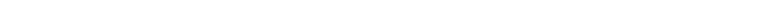 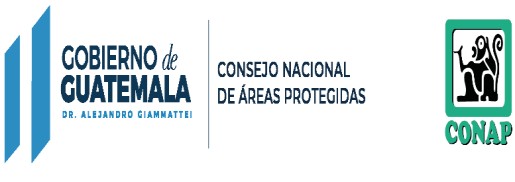 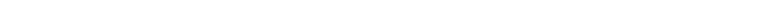 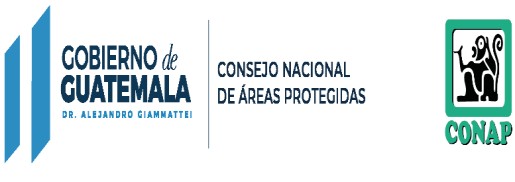 RESPONSABLE DE ACTUALIZACIÓN DE INFORMACIÓN: ALBA IMELDA ESTRADA QUEVEDO MES REPORTADO: MARZO 2022(ARTÍCULO 10, NUMERAL 4, LEY DE ACCESO A LA INFORMACIÓN PÚBLICA)DIRECCIÓN DE RECURSOS HUMANOS DIRECTORA A.I.: JAQUELINE ROXANA ROSALES MEJÍA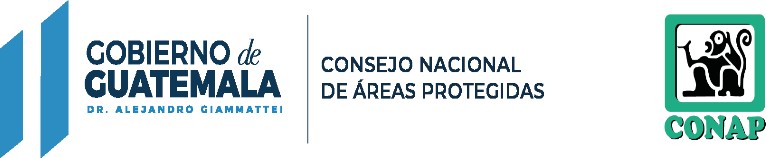 RESPONSABLE DE ACTUALIZACIÓN DE INFORMACIÓN: ALBA IMELDA ESTRADA QUEVEDO MES REPORTADO: MARZO 2022(ARTÍCULO 10, NUMERAL 4, LEY DE ACCESO A LA INFORMACIÓN PÚBLICA)DIRECCIÓN DE RECURSOS HUMANOS DIRECTORA A.I.: JAQUELINE ROXANA ROSALES MEJÍARESPONSABLE DE ACTUALIZACIÓN DE INFORMACIÓN: ALBA IMELDA ESTRADA QUEVEDO MES REPORTADO: MARZO 2022(ARTÍCULO 10, NUMERAL 4, LEY DE ACCESO A LA INFORMACIÓN PÚBLICA)DIRECCIÓN DE RECURSOS HUMANOS DIRECTORA A.I.: JAQUELINE ROXANA ROSALES MEJÍARESPONSABLE DE ACTUALIZACIÓN DE INFORMACIÓN: ALBA IMELDA ESTRADA QUEVEDO MES REPORTADO: MARZO 2022(ARTÍCULO 10, NUMERAL 4, LEY DE ACCESO A LA INFORMACIÓN PÚBLICA)DIRECCIÓN DE RECURSOS HUMANOS DIRECTORA A.I.: JAQUELINE ROXANA ROSALES MEJÍA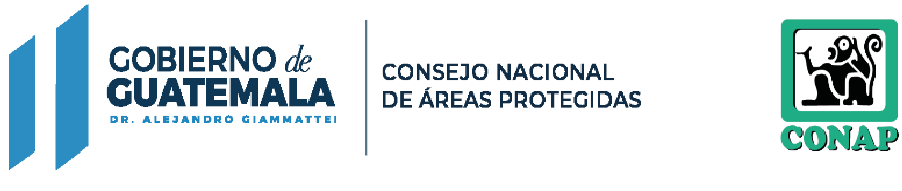 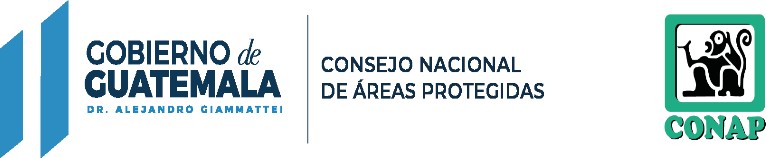 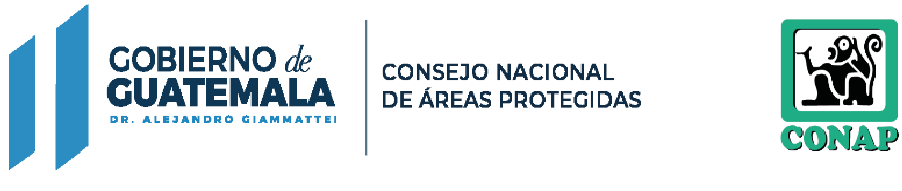 RESPONSABLE DE ACTUALIZACIÓN DE INFORMACIÓN: ALBA IMELDA ESTRADA QUEVEDO MES REPORTADO: MARZO 2022(ARTÍCULO 10, NUMERAL 4, LEY DE ACCESO A LA INFORMACIÓN PÚBLICA)NO.RENGLÓN PRESUPUESTARIONOMBRES Y APELLIDOSPUESTOSUELDO BASESUELDO BASECOMPLEMENTO PERSONALCOMPLEMENTO PERSONALBONO POR ANTIGÜEDADBONO POR ANTIGÜEDADBONO MONETARIOBONO MONETARIOBONO AJUSTE POR MODIFICACIONES AL SALARIO MÍNIMOBONO AJUSTE POR MODIFICACIONES AL SALARIO MÍNIMOBONO MONETARIO POR AJUSTE AL SALARIO MÍNIMOBONIFICACIÓN PROFESIONALBONIFICACIÓN PROFESIONALBONIFICACIÓN ACUERDO 66-2000 Y 37-2001BONIFICACIÓN ACUERDO 66-2000 Y 37-2001GASTOS DE REPRESENTACIÓNGASTOS DE REPRESENTACIÓNTOTAL MENSUALTOTAL MENSUALOBSERVACIONESVIATICOS AL INTERIOR1´011AIRAM ANDREA LOPEZ ROULETASESOR PROFESIONAL ESPECIALIZADO IIQ5,835.00Q-Q-Q3,800.00Q-Q375.00Q250.00Q-Q10,260.00-2´011ALBA IMELDA ESTRADA QUEVEDOASESOR PROFESIONAL ESPECIALIZADO IIQ5,835.00Q-Q-Q3,800.00Q-Q375.00Q250.00Q-Q10,260.00-3´011ANGELITA AZUCENA SOZA AGUILARASESOR PROFESIONAL ESPECIALIZADO IIQ5,835.00Q-Q-Q3,800.00Q-Q375.00Q250.00Q-Q10,260.00-4´011CARLA LILIANA CHACON MONTERROZOASESOR PROFESIONAL ESPECIALIZADO IIQ5,835.00Q-Q-Q3,800.00Q-Q375.00Q250.00Q-Q10,260.00-5´011CARLOS ARMANDO WAY PERNILLOASESOR PROFESIONAL ESPECIALIZADO IIQ5,835.00Q-Q-Q3,800.00Q-Q375.00Q250.00Q-Q10,260.00-6´011CARLOS LEONEL MARTINEZ LOPEZASESOR PROFESIONAL ESPECIALIZADO IIQ5,835.00Q-Q-Q3,800.00Q-Q375.00Q250.00Q-Q10,260.00-7´011CAROLINA COCON AJUCHANASESOR PROFESIONAL ESPECIALIZADO IIQ5,835.00Q-Q-Q3,800.00Q-Q375.00Q250.00Q-Q10,260.00-8´011DIETER HANS MEHLBAUM YANEZASESOR PROFESIONAL ESPECIALIZADO IIQ5,835.00Q-Q-Q3,800.00Q-Q375.00Q250.00Q-Q10,260.00-9´011GELIN DALILA GARCIA DUBONASESOR PROFESIONAL ESPECIALIZADO IIQ5,835.00Q-Q-Q3,800.00Q-Q375.00Q250.00Q-Q10,260.00--10´011HAMILTON SAMUEL TEVALAN DE LEONASESOR PROFESIONAL ESPECIALIZADO IIQ5,835.00Q-Q-Q3,800.00Q-Q375.00Q250.00Q-Q10,260.00--11´011LUCILA SIOMARA PEREZ LOPEZASESOR PROFESIONAL ESPECIALIZADO IIQ5,835.00Q-Q-Q3,800.00Q-Q375.00Q250.00Q-Q10,260.00--12´011MARGOTH LAURA CAROLINA CRUZ NAVICHOCASESOR PROFESIONAL ESPECIALIZADO IIQ5,835.00Q-Q-Q3,800.00Q-Q375.00Q250.00Q-Q10,260.00--13´011MARINA LILIANA GARCIA TZIRINASESOR PROFESIONAL ESPECIALIZADO IIQ5,835.00Q-Q-Q3,800.00Q-Q375.00Q250.00Q-Q10,260.00--14´011MILDRED ANABELLA ARANGO BARRIOSASESOR PROFESIONAL ESPECIALIZADO IIQ5,835.00Q-Q-Q3,800.00Q-Q375.00Q250.00Q-Q10,260.00--15´011MILTON ROLANDO CABRERA BELLOSOASESOR PROFESIONAL ESPECIALIZADO IIQ5,835.00Q-Q-Q3,800.00Q-Q375.00Q250.00Q-Q10,260.00--16´011MIRIAM BEATRIZ QUIÑONEZ HARANZENASESOR PROFESIONAL ESPECIALIZADO IIQ5,835.00Q-Q-Q3,800.00Q-Q375.00Q250.00Q-Q10,260.00--17´011OLGA RAQUEL AGUILAR MARTINEZASESOR PROFESIONAL ESPECIALIZADO IIQ5,835.00Q-Q-Q3,800.00Q-Q375.00Q250.00Q-Q10,260.00--18´011RAFAEL ALBERTO BARRIOS DE LEONASESOR PROFESIONAL ESPECIALIZADO IIQ5,835.00Q-Q-Q3,800.00Q-Q375.00Q250.00Q-Q10,260.00--19´011SERGIO ALEJANDRO ROLANDO BALAN GONZALEZASESOR PROFESIONAL ESPECIALIZADO IIQ5,835.00Q-Q-Q3,800.00Q-Q375.00Q250.00Q-Q10,260.00--20´011WALTER ADRIAN RUIZ ALVARADOASESOR PROFESIONAL ESPECIALIZADO IIQ5,835.00Q-Q-Q3,800.00Q-Q375.00Q250.00Q-Q10,260.00--21´011MARINA LETICIA LOPEZ SINCAL DE CAPASESOR PROFESIONAL ESPECIALIZADO IVQ6,759.00Q-Q-Q3,800.00Q-Q375.00Q250.00Q-Q11,184.00--22´011MARLIN ALEJANDRA GEORGE PORTILLOASESOR PROFESIONAL ESPECIALIZADO IVQ6,759.00Q-Q-Q3,800.00Q-Q375.00Q250.00Q-Q11,184.00--23´011MIRLA AZUCENA TAQUE LOPEZASESOR PROFESIONAL ESPECIALIZADO IVQ6,759.00Q-Q-Q3,800.00Q-Q375.00Q250.00Q-Q11,184.00--24´011AROLDO ESTUARDO CANO JORDANASISTENTE PROFESIONAL IVQ2,441.00Q-Q50.00Q2,400.00Q-Q-Q250.00Q-Q5,141.00-25´011CARLOS ALBERTO VELASQUEZ SOLISASISTENTE PROFESIONAL IVQ2,441.00Q-Q-Q2,400.00Q-Q-Q250.00Q-Q5,091.00-26´011HECTOR DAVID ESTRADA MONROYASISTENTE PROFESIONAL IVQ2,441.00Q-Q-Q2,400.00Q-Q-Q250.00Q-Q5,091.00---27´011HENNER GUILLERMO REYES KILCANASISTENTE PROFESIONAL IVQ2,441.00Q-Q-Q2,400.00Q-Q-Q250.00Q-Q5,091.00---28´011JOSE DAVID ILLESCAS TURUYASISTENTE PROFESIONAL IVQ2,441.00Q-Q-Q2,400.00Q-Q-Q250.00Q-Q5,091.00---29´011JULIO ORLANDO DE LEON GARCIAASISTENTE PROFESIONAL IVQ2,441.00Q-Q-Q2,400.00Q-Q-Q250.00Q-Q5,091.00---30´011MARLON ERNESTO VASQUEZ PIMENTELASISTENTE PROFESIONAL IVQ2,441.00Q-Q-Q2,400.00Q-Q-Q250.00Q-Q5,091.00-Q2,291.0031´011PEDRO ROBERTO MARTINEZ SAENZASISTENTE PROFESIONAL IVQ2,441.00Q-Q-Q2,400.00Q-Q-Q250.00Q-Q5,091.00---32´011ROBINSO ADIEL ORTEGA GARCIAASISTENTE PROFESIONAL IVQ2,441.00Q-Q-Q2,400.00Q-Q-Q250.00Q-Q5,091.00---33´011RODOLFO DANIEL ALQUIJAY CRUZASISTENTE PROFESIONAL IVQ2,441.00Q-Q-Q2,400.00Q-Q-Q250.00Q-Q5,091.00---34´011SAMY RUBYL PALACIOS VILLATOROASISTENTE PROFESIONAL IVQ2,441.00Q1,200.00Q-Q2,400.00Q-Q-Q250.00Q-Q6,291.00---35´011SERGIO DAVID HERNANDEZ GOMEZASISTENTE PROFESIONAL IVQ2,441.00Q-Q-Q2,400.00Q-Q-Q250.00Q-Q5,091.00---36´011TANNIA PAOLA SANDOVAL GALEANOASISTENTE PROFESIONAL IVQ2,441.00Q-Q-Q2,400.00Q-Q-Q250.00Q-Q5,091.00---37´011VICTOR ALFONSO MENENDEZ PORRESASISTENTE PROFESIONAL IVQ2,441.00Q-Q-Q2,400.00Q-Q-Q250.00Q-Q5,091.00-Q1,014.0038´011WALTER MAYORGA MONTERROSOASISTENTE PROFESIONAL IVQ2,441.00Q-Q-Q2,400.00Q-Q-Q250.00Q-Q5,091.00---39´011WILBER JOVAN RODRIGUEZ MOLINAASISTENTE PROFESIONAL IVQ2,441.00Q-Q-Q2,400.00Q-Q-Q250.00Q-Q5,091.00---40´011CLAUDIA ANAITE OZAETA GONZALEZASISTENTE PROFESIONAL JEFEQ2,604.00Q-Q50.00Q1,700.00Q-Q-Q250.00Q-Q4,604.00-41´011BASILIO SILVESTRE LOPEZDIRECTOR TÉCNICO IIQ10,261.00Q-Q-Q4,000.00Q-Q375.00Q250.00Q-Q14,886.00-42´011GLORIA MARINA APEN GONZALEZ DE MEJIADIRECTOR TÉCNICO IIQ10,261.00Q-Q-Q4,000.00Q-Q375.00Q250.00Q-Q14,886.00---43´011LUIS MANUEL LIMA GUILLENDIRECTOR TÉCNICO IIQ10,261.00Q-Q-Q4,000.00Q-Q375.00Q250.00Q-Q14,886.00---44´011MERLE ALEJANDRA FERNANDEZ GAMARRODIRECTOR TÉCNICO IIQ10,261.00Q-Q-Q4,000.00Q-Q375.00Q250.00Q-Q14,886.00---45´011MONICA LUCIA BARILLAS RODASDIRECTOR TÉCNICO IIQ10,261.00Q-Q-Q4,000.00Q-Q375.00Q250.00Q-Q14,886.00--46´011BYRON RAFAEL ORELLANA SANDOVALDIRECTOR TÉCNICO IIQ10,261.00Q-Q-Q4,000.00Q-Q375.00Q250.00Q-Q14,886.00---47´011ANA MARIA ALVARADO JUAREZPROFESIONAL IQ3,295.00Q-Q-Q2,000.00Q-Q-Q250.00Q-Q5,545.00-48´011LESTER KENNETH JUAREZ HERNANDEZPROFESIONAL IQ3,295.00Q-Q-Q2,000.00Q-Q375.00Q250.00Q-Q5,920.00--49´011MYGDALIA LUZ GARCIA REYES DE SOLORZANOPROFESIONAL IQ3,295.00Q-Q-Q2,000.00Q-Q375.00Q250.00Q-Q5,920.00---50´011SERGIO RAUL MARTINEZ CALLEJASPROFESIONAL IQ3,295.00Q-Q-Q2,000.00Q-Q-Q250.00Q-Q5,545.00---51´011ONDINA DEL ROSARIO CHAVIN TESUCUNPROFESIONAL IIQ3,525.00Q-Q-Q2,000.00Q-Q-Q250.00Q-Q5,775.00---52´011SUSANA BEATRIZ HERNANDEZ ALFAROPROFESIONAL IIIQ3,757.00Q-Q-Q3,000.00Q-Q-Q250.00Q-Q7,007.00---53´011ANGELICA MIROSLAVA RODRIGUEZ ORDOÑEZSECRETARIO EJECUTIVO IQ1,286.00Q-Q50.00Q1,500.00Q-Q200.00Q-Q250.00Q-Q3,286.00-54´011NORMA PATRICIA ESPINOZA HERNANDEZSECRETARIO EJECUTIVO VQ1,682.00Q-Q-Q2,000.00Q-Q-Q250.00Q-Q3,932.00---55´011SANDRA BATZ YATSECRETARIO EJECUTIVO VQ1,682.00Q-Q-Q2,000.00Q-Q-Q250.00Q-Q3,932.00---56´011JAQUELINE ROXANA ROSALES MEJIASUB DIRECTOR TÉCNICO IIQ8,216.00Q-Q-Q4,000.00Q-Q-Q250.00Q-Q12,466.00---57´011ALONSO ALEJANDRO MERIDA CARDONATÉCNICO IIIQ1,460.00Q-Q-Q2,000.00Q-Q-Q250.00Q-Q3,710.00-58´011AURA CELINA RAMIREZ FLORESTÉCNICO IIIQ1,460.00Q-Q-Q2,000.00Q-Q-Q250.00Q-Q3,710.00-59´011CARLOS RAUL PALMA MAGAÑATÉCNICO IIIQ1,460.00Q600.00Q75.00Q1,500.00Q-Q-Q250.00Q-Q3,885.00-60´011DAVID BERNABE CULULEN SALPORTÉCNICO IIIQ1,460.00Q-Q-Q2,000.00Q-Q-Q250.00Q-Q3,710.00-61´011EDGAR EMILIO CASTAÑEDA TOLEDOTÉCNICO IIIQ1,460.00Q-Q-Q2,000.00Q-Q-Q250.00Q-Q3,710.00--62´011ERWIN ROLANDO DELGADO RIALTÉCNICO IIIQ1,460.00Q-Q-Q2,000.00Q-Q-Q250.00Q-Q3,710.00--63´011FLOR DE MARIA TELLO DEL VALLETÉCNICO IIIQ1,460.00Q-Q35.00Q1,500.00Q-Q-Q250.00Q-Q3,245.00--64´011HECTOR WALDEMAR XOL CACAOTÉCNICO IIIQ1,460.00Q-Q-Q2,000.00Q-Q-Q250.00Q-Q3,710.00--65´011HUGO FERNANDO TIUL PEREZTÉCNICO IIIQ1,460.00Q-Q-Q2,000.00Q-Q-Q250.00Q-Q3,710.00--66´011JOSE OLIVERIO YOS UPUNTÉCNICO IIIQ1,460.00Q-Q-Q2,000.00Q-Q-Q250.00Q-Q3,710.00--67´011LOURDES WALESKA FIGUEROA TORRESTÉCNICO IIIQ1,460.00Q-Q-Q2,000.00Q-Q-Q250.00Q-Q3,710.00--68´011LUIS ALBERTO TOLEDO VASQUEZTÉCNICO IIIQ1,460.00Q-Q-Q2,000.00Q-Q-Q250.00Q-Q3,710.00--69´011LUISA FERNANDA MUÑOZ PAIZTÉCNICO IIIQ1,460.00Q-Q-Q2,000.00Q-Q-Q250.00Q-Q3,710.00--70´011MARINA EVELYN YANISSA IXCAMPARIC TZICTÉCNICO IIIQ1,460.00Q-Q-Q2,000.00Q-Q-Q250.00Q-Q3,710.00--71´011ORLANDO ARQUIMIDES COTTO CACEROSTÉCNICO IIIQ1,460.00Q-Q-Q2,000.00Q-Q-Q250.00Q-Q3,710.00--72´011PABLO SAMUEL LOPEZ CAALTÉCNICO IIIQ1,460.00Q-Q-Q2,000.00Q-Q-Q250.00Q-Q3,710.00--73´011SAMUEL HUMBERTO MENDEZ CATUNTÉCNICO IIIQ1,460.00Q-Q-Q2,000.00Q-Q-Q250.00Q-Q3,710.00--74´011YOSELYN PAMELA MONTERROSO RODRIGUEZTÉCNICO IIIQ1,460.00Q-Q-Q2,000.00Q-Q-Q250.00Q-Q3,710.00--75´011NORA ELISA RAMOS VALENZUELA GONZÁLEZ DE VALENZUELATÉCNICO PROFESIONAL IQ1,575.00Q485.00Q75.00Q1,500.00Q-Q-Q250.00Q3,885.00--76´011ABEL ALDANA PINEDATRABAJADOR ESPECIALIZADO IIIQ1,168.00Q-Q75.00Q1,400.00Q300.00Q200.00Q-Q250.00Q-Q3,393.00-77´011ABELARDO CHUB XUCTRABAJADOR ESPECIALIZADO IIIQ1,168.00Q-Q50.00Q1,400.00Q300.00Q200.00Q-Q250.00Q-Q3,368.00-78´011ABELINO XOL TIULTRABAJADOR ESPECIALIZADO IIIQ1,168.00Q-Q50.00Q1,400.00Q300.00Q200.00Q-Q250.00Q-Q3,368.00-79´011ADAN ANTOLIN SALGUERO SANDOVALTRABAJADOR ESPECIALIZADO IIIQ1,168.00Q-Q50.00Q1,400.00Q300.00Q200.00Q-Q250.00Q-Q3,368.00-80´011ADOLFO PEREZ TECTRABAJADOR ESPECIALIZADO IIIQ1,168.00Q-Q50.00Q1,400.00Q300.00Q200.00Q-Q250.00Q-Q3,368.00-81´011ADRIAN ANIBAL MAGALLON KILKANTRABAJADOR ESPECIALIZADO IIIQ1,168.00Q-Q50.00Q1,400.00Q300.00Q200.00Q-Q250.00Q-Q3,368.00-82´011ADRIAN JAVIEL MENDEZTRABAJADOR ESPECIALIZADO IIIQ1,168.00Q-Q75.00Q1,400.00Q300.00Q200.00Q-Q250.00Q-Q3,393.00-83´011ALBERTO GUADALUPE VASQUEZ OXCALTRABAJADOR ESPECIALIZADO IIIQ1,168.00Q-Q50.00Q1,400.00Q300.00Q200.00Q-Q250.00Q-Q3,368.00-84´011ALBERTO MAQUIN CAALTRABAJADOR ESPECIALIZADO IIIQ1,168.00Q-Q50.00Q1,400.00Q300.00Q200.00Q-Q250.00Q-Q3,368.00-85´011ALBERTO POP CHOCTRABAJADOR ESPECIALIZADO IIIQ1,168.00Q-Q50.00Q1,400.00Q300.00Q200.00Q-Q250.00Q-Q3,368.00-86´011ALBERTO RAX POPTRABAJADOR ESPECIALIZADO IIIQ1,168.00Q-Q50.00Q1,400.00Q300.00Q200.00Q-Q250.00Q-Q3,368.00-87´011ALFONSO RAX CHUBTRABAJADOR ESPECIALIZADO IIIQ1,168.00Q-Q50.00Q1,400.00Q300.00Q200.00Q-Q250.00Q-Q3,368.00-88´011ALFONZO PEREZTRABAJADOR ESPECIALIZADO IIIQ1,168.00Q-Q75.00Q1,400.00Q300.00Q200.00Q-Q250.00Q-Q3,393.00-89´011ALFREDO CHOC CUZTRABAJADOR ESPECIALIZADO IIIQ1,168.00Q-Q50.00Q1,400.00Q300.00Q200.00Q-Q250.00Q-Q3,368.00-90´011ALLAN MIGDAEL YAXCAL GARCIATRABAJADOR ESPECIALIZADO IIIQ1,168.00Q-Q35.00Q1,400.00Q300.00Q200.00Q-Q250.00Q-Q3,353.00-91´011AMANDA ARACELY ROSALESTRABAJADOR ESPECIALIZADO IIIQ1,168.00Q-Q50.00Q1,400.00Q300.00Q200.00Q-Q250.00Q-Q3,368.00-92´011AMBROSIO HERNANDEZ IXCAYAUTRABAJADOR ESPECIALIZADO IIIQ1,168.00Q-Q50.00Q1,400.00Q300.00Q200.00Q-Q250.00Q-Q3,368.00-93´011AMILCAR ISAIAS COC MACZTRABAJADOR ESPECIALIZADO IIIQ1,168.00Q-Q50.00Q1,400.00Q300.00Q200.00Q-Q250.00Q-Q3,368.00-94´011ANDRES LOPEZ GARCIATRABAJADOR ESPECIALIZADO IIIQ1,168.00Q-Q50.00Q1,400.00Q300.00Q200.00Q-Q250.00Q-Q3,368.00-95´011ANGEL GABRIEL PEREZ TZOCTRABAJADOR ESPECIALIZADO IIIQ1,168.00Q-Q-Q1,400.00Q300.00Q200.00Q-Q250.00Q-Q3,318.00-96´011ANGELICA MARIA PEREZ ALBEÑOTRABAJADOR ESPECIALIZADO IIIQ1,168.00Q-Q50.00Q1,400.00Q300.00Q200.00Q-Q250.00Q-Q3,368.00-97´011ANIBAL JOEL JUAREZ PINELOTRABAJADOR ESPECIALIZADO IIIQ1,168.00Q-Q50.00Q1,400.00Q300.00Q200.00Q-Q250.00Q-Q3,368.00-98´011ANIBAL PEREZ ESCALANTETRABAJADOR ESPECIALIZADO IIIQ1,168.00Q-Q50.00Q1,400.00Q300.00Q200.00Q-Q250.00Q-Q3,368.00-99´011ANIBAL ROLANDO MENDEZ LOPEZTRABAJADOR ESPECIALIZADO IIIQ1,168.00Q-Q50.00Q1,400.00Q300.00Q200.00Q-Q250.00Q-Q3,368.00-100´011ANTONIO FEDERICO TZAJ Y TZAJTRABAJADOR ESPECIALIZADO IIIQ1,168.00Q-Q50.00Q1,400.00Q300.00Q200.00Q-Q250.00Q-Q3,368.00-101´011ARMANDO DÍAZ RÁMOSTRABAJADOR ESPECIALIZADO IIIQ1,168.00Q-Q-Q1,400.00Q-Q500.00Q-Q250.00Q-Q3,318.00--102´011ARNALDO BA CAALTRABAJADOR ESPECIALIZADO IIIQ1,168.00Q-Q-Q1,400.00Q-Q500.00Q-Q250.00Q-Q3,318.00--103´011ARTURO LEON GENISTRABAJADOR ESPECIALIZADO IIIQ1,168.00Q-Q75.00Q1,400.00Q300.00Q200.00Q-Q250.00Q-Q3,393.00-104´011AUGUSTO DIAZ LOPEZTRABAJADOR ESPECIALIZADO IIIQ1,168.00Q-Q50.00Q1,400.00Q300.00Q200.00Q-Q250.00Q-Q3,368.00-105´011AUGUSTO OXOM MOTRABAJADOR ESPECIALIZADO IIIQ1,168.00Q-Q50.00Q1,400.00Q300.00Q200.00Q-Q250.00Q-Q3,368.00-106´011AXEL GEOVANI ACUÑA ARRIAZATRABAJADOR ESPECIALIZADO IIIQ1,168.00Q-Q-Q1,400.00Q-Q500.00Q-Q250.00Q-Q3,318.00--107´011BACILIO ALONZO ENRIQUEZTRABAJADOR ESPECIALIZADO IIIQ1,168.00Q-Q50.00Q1,400.00Q300.00Q200.00Q-Q250.00Q-Q3,368.00-108´011BAYRON BAUDILIO OSORIO GÓMEZTRABAJADOR ESPECIALIZADO IIIQ1,168.00Q-Q-Q1,400.00Q-Q500.00Q-Q250.00Q-Q3,318.00--109´011BELIZARIO TORRES MORALESTRABAJADOR ESPECIALIZADO IIIQ1,168.00Q-Q50.00Q1,400.00Q300.00Q200.00Q-Q250.00Q-Q3,368.00-110´011BELTRAN VASQUEZ LOPEZTRABAJADOR ESPECIALIZADO IIIQ1,168.00Q-Q50.00Q1,400.00Q300.00Q200.00Q-Q250.00Q-Q3,368.00-111´011BENIGNO SOCOREC BUCUTRABAJADOR ESPECIALIZADO IIIQ1,168.00Q-Q50.00Q1,400.00Q300.00Q200.00Q-Q250.00Q-Q3,368.00-112´011BENJAMIN CAALTRABAJADOR ESPECIALIZADO IIIQ1,168.00Q-Q50.00Q1,400.00Q300.00Q200.00Q-Q250.00Q-Q3,368.00-113´011BENJAMIN CUCUL CHOCOJTRABAJADOR ESPECIALIZADO IIIQ1,168.00Q-Q50.00Q1,400.00Q300.00Q200.00Q-Q250.00Q-Q3,368.00-114´011BERNABE MORALES ELIASTRABAJADOR ESPECIALIZADO IIIQ1,168.00Q-Q75.00Q1,400.00Q300.00Q200.00Q-Q250.00Q-Q3,393.00-115´011BERNARDINO VELASQUEZ GRIJALVATRABAJADOR ESPECIALIZADO IIIQ1,168.00Q-Q50.00Q1,400.00Q300.00Q200.00Q-Q250.00Q-Q3,368.00-116´011BERNARDO CHILIN MORANTRABAJADOR ESPECIALIZADO IIIQ1,168.00Q-Q50.00Q1,400.00Q300.00Q200.00Q-Q250.00Q-Q3,368.00-117´011CARLOS AUGUSTO CHAJAJ PEREZTRABAJADOR ESPECIALIZADO IIIQ1,168.00Q-Q75.00Q1,400.00Q300.00Q200.00Q-Q250.00Q-Q3,393.00-118´011CARLOS ENRIQUE ICAL RIVERATRABAJADOR ESPECIALIZADO IIIQ1,168.00Q-Q50.00Q1,400.00Q300.00Q200.00Q-Q250.00Q-Q3,368.00-119´011CARLOS HUMBERTO MONTECINOSTRABAJADOR ESPECIALIZADO IIIQ1,168.00Q-Q-Q1,400.00Q-Q500.00Q-Q250.00Q-Q3,318.00--120´011CARLOS IGNACIO CASTRO SALINASTRABAJADOR ESPECIALIZADO IIIQ1,168.00Q-Q50.00Q1,400.00Q300.00Q200.00Q-Q250.00Q-Q3,368.00-121´011CARLOS MANUEL CHATA REQUENATRABAJADOR ESPECIALIZADO IIIQ1,168.00Q-Q50.00Q1,400.00Q300.00Q200.00Q-Q250.00Q-Q3,368.00-122´011CARLOS SHOJ CHANEBTRABAJADOR ESPECIALIZADO IIIQ1,168.00Q-Q75.00Q1,400.00Q300.00Q200.00Q-Q250.00Q-Q3,393.00-123´011CARMEN JOB HERRERA JACINTOTRABAJADOR ESPECIALIZADO IIIQ1,168.00Q-Q50.00Q1,400.00Q300.00Q200.00Q-Q250.00Q-Q3,368.00-124´011CESAR AUGUSTO DE PAZ JUAREZTRABAJADOR ESPECIALIZADO IIIQ1,168.00Q-Q50.00Q1,400.00Q300.00Q200.00Q-Q250.00Q-Q3,368.00-125´011CESAR AUGUSTO GONZALEZ ECHEVERRIATRABAJADOR ESPECIALIZADO IIIQ1,168.00Q-Q50.00Q1,400.00Q300.00Q200.00Q-Q250.00Q-Q3,368.00-126´011CESAR AUGUSTO HERNANDEZ MENENDEZTRABAJADOR ESPECIALIZADO IIIQ1,168.00Q-Q50.00Q1,400.00Q300.00Q200.00Q-Q250.00Q-Q3,368.00-127´011CESAR AUGUSTO PACAY CHENTRABAJADOR ESPECIALIZADO IIIQ1,168.00Q-Q50.00Q1,400.00Q300.00Q200.00Q-Q250.00Q-Q3,368.00-128´011CESAR AUGUSTO RAMOS GOMEZTRABAJADOR ESPECIALIZADO IIIQ1,168.00Q-Q50.00Q1,400.00Q300.00Q200.00Q-Q250.00Q-Q3,368.00-129´011CRISTOBAL DE JESUS POP CUCULTRABAJADOR ESPECIALIZADO IIIQ1,168.00Q-Q50.00Q1,400.00Q300.00Q200.00Q-Q250.00Q-Q3,368.00-130´011DAVID CHUB POPTRABAJADOR ESPECIALIZADO IIIQ1,168.00Q-Q50.00Q1,400.00Q300.00Q200.00Q-Q250.00Q-Q3,368.00-131´011DAVID ELIAS ALONZO ORTIZTRABAJADOR ESPECIALIZADO IIIQ1,168.00Q-Q50.00Q1,400.00Q300.00Q200.00Q-Q250.00Q-Q3,368.00-132´011DAVID GARCIA MARTINEZTRABAJADOR ESPECIALIZADO IIIQ1,168.00Q-Q50.00Q1,400.00Q300.00Q200.00Q-Q250.00Q-Q3,368.00-133´011DAVID MISAEL PAN CAJBONTRABAJADOR ESPECIALIZADO IIIQ1,168.00Q-Q50.00Q1,400.00Q300.00Q200.00Q-Q250.00Q-Q3,368.00-134´011DEMETRIO RACANCOJ MARINTRABAJADOR ESPECIALIZADO IIIQ1,168.00Q-Q-Q1,400.00Q300.00Q200.00Q-Q250.00Q-Q3,318.00-135´011DIEGO BERNABE QUIXCHAN ACOSTATRABAJADOR ESPECIALIZADO IIIQ1,168.00Q-Q50.00Q1,400.00Q300.00Q200.00Q-Q250.00Q-Q3,368.00-136´011DIEGO CHACOM SOBENTRABAJADOR ESPECIALIZADO IIIQ1,168.00Q-Q75.00Q1,400.00Q300.00Q200.00Q-Q250.00Q-Q3,393.00-137´011DOMINGO ALFONSO MENDOZA QUIACAINTRABAJADOR ESPECIALIZADO IIIQ1,168.00Q-Q50.00Q1,400.00Q300.00Q200.00Q-Q250.00Q-Q3,368.00-138´011DOMINGO CULUM PORONTRABAJADOR ESPECIALIZADO IIIQ1,168.00Q-Q50.00Q1,400.00Q300.00Q200.00Q-Q250.00Q-Q3,368.00--139´011DOMINGO LUIS CHAN SINTURIONTRABAJADOR ESPECIALIZADO IIIQ1,168.00Q-Q75.00Q1,400.00Q300.00Q200.00Q-Q250.00Q-Q3,393.00--140´011DUGGLIO RICARDO LOPEZ BARRIOSTRABAJADOR ESPECIALIZADO IIIQ1,168.00Q-Q50.00Q1,400.00Q300.00Q200.00Q-Q250.00Q-Q3,368.00--141´011EDGAR AMILCAR ARRIAZA RAMOSTRABAJADOR ESPECIALIZADO IIIQ1,168.00Q-Q75.00Q1,400.00Q300.00Q200.00Q-Q250.00Q-Q3,393.00--142´011EDGAR ARNOLDO CAAL COYTRABAJADOR ESPECIALIZADO IIIQ1,168.00Q-Q75.00Q1,400.00Q300.00Q200.00Q-Q250.00Q-Q3,393.00--143´011EDGAR AUGUSTO CHATA CHANTRABAJADOR ESPECIALIZADO IIIQ1,168.00Q-Q75.00Q1,400.00Q300.00Q200.00Q-Q250.00Q-Q3,393.00--144´011EDI IVAN OROZCO LOPEZTRABAJADOR ESPECIALIZADO IIIQ1,168.00Q-Q-Q1,400.00Q300.00Q200.00Q-Q250.00Q-Q3,318.00--145´011EDIS ARNOLDO GREGORIO OLIVARESTRABAJADOR ESPECIALIZADO IIIQ1,168.00Q-Q50.00Q1,400.00Q300.00Q200.00Q-Q250.00Q-Q3,368.00--146´011EDWIN EZEQUIEL VIN IXCOYTRABAJADOR ESPECIALIZADO IIIQ1,168.00Q-Q50.00Q1,400.00Q300.00Q200.00Q-Q250.00Q-Q3,368.00--147´011EDY ROCAEL PUGA CANOTRABAJADOR ESPECIALIZADO IIIQ1,168.00Q-Q75.00Q1,400.00Q300.00Q200.00Q-Q250.00Q-Q3,393.00--148´011ELDER ALONZO CASTAÑEDA MONTALVANTRABAJADOR ESPECIALIZADO IIIQ1,168.00Q-Q50.00Q1,400.00Q300.00Q200.00Q-Q250.00Q-Q3,368.00--149´011ELIAS ISRAEL POP CUCULTRABAJADOR ESPECIALIZADO IIIQ1,168.00Q-Q50.00Q1,400.00Q300.00Q200.00Q-Q250.00Q-Q3,368.00--150´011ELIAS RODAS ALBEÑOTRABAJADOR ESPECIALIZADO IIIQ1,168.00Q-Q50.00Q1,400.00Q300.00Q200.00Q-Q250.00Q-Q3,368.00--151´011ELIAS TIUL CABRERATRABAJADOR ESPECIALIZADO IIIQ1,168.00Q-Q50.00Q1,400.00Q300.00Q200.00Q-Q250.00Q-Q3,368.00--152´011ELMAR FAIRO YOC CIPRIANOTRABAJADOR ESPECIALIZADO IIIQ1,168.00Q-Q50.00Q1,400.00Q300.00Q200.00Q-Q250.00Q-Q3,368.00--153´011ELMER ADOLFO LOPEZ HICHOTRABAJADOR ESPECIALIZADO IIIQ1,168.00Q-Q75.00Q1,400.00Q300.00Q200.00Q-Q250.00Q-Q3,393.00--154´011ELMER ESTUARDO GARCIA LEONTRABAJADOR ESPECIALIZADO IIIQ1,168.00Q-Q50.00Q1,400.00Q300.00Q200.00Q-Q250.00Q-Q3,368.00--155´011ELMER RIGOBERTO TUN PANATRABAJADOR ESPECIALIZADO IIIQ1,168.00Q-Q50.00Q1,400.00Q300.00Q200.00Q-Q250.00Q-Q3,368.00--156´011EMILIO CHUB LUCTRABAJADOR ESPECIALIZADO IIIQ1,168.00Q-Q50.00Q1,400.00Q300.00Q200.00Q-Q250.00Q-Q3,368.00--157´011ERICK ARMANDO CAAL TOTTRABAJADOR ESPECIALIZADO IIIQ1,168.00Q-Q50.00Q1,400.00Q300.00Q200.00Q-Q250.00Q-Q3,368.00--158´011ERICK MAURICIO PINELO TULTRABAJADOR ESPECIALIZADO IIIQ1,168.00Q-Q50.00Q1,400.00Q300.00Q200.00Q-Q250.00Q-Q3,368.00--159´011ERICK OMAR DE LEON CRUZTRABAJADOR ESPECIALIZADO IIIQ1,168.00Q-Q50.00Q1,400.00Q300.00Q200.00Q-Q250.00Q-Q3,368.00--160´011ERICK OSWALDO CORNEL DIAZTRABAJADOR ESPECIALIZADO IIIQ1,168.00Q-Q50.00Q1,400.00Q300.00Q200.00Q-Q250.00Q-Q3,368.00--161´011ERNESTO ACTRABAJADOR ESPECIALIZADO IIIQ1,168.00Q-Q50.00Q1,400.00Q300.00Q200.00Q-Q250.00Q-Q3,368.00--162´011ESTEBAN AC XICOLTRABAJADOR ESPECIALIZADO IIIQ1,168.00Q-Q50.00Q1,400.00Q300.00Q200.00Q-Q250.00Q-Q3,368.00--163´011ESTEBAN DAMACIO ELIAS DIONICIOTRABAJADOR ESPECIALIZADO IIIQ1,168.00Q-Q50.00Q1,400.00Q300.00Q200.00Q-Q250.00Q-Q3,368.00--164´011ESTEBAN MATIAS RAMOSTRABAJADOR ESPECIALIZADO IIIQ1,168.00Q-Q50.00Q1,400.00Q300.00Q200.00Q-Q250.00Q-Q3,368.00--165´011EUGENIO GARCIA RAMIREZTRABAJADOR ESPECIALIZADO IIIQ1,168.00Q-Q50.00Q1,400.00Q300.00Q200.00Q-Q250.00Q-Q3,368.00--166´011EUNICE ELIZABETH BARRIENTOS RAMIREZTRABAJADOR ESPECIALIZADO IIIQ1,168.00Q-Q35.00Q1,400.00Q300.00Q200.00Q-Q250.00Q-Q3,353.00--167´011EVELIO ROMILIO REYES PEREZTRABAJADOR ESPECIALIZADO IIIQ1,168.00Q-Q50.00Q1,400.00Q300.00Q200.00Q-Q250.00Q-Q3,368.00--168´011FARITA MAYONI RODRIGUEZ TUT DE PAZTRABAJADOR ESPECIALIZADO IIIQ1,168.00Q-Q50.00Q1,400.00Q300.00Q200.00Q-Q250.00Q-Q3,368.00--169´011FAUSTO AROLDO CHOC MUÑOZTRABAJADOR ESPECIALIZADO IIIQ1,168.00Q-Q50.00Q1,400.00Q300.00Q200.00Q-Q250.00Q-Q3,368.00--170´011FELICIANO CAAL COCTRABAJADOR ESPECIALIZADO IIIQ1,168.00Q-Q50.00Q1,400.00Q300.00Q200.00Q-Q250.00Q-Q3,368.00--171´011FELIX ALBERTO COLAY GABRIELTRABAJADOR ESPECIALIZADO IIIQ1,168.00Q-Q50.00Q1,400.00Q300.00Q200.00Q-Q250.00Q-Q3,368.00--172´011FELIX HERIBERTO GARRIDO ACIGTRABAJADOR ESPECIALIZADO IIIQ1,168.00Q-Q50.00Q1,400.00Q300.00Q200.00Q-Q250.00Q-Q3,368.00--173´011FILADELFO CORTEZ SANTIAGOTRABAJADOR ESPECIALIZADO IIIQ1,168.00Q-Q75.00Q1,400.00Q300.00Q200.00Q-Q250.00Q-Q3,393.00--174´011FLORA HERMINIA MO POPTRABAJADOR ESPECIALIZADO IIIQ1,168.00Q-Q35.00Q1,400.00Q300.00Q200.00Q-Q250.00Q-Q3,353.00--175´011FRANCISCA BATZ QUECHETRABAJADOR ESPECIALIZADO IIIQ1,168.00Q-Q35.00Q1,400.00Q300.00Q200.00Q-Q250.00Q-Q3,353.00--176´011FRANCISCO AUGUSTO PECHE PINELOTRABAJADOR ESPECIALIZADO IIIQ1,168.00Q-Q75.00Q1,400.00Q300.00Q200.00Q-Q250.00Q-Q3,393.00--177´011FRANCISCO PEREZ GENISTRABAJADOR ESPECIALIZADO IIIQ1,168.00Q-Q50.00Q1,400.00Q300.00Q200.00Q-Q250.00Q-Q3,368.00--178´011FRANKI RENÉ JÁCOME PÉREZTRABAJADOR ESPECIALIZADO IIIQ1,168.00Q-Q-Q1,400.00Q-Q500.00Q-Q250.00Q-Q3,318.00--179´011GADI NAPOLEÓN GARCÍA ACTRABAJADOR ESPECIALIZADO IIIQ1,168.00Q-Q-Q1,400.00Q-Q500.00Q-Q250.00Q-Q3,318.00--180´011GENARO XOL COCTRABAJADOR ESPECIALIZADO IIIQ1,168.00Q-Q50.00Q1,400.00Q300.00Q200.00Q-Q250.00Q-Q3,368.00--181´011GEOVANNI REYES MARTINEZ ESTRADATRABAJADOR ESPECIALIZADO IIIQ1,168.00Q-Q50.00Q1,400.00Q300.00Q200.00Q-Q250.00Q-Q3,368.00--182´011GEOVANY MARDOQUEO GUZMAN HOILTRABAJADOR ESPECIALIZADO IIIQ1,168.00Q-Q75.00Q1,400.00Q300.00Q200.00Q-Q250.00Q-Q3,393.00--183´011GLORIA ELIZABETH DUBON BELTETONTRABAJADOR ESPECIALIZADO IIIQ1,168.00Q-Q50.00Q1,400.00Q300.00Q200.00Q-Q250.00Q-Q3,368.00--184´011GLORIA ELIZABETH MACARIO PARADA DE GONZALEZTRABAJADOR ESPECIALIZADO IIIQ1,168.00Q-Q50.00Q1,400.00Q300.00Q200.00Q-Q250.00Q-Q3,368.00--185´011GLORIA IMELDA MEJIA CASTILLOTRABAJADOR ESPECIALIZADO IIIQ1,168.00Q-Q50.00Q1,400.00Q300.00Q200.00Q-Q250.00Q-Q3,368.00--186´011GREGORIO MAXIMILIANO LOPEZ AVILATRABAJADOR ESPECIALIZADO IIIQ1,168.00Q-Q50.00Q1,400.00Q300.00Q200.00Q-Q250.00Q-Q3,368.00--187´011HAROLDO CUZ BATRABAJADOR ESPECIALIZADO IIIQ1,168.00Q-Q75.00Q1,400.00Q300.00Q200.00Q-Q250.00Q-Q3,393.00--188´011HECTOR HUGO NOVA PALMATRABAJADOR ESPECIALIZADO IIIQ1,168.00Q-Q-Q1,400.00Q300.00Q200.00Q-Q250.00Q-Q3,318.00--189´011HECTOR MANUEL MEJIA LIMATRABAJADOR ESPECIALIZADO IIIQ1,168.00Q-Q75.00Q1,400.00Q300.00Q200.00Q-Q250.00Q-Q3,393.00--190´011HEIDY LISBETH ALDANA PINELO DE GONZALEZTRABAJADOR ESPECIALIZADO IIIQ1,168.00Q-Q75.00Q1,400.00Q300.00Q200.00Q-Q250.00Q-Q3,393.00--191´011HENDRY ANTONIO BETANCOURT LOPEZTRABAJADOR ESPECIALIZADO IIIQ1,168.00Q-Q50.00Q1,400.00Q300.00Q200.00Q-Q250.00Q-Q3,368.00--192´011HERMELINDO GARCIA GARCIATRABAJADOR ESPECIALIZADO IIIQ1,168.00Q-Q50.00Q1,400.00Q300.00Q200.00Q-Q250.00Q-Q3,368.00--193´011HERMELINDO TIULTRABAJADOR ESPECIALIZADO IIIQ1,168.00Q-Q50.00Q1,400.00Q300.00Q200.00Q-Q250.00Q-Q3,368.00194´011HERMOGENES SACRAB CAJBONTRABAJADOR ESPECIALIZADO IIIQ1,168.00Q-Q50.00Q1,400.00Q300.00Q200.00Q-Q250.00Q-Q3,368.00--195´011HOSMAN GAMALIEL CHÁN CANTÉTRABAJADOR ESPECIALIZADO IIIQ1,168.00Q-Q-Q1,400.00Q-Q500.00Q-Q250.00Q-Q3,318.00--196´011HUMBERTO GARCIA MOLINATRABAJADOR ESPECIALIZADO IIIQ1,168.00Q-Q50.00Q1,400.00Q300.00Q200.00Q-Q250.00Q-Q3,368.00--197´011ILDA SANCHEZ SANCHEZTRABAJADOR ESPECIALIZADO IIIQ1,168.00Q-Q35.00Q1,400.00Q300.00Q200.00Q-Q250.00Q-Q3,353.00--198´011IMELDA FLORENTINA POP POPTRABAJADOR ESPECIALIZADO IIIQ1,168.00Q-Q35.00Q1,400.00Q300.00Q200.00Q-Q250.00Q-Q3,353.00--199´011IRMA ELIZABETH OLMOS CUYUCHTRABAJADOR ESPECIALIZADO IIIQ1,168.00Q-Q50.00Q1,400.00Q300.00Q200.00Q-Q250.00Q-Q3,368.00--200´011IRMA SONTAY IXCOYTRABAJADOR ESPECIALIZADO IIIQ	1,168.00Q	-Q	50.00Q	1,400.00Q	300.00Q	200.00Q	-Q	250.00Q	-Q	3,368.00--201´011ISMAEL ALBERTO ESTRADA CAMBRANESTRABAJADOR ESPECIALIZADO IIIQ	1,168.00Q	-Q	-Q	1,400.00Q	-Q	500.00Q	-Q	250.00Q	-Q	3,318.00--202´011IZABEL CHE POONTRABAJADOR ESPECIALIZADO IIIQ	1,168.00Q	-Q	50.00Q	1,400.00Q	300.00Q	200.00Q	-Q	250.00Q	-Q	3,368.00--203´011JAIME BOTZOC CHUBTRABAJADOR ESPECIALIZADO IIIQ	1,168.00Q	-Q	50.00Q	1,400.00Q	300.00Q	200.00Q	-Q	250.00Q	-Q	3,368.00--204´011JAIME JOAQUIN RODRIGUEZ LOPEZTRABAJADOR ESPECIALIZADO IIIQ	1,168.00Q	-Q	50.00Q	1,400.00Q	300.00Q	200.00Q	-Q	250.00Q	-Q	3,368.00--205´011JAIMEN LEONEL GUTIÉRREZ GARCÍATRABAJADOR ESPECIALIZADO IIIQ	1,168.00Q	-Q	-Q	1,400.00Q	-Q	500.00Q	-Q	250.00Q	-Q	3,318.00--206´011JAVIER XOL PUTULTRABAJADOR ESPECIALIZADO IIIQ	1,168.00Q	-Q	50.00Q	1,400.00Q	300.00Q	200.00Q	-Q	250.00Q	-Q	3,368.00--207´011JAYRON ESTUARDO MIS CUNILTRABAJADOR ESPECIALIZADO IIIQ	1,168.00Q	-Q	75.00Q	1,400.00Q	300.00Q	200.00Q	-Q	250.00Q	-Q	3,393.00--208´011JHONY MAURICIO TORALLA CUNILTRABAJADOR ESPECIALIZADO IIIQ	1,168.00Q	-Q	50.00Q	1,400.00Q	300.00Q	200.00Q	-Q	250.00Q	-Q	3,368.00--209´011JORGE ARTURO ZAC COHUOJTRABAJADOR ESPECIALIZADO IIIQ	1,168.00Q	-Q	50.00Q	1,400.00Q	300.00Q	200.00Q	-Q	250.00Q	-Q	3,368.00--210´011JORGE BATRABAJADOR ESPECIALIZADO IIIQ	1,168.00Q	-Q	50.00Q	1,400.00Q	300.00Q	200.00Q	-Q	250.00Q	-Q	3,368.00--211´011JORGE EMILIO SALINAS MANGANDITRABAJADOR ESPECIALIZADO IIIQ	1,168.00Q	-Q	50.00Q	1,400.00Q	300.00Q	200.00Q	-Q	250.00Q	-Q	3,368.00--212´011JORGE GRIJALVA CRUZTRABAJADOR ESPECIALIZADO IIIQ	1,168.00Q	-Q	50.00Q	1,400.00Q	300.00Q	200.00Q	-Q	250.00Q	-Q	3,368.00--213´011JORGE LISANDRO SALAS SALASTRABAJADOR ESPECIALIZADO IIIQ	1,168.00Q	-Q	75.00Q	1,400.00Q	300.00Q	200.00Q	-Q	250.00Q	-Q	3,393.00--214´011JORGE MANUEL MARCOS MARTINEZTRABAJADOR ESPECIALIZADO IIIQ	1,168.00Q	-Q	50.00Q	1,400.00Q	300.00Q	200.00Q	-Q	250.00Q	-Q	3,368.00--215´011JOSE ANGEL MORENO MARROQUINTRABAJADOR ESPECIALIZADO IIIQ	1,168.00Q	-Q	50.00Q	1,400.00Q	300.00Q	200.00Q	-Q	250.00Q	-Q	3,368.00--216´011JOSE ANTONIO SIS ESTRADATRABAJADOR ESPECIALIZADO IIIQ	1,168.00Q	-Q	75.00Q	1,400.00Q	300.00Q	200.00Q	-Q	250.00Q	-Q	3,393.00--217´011JOSE DANILO JIMENEZ MENATRABAJADOR ESPECIALIZADO IIIQ	1,168.00Q	-Q	50.00Q	1,400.00Q	300.00Q	200.00Q	-Q	250.00Q	-Q	3,368.00--218´011JOSE ESTEBAN CHOLOM TECTRABAJADOR ESPECIALIZADO IIIQ	1,168.00Q	-Q	50.00Q	1,400.00Q	300.00Q	200.00Q	-Q	250.00Q	-Q	3,368.00--219´011JOSE LUIS LOPEZ RODRIGUEZTRABAJADOR ESPECIALIZADO IIIQ	1,168.00Q	-Q	75.00Q	1,400.00Q	300.00Q	200.00Q	-Q	250.00Q	-Q	3,393.00--220´011JOSE MANUEL JUAREZ ORDOÑEZTRABAJADOR ESPECIALIZADO IIIQ	1,168.00Q	-Q	75.00Q	1,400.00Q	300.00Q	200.00Q	-Q	250.00Q	-Q	3,393.00--221´011JOSE MANUEL MENENDEZ CORDOVATRABAJADOR ESPECIALIZADO IIIQ	1,168.00Q	-Q	50.00Q	1,400.00Q	300.00Q	200.00Q	-Q	250.00Q	-Q	3,368.00--222´011JOSE RICARDO NOYOLA MARTINEZTRABAJADOR ESPECIALIZADO IIIQ	1,168.00Q	-Q	50.00Q	1,400.00Q	300.00Q	200.00Q	-Q	250.00Q	-Q	3,368.00--223´011JOSUE CAMPOS MENENDEZTRABAJADOR ESPECIALIZADO IIIQ	1,168.00Q	-Q	50.00Q	1,400.00Q	300.00Q	200.00Q	-Q	250.00Q	-Q	3,368.00--224´011JOVITA JAEL ARGUETA CALDERONTRABAJADOR ESPECIALIZADO IIIQ	1,168.00Q	-Q	50.00Q	1,400.00Q	300.00Q	200.00Q	-Q	250.00Q	-Q	3,368.00--225´011JUAN CARLOS RODAS OLIVARESTRABAJADOR ESPECIALIZADO IIIQ	1,168.00Q	-Q	50.00Q	1,400.00Q	300.00Q	200.00Q	-Q	250.00Q	-Q	3,368.00--226´011JUAN FRANCISCO BARILLAS TUNTRABAJADOR ESPECIALIZADO IIIQ	1,168.00Q	-Q	50.00Q	1,400.00Q	300.00Q	200.00Q	-Q	250.00Q	-Q	3,368.00--227´011JUAN FRANCISCO LOPEZ CACERESTRABAJADOR ESPECIALIZADO IIIQ	1,168.00Q	-Q	50.00Q	1,400.00Q	300.00Q	200.00Q	-Q	250.00Q	-Q	3,368.00--228´011JUAN HECTOR ORELLANA LOPEZTRABAJADOR ESPECIALIZADO IIIQ	1,168.00Q	-Q	-Q	1,400.00Q	300.00Q	200.00Q	-Q	250.00Q	-Q	3,318.00--229´011JUAN JOSE CUCUL CAALTRABAJADOR ESPECIALIZADO IIIQ	1,168.00Q	-Q	50.00Q	1,400.00Q	300.00Q	200.00Q	-Q	250.00Q	-Q	3,368.00--230´011JUAN LUIS GUZMAN MARTINEZTRABAJADOR ESPECIALIZADO IIIQ	1,168.00Q	-Q	50.00Q	1,400.00Q	300.00Q	200.00Q	-Q	250.00Q	-Q	3,368.00--231´011JUAN MANUEL ALVARADO RAMIREZTRABAJADOR ESPECIALIZADO IIIQ	1,168.00Q	-Q	50.00Q	1,400.00Q	300.00Q	200.00Q	-Q	250.00Q	-Q	3,368.00--232´011JUAN MARCOS SAQUICTRABAJADOR ESPECIALIZADO IIIQ	1,168.00Q	-Q	50.00Q	1,400.00Q	300.00Q	200.00Q	-Q	250.00Q	-Q	3,368.00--233´011JUAN XOL CHOCTRABAJADOR ESPECIALIZADO IIIQ	1,168.00Q	-Q	75.00Q	1,400.00Q	300.00Q	200.00Q	-Q	250.00Q	-Q	3,393.00--234´011JULIAN ORLANDO PALMA CARTAGENATRABAJADOR ESPECIALIZADO IIIQ	1,168.00Q	-Q	75.00Q	1,400.00Q	300.00Q	200.00Q	-Q	250.00Q	-Q	3,393.00--235´011JULIO ALBERTO SARCEÑO GOMEZTRABAJADOR ESPECIALIZADO IIIQ	1,168.00Q	-Q	75.00Q	1,400.00Q	300.00Q	200.00Q	-Q	250.00Q	-Q	3,393.00--236´011JULIO ALFREDO MUJ COROXONTRABAJADOR ESPECIALIZADO IIIQ	1,168.00Q	-Q	75.00Q	1,400.00Q	300.00Q	200.00Q	-Q	250.00Q	-Q	3,393.00--237´011JULIO CHAY DE LA CRUZTRABAJADOR ESPECIALIZADO IIIQ	1,168.00Q	-Q	75.00Q	1,400.00Q	300.00Q	200.00Q	-Q	250.00Q	-Q	3,393.00--238´011JULIO RAFAEL RUANO MONTERROZOTRABAJADOR ESPECIALIZADO IIIQ	1,168.00Q	-Q	35.00Q	1,400.00Q	300.00Q	200.00Q	-Q	250.00Q	-Q	3,353.00--239´011KARINA ELIZABETH BARRIENTOS ESCOBARTRABAJADOR ESPECIALIZADO IIIQ	1,168.00Q	-Q	50.00Q	1,400.00Q	300.00Q	200.00Q	-Q	250.00Q	-Q	3,368.00--240´011KARINA ELIZABETH CASTELLANOS MORALESTRABAJADOR ESPECIALIZADO IIIQ	1,168.00Q	-Q	75.00Q	1,400.00Q	300.00Q	200.00Q	-Q	250.00Q	-Q	3,393.00--241´011LADY SULENA BlANCO CRUZTRABAJADOR ESPECIALIZADO IIIQ	1,168.00Q	-Q	-Q	1,400.00Q	300.00Q	200.00Q	-Q	250.00Q	-Q	3,318.00--242´011LEONEL ANTONIO HERNANDEZ GALDAMEZTRABAJADOR ESPECIALIZADO IIIQ	1,168.00Q	-Q	50.00Q	1,400.00Q	300.00Q	200.00Q	-Q	250.00Q	-Q	3,368.00--243´011LESTER ESTUARDO ENRIQUEZTRABAJADOR ESPECIALIZADO IIIQ	1,168.00Q	-Q	50.00Q	1,400.00Q	300.00Q	200.00Q	-Q	250.00Q	-Q	3,368.00--244´011LORENA GABRIELA GUEVARA MIRANDATRABAJADOR ESPECIALIZADO IIIQ	1,168.00Q	-Q	35.00Q	1,400.00Q	300.00Q	200.00Q	-Q	250.00Q	-Q	3,353.00--245´011LORENZO MO XITRABAJADOR ESPECIALIZADO IIIQ	1,168.00Q	-Q	35.00Q	1,400.00Q	300.00Q	200.00Q	-Q	250.00Q	-Q	3,353.00--246´011LUCIO PEREZ ALVAREZTRABAJADOR ESPECIALIZADO IIIQ	1,168.00Q	-Q	50.00Q	1,400.00Q	300.00Q	200.00Q	-Q	250.00Q	-Q	3,368.00--247´011LUIS ALBERTO GREGORIO ASENCIOTRABAJADOR ESPECIALIZADO IIIQ	1,168.00Q	-Q	75.00Q	1,400.00Q	300.00Q	200.00Q	-Q	250.00Q	-Q	3,393.00--248´011LUIS TZUB PIZZATRABAJADOR ESPECIALIZADO IIIQ	1,168.00Q	-Q	50.00Q	1,400.00Q	300.00Q	200.00Q	-Q	250.00Q	-Q	3,368.00--249´011LUSBIN BELARMINO GARCIA SALVATIERRATRABAJADOR ESPECIALIZADO IIIQ	1,168.00Q	-Q	50.00Q	1,400.00Q	300.00Q	200.00Q	-Q	250.00Q	-Q	3,368.00--250´011MANUEL ANTONIO OCHOA MONTESTRABAJADOR ESPECIALIZADO IIIQ	1,168.00Q	-Q	50.00Q	1,400.00Q	300.00Q	200.00Q	-Q	250.00Q	-Q	3,368.00--251´011MANUEL ANTONIO SOBERANO GARCIATRABAJADOR ESPECIALIZADO IIIQ	1,168.00Q	-Q	50.00Q	1,400.00Q	300.00Q	200.00Q	-Q	250.00Q	-Q	3,368.00--252´011MANUEL CHUB CHUBTRABAJADOR ESPECIALIZADO IIIQ	1,168.00Q	-Q	35.00Q	1,400.00Q	300.00Q	200.00Q	-Q	250.00Q	-Q	3,353.00--253´011MANUEL CHUN CHENTRABAJADOR ESPECIALIZADO IIIQ	1,168.00Q	-Q	50.00Q	1,400.00Q	300.00Q	200.00Q	-Q	250.00Q	-Q	3,368.00--254´011MARCO ANTONIO POL RAMIREZTRABAJADOR ESPECIALIZADO IIIQ	1,168.00Q	-Q	50.00Q	1,400.00Q	300.00Q	200.00Q	-Q	250.00Q	-Q	3,368.00--255´011MARCO TULIO MILLA MORALESTRABAJADOR ESPECIALIZADO IIIQ	1,168.00Q	-Q	75.00Q	1,400.00Q	300.00Q	200.00Q	-Q	250.00Q	-Q	3,393.00--256´011MARGARITO MARCOS CARRANZATRABAJADOR ESPECIALIZADO IIIQ	1,168.00Q	-Q	50.00Q	1,400.00Q	300.00Q	200.00Q	-Q	250.00Q	-Q	3,368.00--257´011MARIA DEL CARMEN CROOKS LOPEZTRABAJADOR ESPECIALIZADO IIIQ	1,168.00Q	-Q	75.00Q	1,400.00Q	300.00Q	200.00Q	-Q	250.00Q	-Q	3,393.00--258´011MARIA DEL ROSARIO NAJERA MEJIATRABAJADOR ESPECIALIZADO IIIQ	1,168.00Q	-Q	50.00Q	1,400.00Q	300.00Q	200.00Q	-Q	250.00Q	-Q	3,368.00--259´011MARIA ELVIRA MORALES PEREZTRABAJADOR ESPECIALIZADO IIIQ	1,168.00Q	-Q	50.00Q	1,400.00Q	300.00Q	200.00Q	-Q	250.00Q	-Q	3,368.00--260´011MARIANO ALEJANDRO ALDANATRABAJADOR ESPECIALIZADO IIIQ	1,168.00Q	-Q	50.00Q	1,400.00Q	300.00Q	200.00Q	-Q	250.00Q	-Q	3,368.00--261´011MARIO ABIEL GUARDADO MORALESTRABAJADOR ESPECIALIZADO IIIQ	1,168.00Q	-Q	50.00Q	1,400.00Q	300.00Q	200.00Q	-Q	250.00Q	-Q	3,368.00--262´011MARIO ALBINO SALGUERO SANDOVALTRABAJADOR ESPECIALIZADO IIIQ	1,168.00Q	-Q	50.00Q	1,400.00Q	300.00Q	200.00Q	-Q	250.00Q	-Q	3,368.00--263´011MARIO ALFONSO SALGUEROTRABAJADOR ESPECIALIZADO IIIQ	1,168.00Q	-Q	50.00Q	1,400.00Q	300.00Q	200.00Q	-Q	250.00Q	-Q	3,368.00--264´011MARIO RENE MENDEZ DUARTETRABAJADOR ESPECIALIZADO IIIQ	1,168.00Q	-Q	50.00Q	1,400.00Q	300.00Q	200.00Q	-Q	250.00Q	-Q	3,368.00--265´011MARLON ELIAS VASQUEZ JACINTOTRABAJADOR ESPECIALIZADO IIIQ	1,168.00Q	-Q	50.00Q	1,400.00Q	300.00Q	200.00Q	-Q	250.00Q	-Q	3,368.00--266´011MATEO LOPEZ GUZMANTRABAJADOR ESPECIALIZADO IIIQ	1,168.00Q	-Q	50.00Q	1,400.00Q	300.00Q	200.00Q	-Q	250.00Q	-Q	3,368.00--267´011MAYNOR ANIBAL SEP ESTRADATRABAJADOR ESPECIALIZADO IIIQ	1,168.00Q	-Q	-Q	1,400.00Q	-Q	500.00Q	-Q	250.00Q	-Q	3,318.00--268´011MAYNOR BERNY BARRIOS SOLANOTRABAJADOR ESPECIALIZADO IIIQ	1,168.00Q	-Q	-Q	1,400.00Q	300.00Q	200.00Q	-Q	250.00Q	-Q	3,318.00--269´011MEILYN YOHANA RODASTRABAJADOR ESPECIALIZADO IIIQ	1,168.00Q	-Q	50.00Q	1,400.00Q	300.00Q	200.00Q	-Q	250.00Q	-Q	3,368.00--270´011MELVIN ESTUARDO CAJBON CAALTRABAJADOR ESPECIALIZADO IIIQ	1,168.00Q	-Q	50.00Q	1,400.00Q	300.00Q	200.00Q	-Q	250.00Q	-Q	3,368.00--271´011MIGUEL ANGEL GARCIA BARRIENTOSTRABAJADOR ESPECIALIZADO IIIQ	1,168.00Q	-Q	50.00Q	1,400.00Q	300.00Q	200.00Q	-Q	250.00Q	-Q	3,368.00--272´011MIGUEL ANGEL HERNANDEZ PAREDEZTRABAJADOR ESPECIALIZADO IIIQ	1,168.00Q	-Q	50.00Q	1,400.00Q	300.00Q	200.00Q	-Q	250.00Q	-Q	3,368.00--273´011MIGUEL ANGEL MALDONADO GUITIERREZTRABAJADOR ESPECIALIZADO IIIQ	1,168.00Q	-Q	50.00Q	1,400.00Q	300.00Q	200.00Q	-Q	250.00Q	-Q	3,368.00--274´011MIGUEL ANGEL PITAN MISTITRABAJADOR ESPECIALIZADO IIIQ	1,168.00Q	-Q	50.00Q	1,400.00Q	300.00Q	200.00Q	-Q	250.00Q	-Q	3,368.00--275´011MIGUEL ANGEL RAX DIAZTRABAJADOR ESPECIALIZADO IIIQ	1,168.00Q	-Q	50.00Q	1,400.00Q	300.00Q	200.00Q	-Q	250.00Q	-Q	3,368.00--276´011MIGUEL BOLOM MAASTRABAJADOR ESPECIALIZADO IIIQ	1,168.00Q	-Q	50.00Q	1,400.00Q	300.00Q	200.00Q	-Q	250.00Q	-Q	3,368.00--277´011MIGUEL CAAL TIULTRABAJADOR ESPECIALIZADO IIIQ	1,168.00Q	-Q	50.00Q	1,400.00Q	300.00Q	200.00Q	-Q	250.00Q	-Q	3,368.00--278´011MIGUEL JEREMIAS CU CAALTRABAJADOR ESPECIALIZADO IIIQ	1,168.00Q	-Q	50.00Q	1,400.00Q	300.00Q	200.00Q	-Q	250.00Q	-Q	3,368.00--279´011MODESTO ALONZO RAMOSTRABAJADOR ESPECIALIZADO IIIQ	1,168.00Q	-Q	-Q	1,400.00Q	-Q	500.00Q	-Q	250.00Q	-Q	3,318.00--280´011MOISES CHOC CHABLETRABAJADOR ESPECIALIZADO IIIQ	1,168.00Q	-Q	50.00Q	1,400.00Q	300.00Q	200.00Q	-Q	250.00Q	-Q	3,368.00--281´011MOISES XOL BINTRABAJADOR ESPECIALIZADO IIIQ	1,168.00Q	-Q	50.00Q	1,400.00Q	300.00Q	200.00Q	-Q	250.00Q	-Q	3,368.00--282´011NELSON YOVANI LEMUS ESCOBARTRABAJADOR ESPECIALIZADO IIIQ	1,168.00Q	-Q	50.00Q	1,400.00Q	300.00Q	200.00Q	-Q	250.00Q	-Q	3,368.00--283´011NEPTALY ARIAS ARIASTRABAJADOR ESPECIALIZADO IIIQ	1,168.00Q	-Q	50.00Q	1,400.00Q	300.00Q	200.00Q	-Q	250.00Q	-Q	3,368.00--284´011NERY AROLDO JORDAN CAMBRANESTRABAJADOR ESPECIALIZADO IIIQ	1,168.00Q	-Q	75.00Q	1,400.00Q	300.00Q	200.00Q	-Q	250.00Q	-Q	3,393.00--285´011NOE MUCU CHOCTRABAJADOR ESPECIALIZADO IIIQ	1,168.00Q	-Q	50.00Q	1,400.00Q	300.00Q	200.00Q	-Q	250.00Q	-Q	3,368.00--286´011NOE ORTEGA PEREZTRABAJADOR ESPECIALIZADO IIIQ	1,168.00Q	-Q	50.00Q	1,400.00Q	300.00Q	200.00Q	-Q	250.00Q	-Q	3,368.00--287´011NOLASCO HERMENEGILDO TESUCUN VITZILTRABAJADOR ESPECIALIZADO IIIQ	1,168.00Q	-Q	75.00Q	1,400.00Q	300.00Q	200.00Q	-Q	250.00Q	-Q	3,393.00--288´011OMERO RUANO CASTAÑEDATRABAJADOR ESPECIALIZADO IIIQ	1,168.00Q	-Q	50.00Q	1,400.00Q	300.00Q	200.00Q	-Q	250.00Q	-Q	3,368.00--289´011ORACIO HERRARTE MAZARIEGOSTRABAJADOR ESPECIALIZADO IIIQ	1,168.00Q	-Q	75.00Q	1,400.00Q	300.00Q	200.00Q	-Q	250.00Q	-Q	3,393.00--290´011ORALDO ALFREDO DONIS VELASQUEZTRABAJADOR ESPECIALIZADO IIIQ	1,168.00Q	-Q	75.00Q	1,400.00Q	300.00Q	200.00Q	-Q	250.00Q	-Q	3,393.00--291´011OSCAR ROGELIO ALVARADO COCTRABAJADOR ESPECIALIZADO IIIQ	1,168.00Q	-Q	50.00Q	1,400.00Q	300.00Q	200.00Q	-Q	250.00Q	-Q	3,368.00--292´011OSMUNDO CUELLAR OVANDOTRABAJADOR ESPECIALIZADO IIIQ	1,168.00Q	-Q	50.00Q	1,400.00Q	300.00Q	200.00Q	-Q	250.00Q	-Q	3,368.00--293´011OSMUNDO TRINIDAD RAMIREZTRABAJADOR ESPECIALIZADO IIIQ	1,168.00Q	-Q	50.00Q	1,400.00Q	300.00Q	200.00Q	-Q	250.00Q	-Q	3,368.00--294´011OSWALL DEYNNER OVANDO MANCIATRABAJADOR ESPECIALIZADO IIIQ	1,168.00Q	-Q	-Q	1,400.00Q	-Q	500.00Q	-Q	250.00Q	-Q	3,318.00--295´011OVIDIO VENANCIO RODRIGUEZ PIMENTELTRABAJADOR ESPECIALIZADO IIIQ	1,168.00Q	-Q	50.00Q	1,400.00Q	300.00Q	200.00Q	-Q	250.00Q	-Q	3,368.00--296´011PEDRO CHIVILIU ESQUINATRABAJADOR ESPECIALIZADO IIIQ	1,168.00Q	-Q	50.00Q	1,400.00Q	300.00Q	200.00Q	-Q	250.00Q	-Q	3,368.00--297´011PETRONA LOPEZ ZUÑIGATRABAJADOR ESPECIALIZADO IIIQ	1,168.00Q	-Q	50.00Q	1,400.00Q	300.00Q	200.00Q	-Q	250.00Q	-Q	3,368.00--298´011PETRONILO MARROQUIN GODOYTRABAJADOR ESPECIALIZADO IIIQ	1,168.00Q	-Q	50.00Q	1,400.00Q	300.00Q	200.00Q	-Q	250.00Q	-Q	3,368.00--299´011PRUDENCIO MONTENEGROTRABAJADOR ESPECIALIZADO IIIQ	1,168.00Q	-Q	50.00Q	1,400.00Q	300.00Q	200.00Q	-Q	250.00Q	-Q	3,368.00--300´011RAMIRO CHUN HOOTRABAJADOR ESPECIALIZADO IIIQ	1,168.00Q	-Q	35.00Q	1,400.00Q	300.00Q	200.00Q	-Q	250.00Q	-Q	3,353.00--301´011RAUL MOCU CUCTRABAJADOR ESPECIALIZADO IIIQ	1,168.00Q	-Q	50.00Q	1,400.00Q	300.00Q	200.00Q	-Q	250.00Q	-Q	3,368.00--302´011RAÚL VILLALTA OSORIOTRABAJADOR ESPECIALIZADO IIIQ	1,168.00Q	-Q	-Q	1,400.00Q	-Q	500.00Q	-Q	250.00Q	-Q	3,318.00--303´011RAYMUNDO APARICIO BARRIENTOSTRABAJADOR ESPECIALIZADO IIIQ	1,168.00Q	-Q	50.00Q	1,400.00Q	300.00Q	200.00Q	-Q	250.00Q	-Q	3,368.00--304´011REYES MANUEL BALONA HEREDIATRABAJADOR ESPECIALIZADO IIIQ	1,168.00Q	-Q	50.00Q	1,400.00Q	300.00Q	200.00Q	-Q	250.00Q	-Q	3,368.00--305´011RICARDO ADALY BERGANZATRABAJADOR ESPECIALIZADO IIIQ	1,168.00Q	-Q	50.00Q	1,400.00Q	300.00Q	200.00Q	-Q	250.00Q	-Q	3,368.00--306´011RICARDO CAAL BATRABAJADOR ESPECIALIZADO IIIQ	1,168.00Q	-Q	50.00Q	1,400.00Q	300.00Q	200.00Q	-Q	250.00Q	-Q	3,368.00--307´011RICARDO CHOC TIULTRABAJADOR ESPECIALIZADO IIIQ	1,168.00Q	-Q	50.00Q	1,400.00Q	300.00Q	200.00Q	-Q	250.00Q	-Q	3,368.00--308´011RICARDO QUIB CHOLOMTRABAJADOR ESPECIALIZADO IIIQ	1,168.00Q	-Q	50.00Q	1,400.00Q	300.00Q	200.00Q	-Q	250.00Q	-Q	3,368.00--309´011RICARDO SACTIC CHIOCTRABAJADOR ESPECIALIZADO IIIQ	1,168.00Q	-Q	50.00Q	1,400.00Q	300.00Q	200.00Q	-Q	250.00Q	-Q	3,368.00--310´011RIGOBERTO CHUB CAALTRABAJADOR ESPECIALIZADO IIIQ	1,168.00Q	-Q	50.00Q	1,400.00Q	300.00Q	200.00Q	-Q	250.00Q	-Q	3,368.00--311´011RINA DELY SOTO RAYMUNDOTRABAJADOR ESPECIALIZADO IIIQ	1,168.00Q	-Q	50.00Q	1,400.00Q	300.00Q	200.00Q	-Q	250.00Q	-Q	3,368.00--312´011ROBERTO CAAL MAASTRABAJADOR ESPECIALIZADO IIIQ	1,168.00Q	-Q	75.00Q	1,400.00Q	300.00Q	200.00Q	-Q	250.00Q	-Q	3,393.00--313´011ROBERTO TZALAM ASIGTRABAJADOR ESPECIALIZADO IIIQ	1,168.00Q	-Q	50.00Q	1,400.00Q	300.00Q	200.00Q	-Q	250.00Q	-Q	3,368.00--314´011RODOLFO COC POPTRABAJADOR ESPECIALIZADO IIIQ	1,168.00Q	-Q	50.00Q	1,400.00Q	300.00Q	200.00Q	-Q	250.00Q	-Q	3,368.00--315´011ROLANDO SHIOL CHOLOMTRABAJADOR ESPECIALIZADO IIIQ	1,168.00Q	-Q	50.00Q	1,400.00Q	300.00Q	200.00Q	-Q	250.00Q	-Q	3,368.00--316´011ROMAN EDIBERTO GARCIA IZAGUIRRETRABAJADOR ESPECIALIZADO IIIQ	1,168.00Q	-Q	50.00Q	1,400.00Q	300.00Q	200.00Q	-Q	250.00Q	-Q	3,368.00--317´011RONI EDIT CHATA SOZATRABAJADOR ESPECIALIZADO IIIQ	1,168.00Q	-Q	75.00Q	1,400.00Q	300.00Q	200.00Q	-Q	250.00Q	-Q	3,393.00--318´011RONY LESTER MANZANERO CHITRABAJADOR ESPECIALIZADO IIIQ	1,168.00Q	-Q	50.00Q	1,400.00Q	300.00Q	200.00Q	-Q	250.00Q	-Q	3,368.00--319´011RONY PASCUAL ESCOBAR PEREZTRABAJADOR ESPECIALIZADO IIIQ	1,168.00Q	-Q	-Q	1,400.00Q	-Q	500.00Q	-Q	250.00Q	-Q	3,318.00--320´011ROSALIO RIVAS HERNANDEZTRABAJADOR ESPECIALIZADO IIIQ	1,168.00Q	-Q	-Q	1,400.00Q	-Q	500.00Q	-Q	250.00Q	-Q	3,318.00--321´011RUBEN BAUDILIO RAMIREZTRABAJADOR ESPECIALIZADO IIIQ	1,168.00Q	-Q	50.00Q	1,400.00Q	300.00Q	200.00Q	-Q	250.00Q	-Q	3,368.00--322´011RUBEN EDMUNDO CARRETO ALMARAZTRABAJADOR ESPECIALIZADO IIIQ	1,168.00Q	-Q	75.00Q	1,400.00Q	300.00Q	200.00Q	-Q	250.00Q	-Q	3,393.00--323´011RUDY SAUL CHAN BATABTRABAJADOR ESPECIALIZADO IIIQ	1,168.00Q	-Q	50.00Q	1,400.00Q	300.00Q	200.00Q	-Q	250.00Q	-Q	3,368.00--324´011RUDY SAUL COHUOJ CHAYAXTRABAJADOR ESPECIALIZADO IIIQ	1,168.00Q	-Q	50.00Q	1,400.00Q	300.00Q	200.00Q	-Q	250.00Q	-Q	3,368.00--325´011SALVADOR ARTURO NAVICHOC CHAVAJAYTRABAJADOR ESPECIALIZADO IIIQ	1,168.00Q	-Q	50.00Q	1,400.00Q	300.00Q	200.00Q	-Q	250.00Q	-Q	3,368.00--326´011SALVADOR TROCHES SALGUEROTRABAJADOR ESPECIALIZADO IIIQ	1,168.00Q	-Q	50.00Q	1,400.00Q	300.00Q	200.00Q	-Q	250.00Q	-Q	3,368.00--327´011SAMUEL FUENTEZ MARTINEZTRABAJADOR ESPECIALIZADO IIIQ	1,168.00Q	-Q	50.00Q	1,400.00Q	300.00Q	200.00Q	-Q	250.00Q	-Q	3,368.00--328´011SANDRA PATRICIA MATEO CAJASTRABAJADOR ESPECIALIZADO IIIQ	1,168.00Q	-Q	50.00Q	1,400.00Q	300.00Q	200.00Q	-Q	250.00Q	-Q	3,368.00--329´011SANTOS RICARDO PEREZ ZACARIASTRABAJADOR ESPECIALIZADO IIIQ	1,168.00Q	-Q	75.00Q	1,400.00Q	300.00Q	200.00Q	-Q	250.00Q	-Q	3,393.00--330´011SANTOS TOMAS PEREZ AGUSTINTRABAJADOR ESPECIALIZADO IIIQ	1,168.00Q	-Q	50.00Q	1,400.00Q	300.00Q	200.00Q	-Q	250.00Q	-Q	3,368.00--331´011SEBASTIAN CHUB ICOTRABAJADOR ESPECIALIZADO IIIQ	1,168.00Q	-Q	50.00Q	1,400.00Q	300.00Q	200.00Q	-Q	250.00Q	-Q	3,368.00--332´011SEBASTIAN TINUAR CIPRIANOTRABAJADOR ESPECIALIZADO IIIQ	1,168.00Q	-Q	50.00Q	1,400.00Q	300.00Q	200.00Q	-Q	250.00Q	-Q	3,368.00--333´011SERGIO DONIS LUCEROTRABAJADOR ESPECIALIZADO IIIQ	1,168.00Q	-Q	50.00Q	1,400.00Q	300.00Q	200.00Q	-Q	250.00Q	-Q	3,368.00--334´011SILVIA VICTORIA GARCIA ORTIZTRABAJADOR ESPECIALIZADO IIIQ	1,168.00Q	-Q	50.00Q	1,400.00Q	300.00Q	200.00Q	-Q	250.00Q	-Q	3,368.00--335´011SUSANA ELIZABETH TRIGUEROS LOPEZTRABAJADOR ESPECIALIZADO IIIQ	1,168.00Q	-Q	50.00Q	1,400.00Q	300.00Q	200.00Q	-Q	250.00Q	-Q	3,368.00--336´011TELMO EFRAIN QUIXCHAN CHATATRABAJADOR ESPECIALIZADO IIIQ	1,168.00Q	-Q	75.00Q	1,400.00Q	300.00Q	200.00Q	-Q	250.00Q	-Q	3,393.00--337´011ENMA ESPERANZA ISAIAS QUINTEROSTRABAJADOR OPERATIVO IIIQ	1,074.00Q	400.00Q	75.00Q	1,400.00Q	-Q	-Q	250.00Q	-Q	3,199.00--338´011TITO DIONICIO RAMIREZTRABAJADOR ESPECIALIZADO IIIQ	1,168.00Q	-Q	50.00Q	1,400.00Q	300.00Q	200.00Q	-Q	250.00Q	-Q	3,368.00--339´011TOMAS CAAL CHOCTRABAJADOR ESPECIALIZADO IIIQ	1,168.00Q	-Q	50.00Q	1,400.00Q	300.00Q	200.00Q	-Q	250.00Q	-Q	3,368.00--340´011VICENTE QUISQUINA BOCELTRABAJADOR ESPECIALIZADO IIIQ	1,168.00Q	-Q	75.00Q	1,400.00Q	300.00Q	200.00Q	-Q	250.00Q	-Q	3,393.00--341´011VICENTE TEO RAMIREZTRABAJADOR ESPECIALIZADO IIIQ	1,168.00Q	-Q	75.00Q	1,400.00Q	300.00Q	200.00Q	-Q	250.00Q	-Q	3,393.00--342´011VICTOR MANUEL FUNES ALVARADOTRABAJADOR ESPECIALIZADO IIIQ	1,168.00Q	-Q	75.00Q	1,400.00Q	300.00Q	200.00Q	-Q	250.00Q	-Q	3,393.00--343´011WALTER ANIBAR OCHAETA SALASTRABAJADOR ESPECIALIZADO IIIQ	1,168.00Q	-Q	75.00Q	1,400.00Q	300.00Q	200.00Q	-Q	250.00Q	-Q	3,393.00--344´011WALTER GARCIA FELIPETRABAJADOR ESPECIALIZADO IIIQ	1,168.00Q	-Q	50.00Q	1,400.00Q	300.00Q	200.00Q	-Q	250.00Q	-Q	3,368.00--345´011WALTER YOVANE GARCÍA RUANOTRABAJADOR ESPECIALIZADO IIIQ	1,168.00Q	-Q	-Q	1,400.00Q	-Q	500.00Q	-Q	250.00Q	-Q	3,318.00--346´011WENDY AZUCENA CRUZ PINEDA DE RODRIGUEZTRABAJADOR ESPECIALIZADO IIIQ	1,168.00Q	-Q	50.00Q	1,400.00Q	300.00Q	200.00Q	-Q	250.00Q	-Q	3,368.00--347´011WENDY LILY GUZMAN HERRERATRABAJADOR ESPECIALIZADO IIIQ	1,168.00Q	-Q	50.00Q	1,400.00Q	300.00Q	200.00Q	-Q	250.00Q	-Q	3,368.00--348´011WENDY YADIRA GARCIA ARCINIEGATRABAJADOR ESPECIALIZADO IIIQ	1,168.00Q	-Q	50.00Q	1,400.00Q	300.00Q	200.00Q	-Q	250.00Q	-Q	3,368.00--349´011WILFREDO ALEXANDER TORALLA CUNILTRABAJADOR ESPECIALIZADO IIIQ	1,168.00Q	-Q	35.00Q	1,400.00Q	300.00Q	200.00Q	-Q	250.00Q	-Q	3,353.00--350´011WILLIAMS OTTONIEL AYALA MACZTRABAJADOR ESPECIALIZADO IIIQ	1,168.00Q	-Q	50.00Q	1,400.00Q	300.00Q	200.00Q	-Q	250.00Q	-Q	3,368.00--351´011WILMER ALEXANDER CAAL PEREZTRABAJADOR ESPECIALIZADO IIIQ	1,168.00Q	-Q	50.00Q	1,400.00Q	300.00Q	200.00Q	-Q	250.00Q	-Q	3,368.00--352´011YANUARIO ENRIQUE CHOLOM TECTRABAJADOR ESPECIALIZADO IIIQ	1,168.00Q	-Q	50.00Q	1,400.00Q	300.00Q	200.00Q	-Q	250.00Q	-Q	3,368.00--353´011EDUARDO FERNANDO PALOMO BARRIOSSUB SECRETARIO DE CONAPQ	12,773.00Q	6,000.00Q	-Q	4,000.00Q	-Q	375.00Q	250.00Q	12,000.00Q	35,398.00--354´011YONI JOSUE GUZMAN TIXTOJTRABAJADOR ESPECIALIZADO IIIQ	1,168.00Q	-Q	-Q	1,400.00Q	300.00Q	200.00Q	-Q	250.00Q	-Q	3,318.00--355´011CARLOS VIRGILIO MARTINEZ LÓPEZSECRETARIO EJECUTIVOQ	17,500.00Q	6,000.00Q	-Q	4,500.00Q	-Q	375.00Q	250.00Q	12,000.00Q	40,625.00356´011YONI LEONARDO DUBON JIMENEZTRABAJADOR ESPECIALIZADO IIIQ	1,168.00Q	-Q	35.00Q	1,400.00Q	300.00Q	200.00Q	-Q	250.00Q	-Q	3,353.00--357´011ANGEL LEONARDO MENDOZA PIVARALASISTENTE PROFESIONAL IVQ	2,441.00Q	-Q	-Q	2,400.00Q	-Q	-Q	-Q	250.00Q	-Q	5,091.00--358´011ARNULFO VASQUEZ BLANCOTRABAJADOR ESPECIALIZADO IIIQ	1,168.00Q	-Q	50.00Q	1,400.00Q	300.00Q	200.00Q	-Q	250.00Q	-Q	3,368.00--359´011MELVIN ANTONIO AGUSTIN RIVERATRABAJADOR ESPECIALIZADO IIIQ	1,168.00Q	-Q	50.00Q	1,400.00Q	300.00Q	200.00Q	-Q	250.00Q	-Q	3,368.00--360´011ISAAC MERLOS LEIVATRABAJADOR ESPECIALIZADO IIIQ	1,168.00Q	-Q	75.00Q	1,400.00Q	300.00Q	200.00Q	-Q	250.00Q	-Q	3,393.00-361´011HONORIA CARMELITA MONTEJO MORALES DE PEREZASESOR PROFESIONAL ESPECIALIZADO IIQ	5,835.00Q	-Q	-Q	3,800.00Q	-Q	375.00Q	250.00Q	-Q	10,260.00--362´011CLAUDIA MARIBEL RODRIGUEZ HERNANDEZTRABAJADOR ESPECIALIZADO IIIQ	1,168.00Q	-Q	50.00Q	1,400.00Q	300.00Q	200.00Q	-Q	250.00Q	-Q	3,368.00-363´011LUISA VICTORIA RAMIREZ PALENCIA DE LUNAASESOR PROFESIONAL ESPECIALIZADO IIQ	5,835.00Q	-Q	-Q	3,800.00Q	-Q	375.00Q	250.00Q	-Q	10,260.00--364´011GREYSI DALILA GONZALEZ CASTILLOSECRETARIO EJECUTIVO VQ	1,682.00Q	-Q	-Q	2,000.00Q	-Q	-Q	-Q	250.00Q	-Q	3,932.00--365´011MANUEL DE JESÚS GONZÁLEZ GÓMEZTRABAJADOR ESPECIALIZADO IIIQ	1,168.00Q	-Q	50.00Q	1,400.00Q	300.00Q	200.00Q	-Q	250.00Q	-Q	3,368.00-366´011DANIEL RIGOBERTO REJOPACHI PIVARALASISTENTE PROFESIONAL JEFEQ	2,604.00Q	-Q	-Q	1,700.00Q	-Q	-Q	250.00Q	-Q	4,554.00-367´011DEYSSI JEANNETTE RODRIGUEZ MARTINEZASESOR PROFESIONALESPECIALIZADO IIQ	5,835.00Q	-Q	-Q	3,800.00Q	-Q	375.00Q	250.00Q	-Q	10,260.00--368´011JUAN ALBERTO CHAN LOBOSTRABAJADOR ESPECIALIZADO IIIQ	1,168.00Q	-Q	75.00Q	1,400.00Q	300.00Q	200.00Q	-Q	250.00Q	-Q	3,393.00-369´011ALINA PATRICIA MARROQUIN AGUILARASESOR PROFESIONALESPECIALIZADO IIQ	6,876.96Q	-Q	-Q	4,478.57Q	-Q	441.96Q	294.64Q	-Q	12,092.13-370´011RAÚL ESTUARDO PALMA SOSATRABAJADOR ESPECIALIZADO IIIQ	941.94Q	-Q	1,129.03Q	241.94Q	161.29Q	-Q	201.61Q	-Q	2,675.81-371´011JUAN LUIS SEQUEM PALMATRABAJADOR ESPECIALIZADO IIIQ	941.94Q	-Q	1,129.03Q	241.94Q	161.29Q	-Q	201.61Q	-Q	2,675.81-372´011OTTONIEL LÓPEZ MARTÍNEZTRABAJADOR ESPECIALIZADO IIIQ	941.94Q	-Q	1,129.03Q	241.94Q	161.29Q	-Q	201.61Q	-Q	2,675.81-373´011ABNER ELEODORO VITZIL CHANTRABAJADOR ESPECIALIZADO IIIQ	941.94Q	-Q	1,129.03Q	241.94Q	161.29Q	-Q	201.61Q	-Q	2,675.81-374´011BRENI ISMAEL ARRIAZA LÓPEZTRABAJADOR ESPECIALIZADO IIIQ	941.94Q	-Q	1,129.03Q	241.94Q	161.29Q	-Q	201.61Q	-Q	2,675.81-375´011CARLOS ENRIQUE RODAS HERNÁNDEZTRABAJADOR ESPECIALIZADO IIIQ	941.94Q	-Q	1,129.03Q	241.94Q	161.29Q	-Q	201.61Q	-Q	2,675.81-376´011DUBLAS ALEXANDER OLIVA HERNÁNDEZTRABAJADOR ESPECIALIZADO IIIQ	941.94Q	-Q	1,129.03Q	241.94Q	161.29Q	-Q	201.61Q	-Q	2,675.81-377´011ELMER MANOLO GARCÍA DUBÓNTRABAJADOR ESPECIALIZADO IIIQ	941.94Q	-Q	1,129.03Q	241.94Q	161.29Q	-Q	201.61Q	-Q	2,675.81-378´011ERICK ELIÚ HERNÁNDEZ CIFUENTESTRABAJADOR ESPECIALIZADO IIIQ	941.94Q	-Q	1,129.03Q	241.94Q	161.29Q	-Q	201.61Q	-Q	2,675.81-379´011ERVIN ANTONIO LLAMAS DE LA CRUZTRABAJADOR ESPECIALIZADO IIIQ	941.94Q	-Q	1,129.03Q	241.94Q	161.29Q	-Q	201.61Q	-Q	2,675.81-380´011FABIO FERNANDO CIFUENTES FRANCOTRABAJADOR ESPECIALIZADO IIIQ	941.94Q	-Q	1,129.03Q	241.94Q	161.29Q	-Q	201.61Q	-Q	2,675.81-381´011GILBERTO GARCIA ZACARIASTRABAJADOR ESPECIALIZADO IIIQ	941.94Q	-Q	1,129.03Q	241.94Q	161.29Q	-Q	201.61Q	-Q	2,675.81-382´011HERMÓGENES XILOJ PELICÓTRABAJADOR ESPECIALIZADO IIIQ	941.94Q	-Q	1,129.03Q	241.94Q	161.29Q	-Q	201.61Q	-Q	2,675.81-383´011ISMAEL GONZÁLEZ AMADORTRABAJADOR ESPECIALIZADO IIIQ	941.94Q	-Q	1,129.03Q	241.94Q	161.29Q	-Q	201.61Q	-Q	2,675.81-384´011JORGE ANIBAL RUANO DE PAZTRABAJADOR ESPECIALIZADO IIIQ	941.94Q	-Q	1,129.03Q	241.94Q	161.29Q	-Q	201.61Q	-Q	2,675.81-385´011JOSÉ ALBERTO MEJÍA ALVIZURESTRABAJADOR ESPECIALIZADO IIIQ	941.94Q	-Q	1,129.03Q	241.94Q	161.29Q	-Q	201.61Q	-Q	2,675.81-386´011JOSÉ MANUEL TESUCUN LUNATRABAJADOR ESPECIALIZADO IIIQ	941.94Q	-Q	1,129.03Q	241.94Q	161.29Q	-Q	201.61Q	-Q	2,675.81-387´011JOSUÉ RODRIGUEZ POCOTRABAJADOR ESPECIALIZADO IIIQ	941.94Q	-Q	1,129.03Q	241.94Q	161.29Q	-Q	201.61Q	-Q	2,675.81-388´011JUAN JOSÉ ICAL RIVERATRABAJADOR ESPECIALIZADO IIIQ	941.94Q	-Q	1,129.03Q	241.94Q	161.29Q	-Q	201.61Q	-Q	2,675.81-389´011JUAN JOSÉ VICENTE YAXCAL CABTRABAJADOR ESPECIALIZADO IIIQ	941.94Q	-Q	1,129.03Q	241.94Q	161.29Q	-Q	201.61Q	-Q	2,675.81-390´011JUAN MIGUEL ANGEL MARCOS ALONZOTRABAJADOR ESPECIALIZADO IIIQ	941.94Q	-Q	1,129.03Q	241.94Q	161.29Q	-Q	201.61Q	-Q	2,675.81-391´011LUIS CARLOS CANIZ SALDIVARTRABAJADOR ESPECIALIZADO IIIQ	941.94Q	-Q	1,129.03Q	241.94Q	161.29Q	-Q	201.61Q	-Q	2,675.81-392´011MARCOS JAMIEL DE LA CRUZ COLOTRABAJADOR ESPECIALIZADO IIIQ	941.94Q	-Q	1,129.03Q	241.94Q	161.29Q	-Q	201.61Q	-Q	2,675.81-393´011MAXIMILIANO COJULÚN GONZÁLEZTRABAJADOR ESPECIALIZADO IIIQ	941.94Q	-Q	1,129.03Q	241.94Q	161.29Q	-Q	201.61Q	-Q	2,675.81-394´011MILTON TORRES RAYMUNDOTRABAJADOR ESPECIALIZADO IIIQ	941.94Q	-Q	1,129.03Q	241.94Q	161.29Q	-Q	201.61Q	-Q	2,675.81-395´011ROBERTO ERNESTO TESUCÚN SACALTRABAJADOR ESPECIALIZADO IIIQ	941.94Q	-Q	1,129.03Q	241.94Q	161.29Q	-Q	201.61Q	-Q	2,675.81-396´011SAÚL SÁNCHEZ TORRESTRABAJADOR ESPECIALIZADO IIIQ	941.94Q	-Q	1,129.03Q	241.94Q	161.29Q	-Q	201.61Q	-Q	2,675.81-397´011WILLIAM YOVANI GUDIEL DE LA CRUZTRABAJADOR ESPECIALIZADO IIIQ	941.94Q	-Q	1,129.03Q	241.94Q	161.29Q	-Q	201.61Q	-Q	2,675.81-398´011WILTÓN LEAZAR MORENTE COHUOJTRABAJADOR ESPECIALIZADO IIIQ	941.94Q	-Q	1,129.03Q	241.94Q	161.29Q	-Q	201.61Q	-Q	2,675.81-399´011JUAN ALBERTO CUELLAR MONTEPEQUETRABAJADOR ESPECIALIZADO IIIQ	941.94Q	-Q	1,129.03Q	241.94Q	161.29Q	-Q	201.61Q	-Q	2,675.81-400´011WILFREDO CERMEÑO RAMÍREZTRABAJADOR ESPECIALIZADO IIIQ	941.94Q	-Q	1,129.03Q	241.94Q	161.29Q	-Q	201.61Q	-Q	2,675.81-401´011AGUSTÍN XUC MOTRABAJADOR ESPECIALIZADO IIIQ	941.94Q	-Q	1,129.03Q	241.94Q	161.29Q	-Q	201.61Q	-Q	2,675.81-402´011DOMINGO PAN MACZTRABAJADOR ESPECIALIZADO IIIQ	941.94Q	-Q	1,129.03Q	241.94Q	161.29Q	-Q	201.61Q	-Q	2,675.81-403´011OLIVERIO POP MAXTRABAJADOR ESPECIALIZADO IIIQ	941.94Q	-Q	1,129.03Q	241.94Q	161.29Q	-Q	201.61Q	-Q	2,675.81-404´011RAUL CHÚNTRABAJADOR ESPECIALIZADO IIIQ	941.94Q	-Q	1,129.03Q	241.94Q	161.29Q	-Q	201.61Q	-Q	2,675.81-405´011ROSENDO POP MAQUÍMTRABAJADOR ESPECIALIZADO IIIQ	941.94Q	-Q	1,129.03Q	241.94Q	161.29Q	-Q	201.61Q	-Q	2,675.81-406´011WILIAMS ALEXANDER POP CAALTRABAJADOR ESPECIALIZADO IIIQ	941.94Q	-Q	1,129.03Q	241.94Q	161.29Q	-Q	201.61Q	-Q	2,675.81-NORENGLÓN PRESUPUESTARIONOMBRES Y APELLIDOSPUESTOSUELDO BASESUELDO BASEBONO MONETARIOBONO MONETARIOBONO PROFESIONALBONO PROFESIONALBONIFICACIÓN ACUERDO 66-2000 Y37-2001BONIFICACIÓN ACUERDO 66-2000 Y37-2001TOTAL DEVENGADOTOTAL DEVENGADOOBSERVACIONESVIATICOS AL INTERIOR1021BYRON AJCOT TÓCDELEGADO ADMINISTRATIVO REGIONAL ALTIPLANO CENTRALQ2,500.00Q3,000.00Q-Q250.00Q5,750.00-2021DEYANIRA SALOMÉ DE LEÓN LIMADELEGADO ADMINISTRATIVO REGIONAL ALTIPLANO CENTRALQ2,500.00Q3,000.00Q-Q250.00Q5,750.00--3021IRMA IRENE SACALXOT MORENO DE OROZCODELEGADO ADMINISTRATIVO REGIONAL ALTIPLANO OCCIDENTALQ2,500.00Q3,000.00Q-Q250.00Q5,750.00--4021BLANCA EMILIA LÓPEZ HERNÁNDEZDELEGADO ADMINISTRATIVO REGIONAL-COSTA SURQ2,500.00Q3,000.00Q-Q250.00Q5,750.00--5021VÍCTOR MANUEL PARADA MELÉNDREZENCARGADO DE TRANSPORTESQ4,750.00Q3,000.00Q-Q250.00Q8,000.00--6021MANUEL EDUARDO RAMOS MARTÍNEZENCARGADO DE ORDENAMIENTO TERRITORIAL DEL -SIGAPQ13,000.00Q2,000.00Q375.00Q250.00Q15,625.00--7021ANDRES CAAL CHALIBENCARGADO PARQUE NACIONAL RIO DULCEQ9,750.00Q2,000.00Q-Q250.00Q12,000.00--8021ILEANA MARIBEL ZACARÍAS ACEVEDODELEGADO ADMINISTRATIVO NOR-ORIENTEQ2,500.00Q3,000.00Q375.00Q250.00Q6,125.00--9021HUGO LEONEL RAMÍREZ GONZÁLEZENCARGADO ADMINISTRATIVO-ORIENTE (ZACAPA)Q2,500.00Q3,000.00Q-Q250.00Q5,750.00--10021LUIS ENRIQUE MARTÍNEZ VÁSQUEZENCARGADO DE SUR ORIENTEQ13,000.00Q2,000.00Q-Q250.00Q15,250.00--11021JONI ARTURO BARRAZA DIAZENCARGADO DE CONTABILIDADQ5,750.00Q3,250.00Q-Q250.00Q9,250.00--12021MANUEL ESTUARDO ESTRADA FUENTESENCARGADO DE INVENTARIOSQ5,750.00Q2,000.00Q-Q250.00Q8,000.00--13021MARÍA LUISA EQUITÉ YOCAUXILIAR FINANCIEROQ3,750.00Q2,000.00Q-Q250.00Q6,000.00--14021ANDREA HEINEMANN MOLINA DE GUZMANDELEGADO ADMINISTRATIVO LAS VERAPACESQ3,000.00Q3,000.00Q375.00Q250.00Q6,625.00--15021EDGAR LEONEL JACINTO LÓPEZENCARGADO DE LAS SUB-REGIONAL LAS VERAPACESQ8,000.00Q3,500.00Q375.00Q250.00Q12,125.00--16021KEVIN GIOVANNI COLMENAREZ CORTEZANALISTA DE PRESUPUESTOQ4,550.00Q3,000.00Q-Q250.00Q7,800.00--17021JOSÉ DAVID BARILLAS LECHUGAENCARGADO DE COSTA SURQ13,000.00Q2,000.00Q375.00Q250.00Q15,625.00---18021ERIKA DEL CARMEN MONZÓN SIQUEDELEGADO ADMINISTRATIVO REGIONAL METROPOLITANAQ2,500.00Q2,000.00Q-Q250.00Q4,750.00---19021WILLIAMS ALEXANDER RAMOS OROZCOENCARGADO DE COMPRAS DE LA -UNIFON-Q5,750.00Q3,250.00Q-Q250.00Q9,250.00---20021ANA PAOLA DUQUE TORRES DE ORTÍZAUXILIAR ADMINISTRATIVOQ3,000.00Q3,000.00Q-Q250.00Q6,250.00---21021MILTON DEMETRIO ORREGO AGUIRREAUXILIAR DE COBROQ2,250.00Q2,000.00Q-Q250.00Q4,500.00---22021ENA LUCRECIA BARRERA PIRIRAUXILIAR DE COBROQ2,250.00Q2,000.00Q-Q250.00Q4,500.00---23021SILVIA ROCIO DE LOS ANGELES CONTRERAS LOPEZAUXILIAR DE COBROQ1,596.77Q1,419.35Q-Q177.42Q3,193.54Suspensión de IGSS por maternidad--24021IRENE CAROLINA GARCIA CRUZENCARGADO DE INVENTARIO PETÉNQ4,250.00Q2,000.00Q375.00Q250.00Q6,875.00---25021RUBELIO BARRERA TRIGUEROSAUXILIAR DE COBROQ2,250.00Q2,000.00Q-Q250.00Q4,500.00---26021LUIS ENRIQUE PINELO GUZMANENCARGADO ADMINISTRATIVO FINANCIERO PETÉNQ6,750.00Q3,000.00Q375.00Q250.00Q10,375.00-Q759.0027021LESTER ELY GARCIA GONZALEZENCARGADO DE COBRO PETÉNQ3,875.00Q2,000.00Q-Q250.00Q6,125.00---28021EDVIN AROLDO RAMIREZ VILLALOBOSENCARGADO DEL PARQUE NACIONAL LAGUNA DEL TIGRE -PNLT-Q13,000.00Q2,000.00Q375.00Q250.00Q15,625.00--29021JOSUÉ ANGEL ALEXANDER HERRERA PAREDESANALISTA DE SUELDOSQ1,851.62Q96.77Q96.77Q64.52Q2,109.68RENUNCIA A PARTIR DEL 09/03/2022--30021OMAR ALEKSIS AMBROSIO LÓPEZANALISTA DE RECURSOS HUMANOSQ4,750.00Q3,000.00Q-Q250.00Q8,000.00--31021JOSE FERNANDO TORRES PAIZANALISTA DE COMPRASQ5,750.00Q2,000.00Q-Q250.00Q8,000.00---32021MARIA ALEJANDRA CIFUENTES RECINOSANALISTA FINANCIEROQ4,550.00Q3,000.00Q250.00Q7,800.00--33021WALTER ALEXANDER SOLANO DIVASANALISTA DE SUELDOSQ3,375.81Q2,225.81Q278.23Q185.48Q6,065.33--34021JOSUÉ ANGEL ALEXANDER HERRERA PAREDESENCARGADO DE TESORERÍAQ4,266.13Q2,411.29Q278.23Q185.48Q7,141.13--NORENGLÓN PRESUPUESTARIONOMBRES Y APELLIDOSPUESTOSUELDO BASESUELDO BASEBONO PROFESIONALBONO PROFESIONALBONIFICACIÓN ACUERDO 66-2000 Y 37-2001BONIFICACIÓN ACUERDO 66-2000 Y 37-2001TOTAL DEVENGADOTOTAL DEVENGADOOBSERVACIONESVIATICOS AL INTERIORVIATICOS AL INTERIOR1022ANGELA CARINA DIAZ CONTRERASDIRECTOR EJECUTIVO IVQ25,000.00Q375.00Q250.00Q25,625.002022JORGE STEVE GARCÍA MURALLESDIRECTOR EJECUTIVO IIIQ20,000.00Q375.00Q250.00Q20,625.00-Q2,271.003022JOSÉ LUIS ECHEVERRÍA TELLODIRECTOR EJECUTIVO IIIQ20,000.00Q375.00Q250.00Q20,625.00-4022CÉSAR AUGUSTO BELTETÓN CHACÓNDIRECTOR EJECUTIVO IIIQ20,000.00Q375.00Q250.00Q20,625.00-5022ANA LUISA DE LEON NORIEGA DE RIZZODIRECTOR EJECUTIVO IIIQ20,000.00Q375.00Q250.00Q20,625.00-6022HARRY ERICK WAIGHT ZETINASUB-DIRECTOR EJECUTIVO IIQ13,000.00Q375.00Q250.00Q13,625.00-7022MAURICIO MILIAN CÓRDOVASUB-DIRECTOR EJECUTIVO IIQ13,000.00Q375.00Q250.00Q13,625.00-8022EDGAR OBDULIO CAPPA ROSALESSUB-DIRECTOR EJECUTIVO IIQ13,000.00Q375.00Q250.00Q13,625.00-9022ENRIQUE FILEMON MÉRIDA CASTILLOSUB-DIRECTOR EJECUTIVO IIQ13,000.00Q-Q250.00Q13,250.00-10022RAFAÉL ARCENIO CEBALLOS SOLARESSUB-DIRECTOR EJECUTIVO IIQ13,000.00Q-Q250.00Q13,250.00-11022RUTILIO ALAN ADALBERTO GONZALES DÍAZSUB-DIRECTOR EJECUTIVO IIQ13,000.00Q-Q250.00Q13,250.00-12022ROSA LILIANA HERNÁNDEZ TECUSUB-DIRECTOR EJECUTIVO IIQ8,000.00Q375.00Q250.00Q8,625.00-13022MARÍA DEL PILAR MONTEJO GARCÍASUB-DIRECTOR EJECUTIVO IIQ13,000.00Q375.00Q250.00Q13,625.00-14022DAVID SAMUEL ESTACUY COJULUMDIRECTOR EJECUTIVO IIQ15,000.00Q375.00Q250.00Q15,625.00-15022IVAN ELVIN ORLANDO CABRERA ERMITAÑODIRECTOR EJECUTIVO IIQ15,000.00Q375.00Q250.00Q15,625.00-16022JUAN CARLOS MAYORGA CHACÓNDIRECTOR EJECUTIVO IIIQ	20,000.00Q	375.00Q	250.00Q	20,625.00-17022NANCY CAROLINA FUNES DE LEÓN DE AYALASUB-DIRECTOR EJECUTIVO IIIQ	15,000.00Q	375.00Q	250.00Q	15,625.00-18022JUAN ABEL SANDOVAL YATDIRECTOR EJECUTIVO IIIQ	20,000.00Q	375.00Q	250.00Q	20,625.00-19022LUIS ELIEZER PERALTA SAENZDIRECTOR EJECUTIVO IIQ	15,000.00Q	375.00Q	250.00Q	15,625.00-20022PABLO CÉSAR VALDÉZ AGUÍLARDIRECTOR EJECUTIVO IIQ	15,000.00Q	375.00Q	250.00Q	15,625.00-21022CHRISTIAN EDUARDO DOMINGUEZ MORALESDIRECTOR EJECUTIVO IIQ	15,000.00Q	375.00Q	250.00Q	15,625.00-22022JORGE MARIO VÁSQUEZ KILKÁNSUB-DIRECTOR EJECUTIVO IIQ	13,000.00Q	375.00Q	250.00Q	13,625.00-23022CARLOS ENRIQUE GODOY LIEREDIRECTOR EJECUTIVO IIIQ	20,000.00Q	375.00Q	250.00Q	20,625.00-24022EVELYN MAGALY ESCOBAR CASTAÑEDASUB-DIRECTOR EJECUTIVO IIQ	10,300.00Q	-Q	250.00Q	10,550.00-25022JOSÉ PABLO ALBERTO PACHECO TESUCUNSUB-DIRECTOR EJECUTIVO IIIQ	10,300.00Q	375.00Q	250.00Q	10,925.00-26022LOURDES DEL ROSARIO ESCOBEDO LOPEZDIRECTOR EJECUTIVO IIIQ	20,000.00Q	375.00Q	250.00Q	20,625.00-27022APOLINARIO CORDOVA ALVAREZDIRECTOR EJECUTIVO IIIQ	20,000.00Q	375.00Q	250.00Q	20,625.00-28022CARLOS RAFAEL CASTELLANOS PINELOSUBDIRECTOR EJECUTIVO IIQ	13,000.00Q	375.00Q	250.00Q	13,625.00-29022ELDER MANRIQUE FIGUEROA RODRIGUEZDIRECTOR EJECUTIVO IVQ	25,000.00Q	375.00Q	250.00Q	25,625.00-30022FERNANDO SAMUEL REYES ALONZODIRECTOR EJECUTIVO IVQ	25,000.00Q	375.00Q	250.00Q	25,625.00-31022OSCAR REYNALDO ZUÑIGA CAMBARASUBDIRECTOR EJECUTIVO IIQ	13,000.00Q	375.00Q	250.00Q	13,625.00-32022MARVIN OSWALDO HERNANDEZ MONTERROSOSUB-DIRECTOR EJECUTIVO IIQ	13,000.00Q	375.00Q	250.00Q	13,625.00-33022CLAUDIA MARIA DE LOS ANGELES CABRERA ORTIZSUB-DIRECTOR EJECUTIVO IIQ	13,000.00Q	375.00Q	250.00Q	13,625.00-34022ADRIAN JOSUE GALVEZ MORALESSUB-DIRECTOR EJECUTIVO IIIQ	20,000.00Q	375.00Q	250.00Q	20,625.00-35022ADA ARELY TELLO FLORESDIRECTOR EJECUTIVO IIIQ	20,000.00Q	375.00Q	250.00Q	20,625.00-NORENGLÓN PRESUPUESTARIONOMBRES Y APELLIDOSSERVICIOS PRESTADOSHONORARIOSHONORARIOSVIGENCIA DE CONTRATACIÓNOBSERVACIONESVIATICOS AL INTERIOR1´029CARLOS ENRIQUE HURTADO ARRIAGASERVICIOS TÉCNICOS ADMINISTRATIVOSQ6,000.0003-01-2022 AL 30-06-20222´029KATHERYN ROCÍO HERNÁNDEZ (ÚNICO APELLIDO)SERVICIOS TÉCNICOSQ5,000.0003-01-2022 AL 30-06-20223´029ONELIA ESPERANZA RUIZ VÁSQUEZSERVICIOS TÉCNICOSQ5,000.0003-01-2022 AL 30-06-20224´029SILVIA BEATRÍZ FLORES REYESSERVICIOS PROFESIONALESQ10,000.0003-01-2022 AL 30-06-20225´029WALTER ALEXANDER SOLANO DIVASSERVICIOS PROFESIONALESQ8,000.0003-01-2022 AL 30-06-20226´029CLAUDIA JULISSA CASTRO RODRÍGUEZSERVICIOS TÉCNICOSQ5,000.0003-01-2022 AL 30-06-20227´029GILMA ALEJANDRA GÓMEZ HERRERASERVICIOS TÉCNICOSQ5,000.0003-01-2022 AL 30-06-20228´029RAÚL ALFONSO ALVAREZ PÉREZSERVICIOS TÉCNICOSQ8,000.0003-01-2022 AL 30-06-2022NORENGLÓN PRESUPUESTARIONOMBRES Y APELLIDOSSERVICIOS PRESTADOSHONORARIOSHONORARIOSVIGENCIA DE CONTRATACIÓNOBSERVACIONESVIATICOS AL INTERIORVIATICOS AL INTERIOR9´029BRENNER DIMITRI PINTO VELÁSQUEZSERVICIOS TÉCNICOSQ7,000.0003-01-2022 AL 30-06-202210´029HELEN ADRIANA LARIOS GUERREROSERVICIOS PROFESIONALESQ8,000.0003-01-2022 AL 30-06-202211´029MARÍA DENISSE CORDÓN ZUÑIGASERVICIOS TÉCNICOSQ8,000.0003-01-2022 AL 30-06-202212´029SAMUEL CAMEY CURRUCHICHSERVICIOS PROFESIONALESQ10,000.0003-01-2022 AL 30-06-202213´029CANDY ROXANA GIRÓN CABRERASERVICIOS PROFESIONALESQ7,000.0003-01-2022 AL 30-06-202214´029FERNANDO ANTONIO PRIETO LARASERVICIOS TÉCNICOSQ7,000.0003-01-2022 AL 30-06-202215´029ASTRID MARICELA JUMP MONTERROSO DE VEGASERVICIOS PROFESIONALESQ10,000.0003-01-2022 AL 30-06-2022Q1,073.0016´029ANDREA ISABEL SANTIZO SANTIZOSERVICIOS TÉCNICOSQ4,000.0003-01-2022 AL 30-06-202217´029ERIK FERNANDO ALVARADO ORELLANASERVICIOS TÉCNICOSQ8,000.0003-01-2022 AL 30-06-2022NORENGLÓN PRESUPUESTARIONOMBRES Y APELLIDOSSERVICIOS PRESTADOSHONORARIOSHONORARIOSVIGENCIA DE CONTRATACIÓNOBSERVACIONESVIATICOS AL INTERIOR18´029JULIO FERNANDO CRUZ CORZOSERVICIOS PROFESIONALESQ8,000.0003-01-2022 AL 30-06-202219´029MANUEL ALEJANDRO COLINDRES ORELLANASERVICIOS TÉCNICOSQ7,000.0003-01-2022 AL 30-06-202220´029SIOMARA ANAITÉ CALDERON BARILLASSERVICIOS TÉCNICOSQ8,000.0003-01-2022 AL 30-06-202221´029AURA PATRICIA CRUZ LÓPEZSERVICIOS PROFESIONALESQ15,000.0003-01-2022 AL 30-06-202222´029MYRNA ELIZABETH LEMUS LEMUS DE RUÍZSERVICIOS TÉCNICOSQ7,000.0003-01-2022 AL 30-06-202223´029JOSELITO DURIBAL SÁNCHEZ MORENOSERVICIOS TÉCNICOSQ7,000.0003-01-2022 AL 30-06-202224´029PEDRO TOMÁS MEJÍA TOLSERVICIOS TÉCNICOSQ5,000.0003-01-2022 AL 30-06-202225´029LESLIE MELISA OJEDA CABRERASERVICIOS PROFESIONALESQ10,000.0003-01-2022 AL 30-06-202226´029ROLBIN ALEJANDRO MORALES Y MORALESSERVICIOS PROFESIONALESQ10,000.0003-01-2022 AL 30-06-2022NORENGLÓN PRESUPUESTARIONOMBRES Y APELLIDOSSERVICIOS PRESTADOSHONORARIOSHONORARIOSVIGENCIA DE CONTRATACIÓNOBSERVACIONESVIATICOS AL INTERIOR27´029CARLOS ALBERTO PAC LÓPEZSERVICIOS PROFESIONALESQ15,000.0003-01-2022 AL 30-06-202228´029DÁMARIS YESENIA ESQUIVEL MARROQUÍNSERVICIOS PROFESIONALESQ15,000.0003-01-2022 AL 30-06-202229´029ELSA LEONELA MAURICIO (ÚNICO APELLIDO)SERVICIOS TÉCNICOSQ10,000.0003-01-2022 AL 30-06-202230´029JOSÉ ANTONIO SANTIAGO ESCOBARSERVICIOS TÉCNICOSQ13,500.0003-01-2022 AL 30-06-202231´029CARMEN MAGALI LÓPEZ ROMERO DE DÍAZSERVICIOS TÉCNICOSQ7,000.0003-01-2022 AL 30-06-202232´029DOUGLAS ISMAEL ALVAREZ (ÚNICO APELLIDO)SERVICIOS PROFESIONALESQ10,000.0003-01-2022 AL 30-06-202233´029OSMAN ANIBAL LÓPEZ MILIANSERVICIOS TÉCNICOSQ6,000.0003-01-2022 AL 30-06-202234´029YAZMÍN DE JESÚS OBANDO MILIÁN DE CUSTODIOSERVICIOS TÉCNICOSQ7,000.0003-01-2022 AL 30-06-202235´029ANA LUCÍA OLIVA ROJASSERVICIOS TÉCNICOSQ7,000.0003-01-2022 AL 30-06-2022NORENGLÓN PRESUPUESTARIONOMBRES Y APELLIDOSSERVICIOS PRESTADOSHONORARIOSHONORARIOSVIGENCIA DE CONTRATACIÓNOBSERVACIONESVIATICOS AL INTERIOR36´029SERGIO DAVID VASQUEZ PAIZSERVICIOS TÉCNICOSQ8,000.0003-01-2022 AL 30-06-202237´029DIEGO ANTONIO SILVA SANTIZOSERVICIOS TÉCNICOSQ8,000.0003-01-2022 AL 30-06-202238´029LUISANA MIROSLAVA PAZ ARÉVALO DE SCHEELSERVICIOS PROFESIONALESQ13,500.0003-01-2022 AL 30-06-202239´029NORMA YADIRA JÓJ PUÁCSERVICIOS PROFESIONALESQ8,000.0003-01-2022 AL 30-06-202240´029GLENDIN LORENA ELIAS MORALESSERVICIOS PROFESIONALESQ8,000.0003-01-2022 AL 30-06-202241´029OSCAR RAFAEL RIVERA PADILLASERVICIOS TÉCNICOSQ8,000.0003-01-2022 AL 30-06-202242´029DAVID ELADIO VARGAS NISTHALSERVICIOS TÉCNICOSQ9,000.0003-01-2022 AL 30-06-202243´029PAULO CÉSAR ORTIZ BÁSERVICIOS PROFESIONALESQ10,000.0003-01-2022 AL 30-06-202244´029MARICARMEN GONZÁLEZ MAZARIEGOS DE RAMÍREZSERVICIOS TÉCNICOSQ6,500.0003-01-2022 AL 30-06-2022NORENGLÓN PRESUPUESTARIONOMBRES Y APELLIDOSSERVICIOS PRESTADOSHONORARIOSHONORARIOSVIGENCIA DE CONTRATACIÓNOBSERVACIONESVIATICOS AL INTERIOR45´029EDGAR MOISES MÉNDEZ PENSAMIENTOSERVICIOS PROFESIONALESQ8,000.0003-01-2022 AL 30-06-202246´029EDIN FERNANDO ESTRADA CASTROSERVICIOS TÉCNICOSQ6,500.0003-01-2022 AL 30-06-202247´029FRANCISCO VARGAS BACSERVICIOS TÉCNICOSQ7,000.0003-01-2022 AL 30-06-202248´029HEBER ELIAZAR GONZALEZ CORONADOSERVICIOS TÉCNICOSQ6,000.0003-01-2022 AL 30-06-202249´029CARLOS ENRIQUE PÉREZ PAZSERVICIOS TÉCNICOSQ6,500.0003-01-2022 AL 30-06-202250´029CARLOS MIGUEL MORALES CONDESERVICIOS TÉCNICOSQ7,000.0003-01-2022 AL 30-06-202251´029MICHAEL LEONEL ANDRES LEAL YATSERVICIOS TÉCNICOSQ6,000.0003-01-2022 AL 30-06-202252´029TERESA NOEMÍ GALINDO LORENZO DE GONZALEZSERVICIOS PROFESIONALESQ8,000.0003-01-2022 AL 30-06-202253´029EDWIN WILLIAM CHOPÉN POZSERVICIOS PROFESIONALESQ8,000.0003-01-2022 AL 30-06-2022NORENGLÓN PRESUPUESTARIONOMBRES Y APELLIDOSSERVICIOS PRESTADOSHONORARIOSHONORARIOSVIGENCIA DE CONTRATACIÓNOBSERVACIONESVIATICOS AL INTERIOR54´029GLENDY PAOLA ASUNCIÓN CUTZAL CHAVAJAYSERVICIOS TÉCNICOSQ7,000.0003-01-2022 AL 30-06-202255´029HECTOR GASPAR CHOCOY SACSERVICIOS PROFESIONALESQ10,000.0003-01-2022 AL 30-06-202256´029GERMAN DESIDERIO GARCIA MORALESSERVICIOS TÉCNICOSQ8,000.0003-01-2022 AL 30-06-202257´029JACKELINE LEONELA SALAS MAZARIEGOSSERVICIOS PROFESIONALESQ7,000.0003-01-2022 AL 30-06-202258´029NEHEMÍAS RODERICO GONZÁLEZ MÉRIDASERVICIOS TÉCNICOSQ8,000.0003-01-2022 AL 30-06-202259´029JUAN CARLOS DÍAZ MÉNDEZSERVICIOS TÉCNICOSQ7,000.0003-01-2022 AL 30-06-202260´029FRANCISCO JOSÉ FAJARDO (UNICO APELLIDO)SERVICIOS PROFESIONALESQ10,000.0003-01-2022 AL 30-06-202261´029ESTUARDO LENIN GARCÍA ZEASERVICIOS TÉCNICOSQ8,000.0003-01-2022 AL 30-06-202262´029KATTYE RUBY VICENTE ALVARADOSERVICIOS TÉCNICOSQ7,000.0003-01-2022 AL 30-06-2022NORENGLÓN PRESUPUESTARIONOMBRES Y APELLIDOSSERVICIOS PRESTADOSHONORARIOSHONORARIOSVIGENCIA DE CONTRATACIÓNOBSERVACIONESVIATICOS AL INTERIOR63´029LUDWIG JOHANÁN CABRERA ERMITAÑOSERVICIOS TÉCNICOSQ7,000.0003-01-2022 AL 30-06-202264´029REGINA CAROLINA MORGAN SANTILLANOSERVICIOS PROFESIONALESQ10,000.0003-01-2022 AL 30-06-202265´029VICTOR HUGO DE LEÓN HUERTASSERVICIOS TÉCNICOSQ6,000.0003-01-2022 AL 30-06-202266´029VICTOR MANUEL OLIVA PONCESERVICIOS TÉCNICOSQ6,000.0003-01-2022 AL 30-06-202267´029VIVIAN ROXANA GONZÁLEZ CASTILLOSERVICIOS PROFESIONALESQ8,000.0003-01-2022 AL 30-06-202268´029ALVARO FRANCISCO MARTÍNEZ RODRÍGUEZSERVICIOS TÉCNICOSQ7,000.0003-01-2022 AL 30-06-202269´029DELFINO DE JESUS HERRERA CARRILLOSERVICIOS PROFESIONALESQ8,000.0003-01-2022 AL 30-06-202270´029ESDRAS ABIMAEL BARRIOS PÉREZSERVICIOS PROFESIONALESQ8,000.0003-01-2022 AL 30-06-202271´029FRANCISCO ORTÍZ GÓMEZSERVICIOS TÉCNICOSQ7,000.0003-01-2022 AL 30-06-2022NORENGLÓN PRESUPUESTARIONOMBRES Y APELLIDOSSERVICIOS PRESTADOSHONORARIOSHONORARIOSVIGENCIA DE CONTRATACIÓNOBSERVACIONESVIATICOS AL INTERIOR72´029HENRY MARCELINO MONTEJO CÁRDENASSERVICIOS TÉCNICOSQ6,500.0003-01-2022 AL 30-06-202273´029DOUGLAS DANILO MEJÍA VALENZUELASERVICIOS TÉCNICOSQ6,000.0003-01-2022 AL 30-06-202274´029EDDY ARIEL SAAVEDRA MÉNDEZSERVICIOS TÉCNICOSQ6,000.0003-01-2022 AL 30-06-202275´029HENDRYC OBED ACEVEDO CATALÁNSERVICIOS TÉCNICOSQ9,000.0003-01-2022 AL 30-06-202276´029JAZMIN LISETH VALDEZ MENDEZSERVICIOS TÉCNICOSQ7,000.0003-01-2022 AL 30-06-202277´029JORGE MAURICIO WARREN ESMENJAUDSERVICIOS PROFESIONALESQ10,000.0003-01-2022 AL 30-06-202278´029JULIAN ALONSO SERRATO RODRÍGUEZSERVICIOS TÉCNICOSQ6,000.0003-01-2022 AL 30-06-202279´029OSMAN MAURICIO MATEO MONTEJOSERVICIOS TÉCNICOSQ6,000.0003-01-2022 AL 30-06-202280´029TULIO ENRIQUE TENI ESTRADASERVICIOS TÉCNICOSQ6,000.0003-01-2022 AL 30-06-2022NORENGLÓN PRESUPUESTARIONOMBRES Y APELLIDOSSERVICIOS PRESTADOSHONORARIOSHONORARIOSVIGENCIA DE CONTRATACIÓNOBSERVACIONESVIATICOS AL INTERIOR81´029WENSES EMÉNIGUI ELLINGTON ROJASSERVICIOS TÉCNICOSQ6,000.0003-01-2022 AL 30-06-202282´029AMILCAR OCTAVIO MIRANDA VIVARSERVICIOS TÉCNICOSQ8,000.0003-01-2022 AL 30-06-202283´029BYRON FERNANDO SALGUERO VENTURASERVICIOS TÉCNICOSQ7,000.0003-01-2022 AL 30-06-202284´029ERICK ELIZARDO ORTIZ ACEVEDOSERVICIOS PROFESIONALESQ6,000.0003-01-2022 AL 30-06-202285´029JORGE EDUARDO BERBÉN DUQUESERVICIOS TÉCNICOSQ6,500.0003-01-2022 AL 30-06-202286´029KEVIN RENÉ VÁSQUEZ CABRERASERVICIOS PROFESIONALESQ6,500.0003-01-2022 AL 30-06-202287´029LUIS FERNANDO SAGASTUME GARCÍASERVICIOS TÉCNICOSQ6,000.0003-01-2022 AL 30-06-202288´029LUIS FRANCISCO MAYORGA JORDÁNSERVICIOS PROFESIONALESQ11,000.0003-01-2022 AL 30-06-202289´029NERY FRANCISCO PÉREZ LÓPEZSERVICIOS TÉCNICOSQ6,000.0003-01-2022 AL 30-06-2022NORENGLÓN PRESUPUESTARIONOMBRES Y APELLIDOSSERVICIOS PRESTADOSHONORARIOSHONORARIOSVIGENCIA DE CONTRATACIÓNOBSERVACIONESVIATICOS AL INTERIOR90´029OTTO DAVID FRANCO GÓMEZSERVICIOS TÉCNICOSQ8,000.0003-01-2022 AL 30-06-202291´029AARON KENNETH BAÑOS MATUSSERVICIOS TÉCNICOSQ6,000.0003-01-2022 AL 30-06-202292´029ABNER AUGUSTO ARGUETA MORALESSERVICIOS TÉCNICOSQ8,000.0003-01-2022 AL 30-06-202293´029ALEJANDRA ELIZABETH LEMUS CASTELLANOSSERVICIOS TÉCNICOSQ6,000.0003-01-2022 AL 30-06-202294´029ALVARO JOSUÉ HOIL FLORESSERVICIOS TÉCNICOSQ7,000.0003-01-2022 AL 30-06-202295´029ANGELICA MELISA ALEGRÍA LÓPEZSERVICIOS TÉCNICOSQ5,000.0003-01-2022 AL 30-06-202296´029ELDER ANTONIO CABALLEROS DEL VILLARSERVICIOS PROFESIONALESQ9,000.0003-01-2022 AL 30-06-202297´029ELVIS JOSUÉ CASTELLANOS PINEDASERVICIOS TÉCNICOSQ6,000.0003-01-2022 AL 30-06-202298´029ERICK FRANCISCO CHUVÁ MORALESSERVICIOS PROFESIONALESQ8,000.0003-01-2022 AL 30-06-2022NORENGLÓN PRESUPUESTARIONOMBRES Y APELLIDOSSERVICIOS PRESTADOSHONORARIOSHONORARIOSVIGENCIA DE CONTRATACIÓNOBSERVACIONESVIATICOS AL INTERIOR99´029ESTEPHANIE ANNELISE AGUILAR SAMAYOASERVICIOS TÉCNICOSQ8,000.0003-01-2022 AL 30-06-2022100´029FERNANDO ARTURO GÓMEZ TELÓNSERVICIOS TÉCNICOSQ6,000.0003-01-2022 AL 30-06-2022101´029FREDY ANTONIO SOLIS CHÁNSERVICIOS TÉCNICOSQ7,000.0003-01-2022 AL 30-06-2022102´029GÉRSON ESTUARDO CRUZ ORTÍZSERVICIOS TÉCNICOSQ6,000.0003-01-2022 AL 30-06-2022103´029GUSTAVO ADOLFO SALVATIERRA CORDÓNSERVICIOS PROFESIONALESQ10,000.0003-01-2022 AL 30-06-2022104´029HÉCTOR HUGO CRUZ GALEANOSERVICIOS TÉCNICOSQ6,000.0003-01-2022 AL 30-06-2022105´029HENRY ALEXANDER SEGURA NAJERASERVICIOS PROFESIONALESQ7,000.0003-01-2022 AL 30-06-2022106´029JAVIER ENRIQUE GONZALEZ PARRASERVICIOS TÉCNICOSQ4,500.0003-01-2022 AL 30-06-2022107´029JERONIMO POP CACSERVICIOS TÉCNICOSQ6,000.0003-01-2022 AL 30-06-2022NORENGLÓN PRESUPUESTARIONOMBRES Y APELLIDOSSERVICIOS PRESTADOSHONORARIOSHONORARIOSVIGENCIA DE CONTRATACIÓNOBSERVACIONESVIATICOS AL INTERIOR108´029JORGE MARIO GUDIEL BARCOSERVICIOS TÉCNICOSQ8,000.0003-01-2022 AL 30-06-2022109´029JUAN ANTONIO MADRID RIVERASERVICIOS TÉCNICOSQ6,000.0003-01-2022 AL 30-06-2022110´029JULIAN ENRIQUE ZETINA TUNSERVICIOS TÉCNICOSQ10,000.0003-01-2022 AL 30-06-2022111´029JULIO AROLDO PINEDA ESCOBARSERVICIOS TÉCNICOSQ7,000.0003-01-2022 AL 30-06-2022112´029KARLA YESENIA LÓPEZ DÍAZ DE HERNÁNDEZSERVICIOS PROFESIONALESQ7,000.0003-01-2022 AL 30-06-2022113´029LEIDY KARINA ROSALES SUÁREZSERVICIOS TÉCNICOSQ6,000.0003-01-2022 AL 30-06-2022114´029LEYDA SIOMARA MENDEZ MERIDASERVICIOS PROFESIONALESQ6,000.0003-01-2022 AL 30-06-2022115´029LILIAN XIOMARA PERÉA CARRERASERVICIOS TÉCNICOSQ7,000.0003-01-2022 AL 30-06-2022116´029LUBIA AREDY CONTRERAS RAMÍREZSERVICIOS PROFESIONALESQ8,000.0003-01-2022 AL 30-06-2022NORENGLÓN PRESUPUESTARIONOMBRES Y APELLIDOSSERVICIOS PRESTADOSHONORARIOSHONORARIOSVIGENCIA DE CONTRATACIÓNOBSERVACIONESVIATICOS AL INTERIOR117´029LUIS AROLDO HERRERA LÓPEZSERVICIOS TÉCNICOSQ7,000.0003-01-2022 AL 30-06-2022118´029MANFREDO MARTÍNEZ ORTÍZSERVICIOS TÉCNICOSQ6,000.0003-01-2022 AL 30-06-2022119´029MANFREDO VINICIO HERNÁNDEZ JUÁREZSERVICIOS TÉCNICOSQ6,000.0003-01-2022 AL 30-06-2022120´029MANUEL ROLANDO DE LEÓN MORENOSERVICIOS TÉCNICOSQ7,000.0003-01-2022 AL 30-06-2022121´029MARÍA MARIANA SARCEÑO HERNÁNDEZSERVICIOS TÉCNICOSQ6,000.0003-01-2022 AL 30-06-2022122´029MARYORI DALISSA RODRÍGUEZ BORGESSERVICIOS TÉCNICOSQ6,000.0003-01-2022 AL 30-06-2022123´029MIGUEL ANTONIO ARTOLA DÍAZSERVICIOS TÉCNICOSQ6,000.0003-01-2022 AL 30-06-2022124´029NIDIAN AUREOLA MENÉNDEZ PALENCIA DE VELÁSQUEZSERVICIOS TÉCNICOSQ7,000.0003-01-2022 AL 30-06-2022125´029OSCAR ABDEL TAYÚN BAÑOSSERVICIOS TÉCNICOSQ6,000.0003-01-2022 AL 30-06-2022NORENGLÓN PRESUPUESTARIONOMBRES Y APELLIDOSSERVICIOS PRESTADOSHONORARIOSHONORARIOSVIGENCIA DE CONTRATACIÓNOBSERVACIONESVIATICOS AL INTERIOR126´029OSCAR VINICIO CASTELLANOS VÁSQUEZSERVICIOS TÉCNICOSQ8,000.0003-01-2022 AL 30-06-2022127´029RANVIER NEFTALÍ IBÁÑEZ ZÚÑIGASERVICIOS TÉCNICOSQ7,000.0003-01-2022 AL 30-06-2022128´029ROBIN ENGEL MORALES BURGOSSERVICIOS TÉCNICOSQ6,000.0003-01-2022 AL 30-06-2022129´029RUDY ANTONIO FLORES MASSERVICIOS TÉCNICOSQ7,000.0003-01-2022 AL 30-06-2022130´029RUDY DAVID VANEGAS VÁSQUEZSERVICIOS TÉCNICOSQ7,000.0003-01-2022 AL 30-06-2022131´029SANDY ESTER POLANCO VÉLIZSERVICIOS TÉCNICOSQ3,500.0003-01-2022 AL 30-06-2022132´029VICTOR MANUEL CETINA BETANCOHURTSERVICIOS PROFESIONALESQ8,000.0003-01-2022 AL 30-06-2022133´029WALTER ADOLFO GÓNGORA MARSERVICIOS TÉCNICOSQ6,000.0003-01-2022 AL 30-06-2022134´029WANDA MARIOLA FERRAL VALDEZSERVICIOS PROFESIONALESQ10,000.0003-01-2022 AL 30-06-2022NORENGLÓN PRESUPUESTARIONOMBRES Y APELLIDOSSERVICIOS PRESTADOSHONORARIOSHONORARIOSVIGENCIA DE CONTRATACIÓNOBSERVACIONESVIATICOS AL INTERIOR135´029WELTER ELIUD YANES HOILSERVICIOS TÉCNICOSQ7,000.0003-01-2022 AL 30-06-2022136´029YOSSY MARBENY COROY CALDERÓNSERVICIOS TÉCNICOSQ4,000.0003-01-2022 AL 30-06-2022137´029ANGEL ALEXANDER ESTRADA DUBÓNSERVICIOS TÉCNICOSQ6,000.0003-01-2022 AL 30-06-2022138´029CARLOS ENRIQUE ZETINA TUNSERVICIOS TÉCNICOSQ6,000.0003-01-2022 AL 30-06-2022139´029EDWARD ORLANDO OLIVA LÓPEZSERVICIOS TÉCNICOSQ7,000.0003-01-2022 AL 30-06-2022140´029JULIO AGUSTIN PEÑA CHENSERVICIOS TÉCNICOSQ6,000.0003-01-2022 AL 30-06-2022141´029MARIO JONDANI MAZARIEGOS SILVASERVICIOS TÉCNICOSQ6,000.0003-01-2022 AL 30-06-2022142´029SENDER WALDEMAR RAMÍREZ ARÉVALOSERVICIOS TÉCNICOSQ6,000.0003-01-2022 AL 30-06-2022143´029JONNATHAN JORGE ANIBAL PITTER MÉNDEZSERVICIOS TÉCNICOSQ7,000.0003-01-2022 AL 30-06-2022NORENGLÓN PRESUPUESTARIONOMBRES Y APELLIDOSSERVICIOS PRESTADOSHONORARIOSHONORARIOSVIGENCIA DE CONTRATACIÓNOBSERVACIONESVIATICOS AL INTERIOR144´029KAREN MICHELLE HERNÁNDEZ ROJAS DE GONZÁLEZSERVICIOS PROFESIONALESQ8,000.0003-01-2022 AL 30-06-2022145´029LUIS ROBERTO GUZMÁN MONTERROSOSERVICIOS TÉCNICOSQ7,000.0003-01-2022 AL 30-06-2022146´029MARLON ERNESTO CHILÍN MOLINASERVICIOS PROFESIONALESQ10,000.0003-01-2022 AL 30-06-2022147´029PAOLA VIRGINIA MARTÍNEZ MURILLO DE GODOYSERVICIOS PROFESIONALESQ8,000.0003-01-2022 AL 30-06-2022148´029RONY EVERARDO ESPINOZA GILSERVICIOS TÉCNICOSQ6,500.0003-01-2022 AL 30-06-2022149´029WALTER ALEJANDRO WELLMANN SANDOVALSERVICIOS TÉCNICOSQ8,000.0003-01-2022 AL 30-06-2022150´029CHRYSTEL SUZETH GUADALUPE TORRES PINEDASERVICIOS TÉCNICOSQ8,000.0001-02-2022 AL 30-06-2022151´029LUIS PEDRO PEÑATE CASTILLOSERVICIOS PROFESIONALESQ12,000.0001-02-2022 AL 30-06-2022152´029WILLIAM GIOVANNI ALDANA LEIVASERVICIOS TÉCNICOSQ6,500.0001-02-2022 AL 30-06-2022NORENGLÓN PRESUPUESTARIONOMBRES Y APELLIDOSSERVICIOS PRESTADOSHONORARIOSHONORARIOSVIGENCIA DE CONTRATACIÓNOBSERVACIONESVIATICOS AL INTERIOR153´029ROSA ESTELA LÓPEZ CERÍN DE FIGUEROASERVICIOS TÉCNICOSQ8,000.0001-02-2022 AL 30-06-2022154´029GISELA MARISOL RODRIGUEZ SERRATOSERVICIOS PROFESIONALESQ10,000.0001-02-2022 AL 30-06-2022155´029NISSA JENNIFER NAYELI CUELLAR CHANSERVICIOS TÉCNICOSQ7,000.0001-02-2022 AL 30-06-2022156´029ILIANA LUCÍA RIVERA OLIVASERVICIOS PROFESIONALESQ7,000.0001-02-2022 AL 30-06-2022157´029BEBERLYN ABIGAIL GARCÍA NUFIOSERVICIOS TÉCNICOSQ5,000.0001-02-2022 AL 30-06-2022158´029CLAUDIA MARINÉ DE LEÓN TEOSERVICIOS PROFESIONALESQ15,000.0001-02-2022 AL 30-06-2022159´029MONICA IVONNE URBINA GARCÍASERVICIOS TÉCNICOSQ6,500.0003-02-2022 AL 30-06-2022160´029YORDY KEVIN RUGGERI FRAATZ RAMOSSERVICIOS TÉCNICOSQ5,000.0017-02-2022 AL 30-06-2022161´029SADIA JEANINNA MUÑOZ BARRERASERVICIOS TÉCNICOSQ7,660.7124-02-2022 AL 30-06-2022NORENGLÓN PRESUPUESTARIONOMBRES Y APELLIDOSSERVICIOS PRESTADOSHONORARIOSVIGENCIA DE CONTRATACIÓNOBSERVACIONESVIATICOS AL INTERIOR162´029CLAUDIA YAMILETH MEJIA CASTRO RAMIREZSERVICIOS PROFESIONALESQ	9,428.5724-02-2022 AL 30-06-2022163´029HECTOR RENNATO PORRES MOLINASERVICIOS PROFESIONALESQ	9,428.5724-02-2022 AL 30-06-2022NORENGLÓN PRESUPUESTARIONOMBRES Y APELLIDOSTITULO DE JORNALJORNAL DIARIODIAS LABORADOSJORNAL MENSUALBONO POR ANTIGÜEDADBONIFICACIÓN ACUERDO 66-2000Y 37-2001BONO DE REAJUSTE AL SALARÍO MÍNIMOTOTAL DEVENGADOOBSERVACIONESVIATICOS AL INTERIOR1´031ALEJANDRA YURAZÍ PÉREZ MARTÍNEZAUXILIAR MISCELÁNEOQ	71.4031Q	2,213.40Q	-Q	250.00Q	900.00Q	3,363.40--2´031ANAVELA YANES GARCÍA DE ALVAREZAUXILIAR MISCELÁNEOQ	71.4031Q	2,213.40Q	-Q	250.00Q	900.00Q	3,363.40--3´031JAQUELINE YESENIA PÉREZ REYESAUXILIAR MISCELÁNEOQ	71.4031Q	2,213.40Q	-Q	250.00Q	900.00Q	3,363.40--4´031LUIS ESTUARDO RIU GONZALEZAUXILIAR MISCELÁNEOQ	71.4031Q	2,213.40Q	-Q	250.00Q	900.00Q	3,363.40--5´031ESVIN IVAN BATZIN GARCIAAUXILIAR MISCELÁNEOQ	71.4031Q	2,213.40Q	-Q	250.00Q	900.00Q	3,363.40--6´031EDSON ESTUARDO GARCÍA MORALESAUXILIAR MISCELÁNEOQ	71.4031Q	2,213.40Q	-Q	250.00Q	900.00Q	3,363.40--7´031LUIS ALBERTO HIDALGO QUELECHAUXILIAR MISCELÁNEOQ	71.4031Q	2,213.40Q	35.00Q	250.00Q	670.00Q	3,168.40--8´031INGRID JEANNETH CHUMIL SOLISAUXILIAR MISCELÁNEOQ	71.4031Q	2,213.40Q	-Q	250.00Q	900.00Q	3,363.40--9´031NILSEM JAIRA CHACON REYESAUXILIAR MISCELÁNEOQ	71.4031Q	2,213.40Q	-Q	250.00Q	900.00Q	3,363.40--10´031ALVARO MANOLO SUMALE BUEZOAUXILIAR MISCELÁNEOQ	71.4031Q	2,213.40Q	-Q	250.00Q	900.00Q	3,363.40--11´031JOAQUÍN ENRIQUE ROSALES RUÍZAUXILIAR MISCELÁNEOQ	71.4031Q	2,213.40Q	-Q	250.00Q	900.00Q	3,363.40--12´031JACQUELINE JOHANNA SANTIZO SÁNCHEZAUXILIAR MISCELÁNEOQ	71.4031Q	2,213.40Q	-Q	250.00Q	900.00Q	3,363.40--13´031JOSÉ ESTEBAN DEL CID MARTÍNEZAUXILIAR MISCELÁNEOQ	71.4031Q	2,213.40Q	-Q	250.00Q	900.00Q	3,363.40--14´031YULI VANESA HERNÁNDEZ ESQUIVELAUXILIAR MISCELÁNEOQ	71.4031Q	2,213.40Q	-Q	250.00Q	900.00Q	3,363.40--15´031MARILÚ ANALY LÓPEZ DE LEÓNAUXILIAR MISCELÁNEOQ	71.4031Q	2,213.40Q	-Q	250.00Q	900.00Q	3,363.40--16´031JOSÉ LUIS GONZÁLEZ FAJARDOAUXILIAR MISCELÁNEOQ	71.4031Q	2,213.40Q	-Q	250.00Q	900.00Q	3,363.40--17´031JOSE MAURICIO VÁSQUEZ BOCANEGRAAUXILIAR MISCELÁNEOQ	71.4031Q	2,213.40Q	-Q	250.00Q	900.00Q	3,363.40--18´031REYNA LISETH SINAY CHACÓNAUXILIAR MISCELÁNEOQ	71.4031Q	2,213.40Q	-Q	250.00Q	900.00Q	3,363.40--19´031DAAVID ABRAHAM CONTRERAS TREJOAUXILIAR MISCELÁNEOQ	71.4031Q	2,213.40Q	-Q	250.00Q	900.00Q	3,363.40--20´031MEYLIN JHULIZSA CASTILLO RAMIREZAUXILIAR MISCELÁNEOQ	71.4031Q	2,213.40Q	-Q	250.00Q	900.00Q	3,363.40--21´031GABRIELA AGUILAR CABRERAAUXILIAR MISCELÁNEOQ	71.4031Q	2,213.40Q	-Q	250.00Q	900.00Q	3,363.40--22´031SHERLY FABIOLA HIDALGO LORENZANAAUXILIAR MISCELÁNEOQ	71.4031Q	2,213.40Q	-Q	250.00Q	900.00Q	3,363.40--23´031GEOSELIN JUFRENY SANTIZO AJCIPAUXILIAR MISCELÁNEOQ	71.4031Q	2,213.40Q	-Q	250.00Q	900.00Q	3,363.40--24´031JOSÉ FERNANDO RAMÍREZ CATÚNAUXILIAR MISCELÁNEOQ	71.4031Q	2,213.40Q	-Q	250.00Q	900.00Q	3,363.40--25´031CARMEN REGINA MORALES GONZÁLEZAUXILIAR MISCELÁNEOQ	71.4031Q	2,213.40Q	-Q	250.00Q	900.00Q	3,363.40--26´031ALICIA DEL ROSARIO DELGADO VILLATOROAUXILIAR MISCELÁNEOQ	71.4031Q	2,213.40Q	-Q	250.00Q	900.00Q	3,363.40--27´031NÁTHALI VALERIA DE NAZARÉ SOTO PALACIOSAUXILIAR MISCELÁNEOQ	71.4031Q	2,213.40Q	-Q	250.00Q	900.00Q	3,363.40--28´031SAIDA CATALINA MARROQUÍN GODINESAUXILIAR MISCELÁNEOQ	71.4031Q	2,213.40Q	-Q	250.00Q	900.00Q	3,363.40--29´031SOFÍA ADELAIDA ROSALES TZOCAUXILIAR MISCELÁNEOQ	71.4031Q	2,213.40Q	-Q	250.00Q	900.00Q	3,363.40--30´031DÉBORA BETZABÉ ZACARÍAS FELIPEAUXILIAR MISCELÁNEOQ	71.4031Q	2,213.40Q	-Q	250.00Q	900.00Q	3,363.40--31´031ELBA PATRICIA BARRIOS ESCOBAR DE MALDONADOAUXILIAR MISCELÁNEOQ	71.4031Q	2,213.40Q	-Q	250.00Q	900.00Q	3,363.40--32´031HANNS ESTUARDO WOLTKE AYALAAUXILIAR MISCELÁNEOQ	71.4031Q	2,213.40Q	-Q	250.00Q	900.00Q	3,363.40--33´031MIRIAN NOHEMÍ DE LEÓN LÓPEZ DE DE LEÓNAUXILIAR MISCELÁNEOQ	71.4031Q	2,213.40Q	-Q	250.00Q	900.00Q	3,363.40--34´031IVANIA CLARIBET CANO TELLOAUXILIAR MISCELÁNEOQ	71.4031Q	2,213.40Q	-Q	250.00Q	900.00Q	3,363.40--35´031SILVIA LUCRECIA SOLARES RECINOS DE REYESAUXILIAR MISCELÁNEOQ	71.4031Q	2,213.40Q	-Q	250.00Q	900.00Q	3,363.40--36´031KATHERYNN DAYANA MOLINA JIMÉNEZAUXILIAR MISCELÁNEOQ	71.4031Q	2,213.40Q	-Q	250.00Q	900.00Q	3,363.40--37´031SUCELY ELIZABETH HERNÁNDEZ LÓPEZAUXILIAR MISCELÁNEOQ	71.4031Q	2,213.40Q	-Q	250.00Q	900.00Q	3,363.40--38´031JOSUÉ RIGOBERTO ARRUE VALENZUELAAUXILIAR MISCELÁNEOQ	71.4031Q	2,213.40Q	-Q	250.00Q	900.00Q	3,363.40--39´031DENISSE NINETH MORALESAUXILIAR MISCELÁNEOQ	71.4031Q	2,213.40Q	-Q	250.00Q	900.00Q	3,363.40--40´031PORFIRIO ALBERTO CUÉLLAR DÍAZAUXILIAR MISCELÁNEOQ	71.4031Q	2,213.40Q	-Q	250.00Q	900.00Q	3,363.40--41´031BRIANN ARMANDO FURLÁN HERNÁNDEZAUXILIAR MISCELÁNEOQ	71.4031Q	2,213.40Q	-Q	250.00Q	900.00Q	3,363.40--42´031GLADIS MARICELA ORDOÑEZ GUZMÁNAUXILIAR MISCELÁNEOQ	71.4031Q	2,213.40Q	50.00Q	250.00Q	900.00Q	3,413.40--43´031HÉCTOR MIGUEL ANGEL MAGALLÓN GUZMÁNAUXILIAR MISCELÁNEOQ	71.4031Q	2,213.40Q	-Q	250.00Q	900.00Q	3,363.40--44´031JENNIFER LISBETH DIEGUEZ TAXAUXILIAR MISCELÁNEOQ	71.4031Q	2,213.40Q	35.00Q	250.00Q	900.00Q	3,398.40--45´031JOSÉ LUIS RABINAL SARCEÑOAUXILIAR MISCELÁNEOQ	71.4031Q	2,213.40Q	-Q	250.00Q	900.00Q	3,363.40--46´031JOSSELINE ANDREA MADRID MELENDEZAUXILIAR MISCELÁNEOQ	71.4031Q	2,213.40Q	-Q	250.00Q	900.00Q	3,363.40--47´031KENIA MELISSA PINTO RUANOAUXILIAR MISCELÁNEOQ	71.4031Q	2,213.40Q	-Q	250.00Q	900.00Q	3,363.40--48´031KEVIN ALEJANDRO ESCOBAR GARCÍAAUXILIAR MISCELÁNEOQ	71.4031Q	2,213.40Q	35.00Q	250.00Q	900.00Q	3,398.40-Q	754.0049´031LESLIE JEANNETT MORO GARCÍAAUXILIAR MISCELÁNEOQ	71.4031Q	2,213.40Q	50.00Q	250.00Q	900.00Q	3,413.40--50´031MAGNOLIA DEL ROSARIO BAUTISTA JAUAUXILIAR MISCELÁNEOQ	71.4031Q	2,213.40Q	35.00Q	250.00Q	900.00Q	3,398.40--51´031MANUEL DE JESÚS RABINAL SARCEÑOAUXILIAR MISCELÁNEOQ	71.4031Q	2,213.40Q	-Q	250.00Q	900.00Q	3,363.40--52´031MARLEN MELISA ELIZABETH MAS TZINAUXILIAR MISCELÁNEOQ	71.4031Q	2,213.40Q	35.00Q	250.00Q	900.00Q	3,398.40--53´031MAYRA HAYDEE BARRIENTOS BLANCO DE MEJÍAAUXILIAR MISCELÁNEOQ	71.4031Q	2,213.40Q	50.00Q	250.00Q	900.00Q	3,413.40--54´031NIVANY VANESSA MENENDEZ IBAÑEZAUXILIAR MISCELÁNEOQ	71.4031Q	2,213.40Q	50.00Q	250.00Q	900.00Q	3,413.40--55´031VERÓNICA MARICELA HERNÁNDEZ HERNÁNDEZ DE PÉREZAUXILIAR MISCELÁNEOQ	71.4031Q	2,213.40Q	35.00Q	250.00Q	900.00Q	3,398.40--56´031BRAUDER NOÉL CHAN GUTIERREZAUXILIAR MISCELÁNEOQ	71.4031Q	2,213.40Q	-Q	250.00Q	900.00Q	3,363.40--57´031CARLOS ISAÍ RAMOS REYESAUXILIAR MISCELÁNEOQ	71.4031Q	2,213.40Q	-Q	250.00Q	900.00Q	3,363.40--58´031EDIXANDER GONZALO CAAL OBANDOAUXILIAR MISCELÁNEOQ	71.4031Q	2,213.40Q	-Q	250.00Q	900.00Q	3,363.40--59´031EMMANUEL DE JESÚS SANTIAGO SANTIAGOAUXILIAR MISCELÁNEOQ	71.4031Q	2,213.40Q	-Q	250.00Q	900.00Q	3,363.40--60´031EVELYN YAMILETH ESQUIVEL GARCÍAAUXILIAR MISCELÁNEOQ	71.4031Q	2,213.40Q	-Q	250.00Q	900.00Q	3,363.40--61´031FLOR ESMERALDA AMADOR GASPARAUXILIAR MISCELÁNEOQ	71.4031Q	2,213.40Q	-Q	250.00Q	900.00Q	3,363.40--62´031GERSÓN ENDERSÓN ATZ CRUZAUXILIAR MISCELÁNEOQ	71.4031Q	2,213.40Q	-Q	250.00Q	900.00Q	3,363.40--63´031GLENDY SELENA GARCÍA MILIÁNAUXILIAR MISCELÁNEOQ	71.4031Q	2,213.40Q	-Q	250.00Q	900.00Q	3,363.40--64´031GRACIELA GUADALUPE RAMÍREZ ARGUETAAUXILIAR MISCELÁNEOQ	71.4031Q	2,213.40Q	-Q	250.00Q	900.00Q	3,363.40--65´031KINBERLYN AIDADY GÓMEZ LÓPEZAUXILIAR MISCELÁNEOQ	71.4031Q	2,213.40Q	-Q	250.00Q	900.00Q	3,363.40--66´031MARLÓN IVÁN IBAÑEZ NAVARIJOAUXILIAR MISCELÁNEOQ	71.4031Q	2,213.40Q	-Q	250.00Q	900.00Q	3,363.40--67´031NAYKA JOSSELYN MARTÍNEZ MÉNDEZAUXILIAR MISCELÁNEOQ	71.4031Q	2,213.40Q	-Q	250.00Q	900.00Q	3,363.40--68´031SULMA LETICIA MORÁN CORADOAUXILIAR MISCELÁNEOQ	71.4031Q	2,213.40Q	-Q	250.00Q	900.00Q	3,363.40--69´031FRANKLIN SAMUEL PUGA CANOAUXILIAR MISCELÁNEOQ	71.4031Q	2,213.40Q	-Q	250.00Q	900.00Q	3,363.40--70´031VIVIAN JOAQUINA ISABEL CAAL ORELLANAAUXILIAR MISCELÁNEOQ	71.4031Q	2,213.40Q	-Q	250.00Q	900.00Q	3,363.40--71´031JASMIN JUDITH NAJARRO GARCÍAAUXILIAR MISCELÁNEOQ	71.4031Q	2,213.40Q	-Q	250.00Q	900.00Q	3,363.40--72´031NILDA SOPHIA VALLADARES LÓPEZAUXILIAR MISCELÁNEOQ	71.4031Q	2,213.40Q	-Q	250.00Q	900.00Q	3,363.40--73´031ASTRID KARINA PAPE GREGGAUXILIAR MISCELÁNEOQ	71.4031Q	2,213.40Q	-Q	250.00Q	900.00Q	3,363.40--74´031DORA CECILIA ICÓ MACZAUXILIAR MISCELÁNEOQ	71.4031Q	2,213.40Q	-Q	250.00Q	900.00Q	3,363.40--75´031KEVIN ERNESTO MAAS VENTURAAUXILIAR MISCELÁNEOQ	71.4031Q	2,213.40Q	-Q	250.00Q	900.00Q	3,363.40--76´031DARLI NOEMÍ SILVA ORTÍZAUXILIAR MISCELÁNEOQ	71.4031Q	2,213.40Q	-Q	250.00Q	900.00Q	3,363.40--77´031DANA LUCÍA SCHEL -GHÁL HERNÁNDEZ MONZÓNAUXILIAR MISCELÁNEOQ	71.4031Q	2,213.40Q	-Q	250.00Q	900.00Q	3,363.40--78´031ANA PATRICIA VELÁSQUEZ ROMERO DE ALBUREZAUXILIAR MISCELÁNEOQ	71.4031Q	2,213.40Q	-Q	250.00Q	900.00Q	3,363.40--79´031KATHERINE ANDREA GARCÍA VÁSQUEZAUXILIAR MISCELÁNEOQ	71.4031Q	2,213.40Q	-Q	250.00Q	900.00Q	3,363.40--80´031ROCÍO CARLOTA SÁNCHEZAUXILIAR MISCELÁNEOQ	71.4031Q	2,213.40Q	-Q	250.00Q	900.00Q	3,363.40--81´031NINIVE MARIANA GALDAMEZ JACINTOAUXILIAR MISCELÁNEOQ	71.4031Q	2,213.40Q	-Q	250.00Q	900.00Q	3,363.40--82´031EDGAR EDUARDO PARADA VILLALTAAUXILIAR MISCELÁNEOQ	71.4031Q	2,213.40Q	-Q	250.00Q	900.00Q	3,363.40--83´031MARÍA RAQUEL FIGUEROA GIRÓNAUXILIAR MISCELÁNEOQ	71.4031Q	2,213.40Q	-Q	250.00Q	900.00Q	3,363.40--84´031SARAI ESTER ISABEL MOLINA PÉREZAUXILIAR MISCELÁNEOQ	71.4031Q	2,213.40Q	-Q	250.00Q	900.00Q	3,363.40--85´031MARLA MERCEDES DEL ROSARIO BOLVITO JERÓNIMOAUXILIAR MISCELÁNEOQ	71.4031Q	2,213.40Q	-Q	250.00Q	900.00Q	3,363.40--86´031JAQUELINE ESTER CIFUENTES HERNANDEZAUXILIAR MISCELÁNEOQ	71.4031Q	2,213.40Q	-Q	250.00Q	900.00Q	3,363.40--87´031GLENDA ANAÍ ALVARADO OXLAJAUXILIAR MISCELÁNEOQ	71.4031Q	2,213.40Q	-Q	250.00Q	900.00Q	3,363.40--88´031SERGIO DAVID CARÍAS GALICIAAUXILIAR MISCELÁNEOQ	71.4031Q	2,213.40Q	-Q	250.00Q	900.00Q	3,363.40--89´031VILMA CARLOTA MARTÍNEZ SANDOVALAUXILIAR MISCELÁNEOQ	71.4031Q	2,213.40Q	-Q	250.00Q	900.00Q	3,363.40--90´031OSCAR LEONEL CHAVEZ ALONZOPEÓN VIGILANTE IIIQ	73.5931Q	2,281.29Q	-Q	250.00Q	670.00Q	3,201.29--91´031ALVARO EDUARDO PÉREZ SACPEÓN VIGILANTE IIIQ	73.5931Q	2,281.29Q	-Q	250.00Q	670.00Q	3,201.29--92´031HERIBERTO CHÁVEZ CHÁVEZPEÓN VIGILANTE IIIQ	73.5931Q	2,281.29Q	-Q	250.00Q	670.00Q	3,201.29--93´031JORGE SOLÍS XINGOPEÓN VIGILANTE IIIQ	73.5931Q	2,281.29Q	-Q	250.00Q	670.00Q	3,201.29--94´031JOSÉ ANTONIO CHUC TAYPEÓN VIGILANTE IIIQ	73.5931Q	2,281.29Q	-Q	250.00Q	670.00Q	3,201.29--95´031JOSÉ OCTAVIO XITAMUL RECINOSPEÓN VIGILANTE IIIQ	73.5931Q	2,281.29Q	-Q	250.00Q	670.00Q	3,201.29--96´031LUIS VICENTE BIXCUL CHIYALPEÓN VIGILANTE IIIQ	73.5931Q	2,281.29Q	-Q	250.00Q	670.00Q	3,201.29--97´031MANUEL GUARCAS CALELPEÓN VIGILANTE IVQ	74.6331Q	2,313.53Q	75.00Q	250.00Q	670.00Q	3,308.53--98´031MAYNOR ADOLFO CAN CHANCHAVACPEÓN VIGILANTE IIIQ	73.5931Q	2,281.29Q	-Q	250.00Q	670.00Q	3,201.29--99´031RUBEN ENRIQUE SUMOZA MENDÓZAPEÓN VIGILANTE IVQ	74.6331Q	2,313.53Q	75.00Q	250.00Q	670.00Q	3,308.53--100´031WILLIAM DONALDO CUC BOCELPEÓN VIGILANTE IIIQ	73.5931Q	2,281.29Q	-Q	250.00Q	670.00Q	3,201.29--101´031ABEL ITAMAR ORÓZCO PÉREZPEÓN VIGILANTE IIIQ	73.5931Q	2,281.29Q	-Q	250.00Q	670.00Q	3,201.29--102´031ANGEL OBISPO PÉREZ QUIJIVIXPEÓN VIGILANTE IIIQ	73.5931Q	2,281.29Q	-Q	250.00Q	670.00Q	3,201.29--103´031CRUZ ALEJANDRO ALVARADO ALVARADOPEÓN VIGILANTE IIIQ	73.5931Q	2,281.29Q	-Q	250.00Q	670.00Q	3,201.29--104´031EDGAR ALEXANDER ALVARADO XURUCPEÓN VIGILANTE IIIQ	73.5931Q	2,281.29Q	-Q	250.00Q	670.00Q	3,201.29--105´031ILDER OSWALDO GIRÓN LÓPEZPEÓN VIGILANTE IIIQ	73.5931Q	2,281.29Q	-Q	250.00Q	670.00Q	3,201.29--106´031JOSÉ SANTIAGO AGUSTÍN PÉREZ QUIJIVIXPEÓN VIGILANTE IIIQ	73.5931Q	2,281.29Q	-Q	250.00Q	670.00Q	3,201.29--107´031JUAN GARCÍA PÉREZPEÓN VIGILANTE IIIQ	73.5931Q	2,281.29Q	-Q	250.00Q	670.00Q	3,201.29--108´031JUAN RAFAEL CANASTUJ GARCÍAPEÓN VIGILANTE IIIQ	73.5931Q	2,281.29Q	-Q	250.00Q	670.00Q	3,201.29--109´031JUAN ULICES CARDONA MIRANDAPEÓN VIGILANTE IIIQ	73.5931Q	2,281.29Q	-Q	250.00Q	670.00Q	3,201.29--110´031PEDRO RAFAEL CANASTÚJ BAQUIAXPEÓN VIGILANTE IIIQ	73.5931Q	2,281.29Q	-Q	250.00Q	670.00Q	3,201.29--111´031ROBINSON GUALBERTO CALDERÓN SANDOVALPEÓN VIGILANTE IIIQ	73.5931Q	2,281.29Q	-Q	250.00Q	670.00Q	3,201.29--112´031SANTOS TOMÁS ROJAS YAXPEÓN VIGILANTE IIIQ	73.5931Q	2,281.29Q	50.00Q	250.00Q	670.00Q	3,251.29--113´031JOSÉ FRANCISCO RODRÍGUEZ ARCHILAPEÓN VIGILANTE IIIQ	73.5931Q	2,281.29Q	-Q	250.00Q	670.00Q	3,201.29--114´031JUNIOR IVÁN CASTILLO GIRÓNPEÓN VIGILANTE VQ	75.6431Q	2,281.29Q	50.00Q	250.00Q	670.00Q	3,251.29--115´031MAYRA ELIZABETH MARTÍNEZ LÓPEZ DE GARCÍAPEÓN VIGILANTE IIIQ	73.5931Q	2,281.29Q	-Q	250.00Q	670.00Q	3,201.29--116´031NATANAEL HERNÁNDEZ SANTOSPEÓN VIGILANTE IIIQ	73.5931Q	2,281.29Q	-Q	250.00Q	670.00Q	3,201.29--117´031CARLOS OBDULIO QUINTANA AGUILARBODEGUERO IVQ	76.5931Q	2,374.29Q	-Q	250.00Q	670.00Q	3,294.29--118´031DOMINGO GÓMEZ SANTIAGOPEÓN VIGILANTE IIIQ	73.5931Q	2,281.29Q	-Q	250.00Q	670.00Q	3,201.29--119´031EDDY GERARDO LÓPEZ ALCÁNTARAPEÓN VIGILANTE IIIQ	73.5931Q	2,281.29Q	-Q	250.00Q	670.00Q	3,201.29--120´031FABRIZI ABISAI JUÁREZ POSADASBODEGUERO IVQ	76.5931Q	2,374.29Q	-Q	250.00Q	670.00Q	3,294.29--121´031HORACIO ANTONIO LÓPEZ ALCÁNTARAPEÓN VIGILANTE IIIQ	73.5931Q	2,281.29Q	-Q	250.00Q	670.00Q	3,201.29--122´031JOSEHT ESTUARDO PAZ PERÉZPEÓN VIGILANTE IIIQ	73.5931Q	2,281.29Q	-Q	250.00Q	670.00Q	3,201.29--123´031SERGIO MANOLO LÓPEZ ALCANTARAPEÓN VIGILANTE IIIQ	73.5931Q	2,281.29Q	-Q	250.00Q	670.00Q	3,201.29--124´031AMILCAR YOVANI MATÍAS GÓMEZPEÓN VIGILANTE IIIQ	73.5931Q	2,281.29Q	-Q	250.00Q	670.00Q	3,201.29--125´031BRAY ADALBERTO PABLO GODÍNEZPEÓN VIGILANTE IIIQ	73.5931Q	2,281.29Q	35.00Q	250.00Q	670.00Q	3,236.29--126´031FERNANDO NOE MATIAS AGUSTINPEÓN VIGILANTE IIIQ	73.5931Q	2,281.29Q	-Q	250.00Q	670.00Q	3,201.29--127´031HUGO ESCALANTE RECINOSPEÓN VIGILANTE IIIQ	73.5931Q	2,281.29Q	-Q	250.00Q	670.00Q	3,201.29--128´031MARIO ALBERTO MONTEJO ALONZOPEÓN VIGILANTE IIIQ	73.5931Q	2,281.29Q	-Q	250.00Q	670.00Q	3,201.29--129´031MARTIN ANGEL CRUZ CARRILLOPEÓN VIGILANTE IIIQ	73.5931Q	2,281.29Q	-Q	250.00Q	670.00Q	3,201.29--130´031NÉLSON VITALINO ESCALANTE CASTILLOPEÓN VIGILANTE IIIQ	73.5931Q	2,281.29Q	-Q	250.00Q	670.00Q	3,201.29--131´031ONORIO PÉREZ ESCALANTEPEÓN VIGILANTE IIIQ	73.5931Q	2,281.29Q	-Q	250.00Q	670.00Q	3,201.29--132´031SANTOS TOMÁS GÓMEZ MARTINEZPEÓN VIGILANTE IIIQ	73.5931Q	2,281.29Q	-Q	250.00Q	670.00Q	3,201.29--133´031ALBERTO POP CHUNPEÓN VIGILANTE IIIQ	73.5931Q	2,281.29Q	50.00Q	250.00Q	670.00Q	3,251.29--134´031MANUEL PAN HULPEÓN VIGILANTE IIIQ	73.5931Q	2,281.29Q	-Q	250.00Q	670.00Q	3,201.29--135´031MARCOS BÁ CHOCPEÓN VIGILANTE IIIQ	73.5931Q	2,281.29Q	50.00Q	250.00Q	670.00Q	3,251.29--136´031OSCAR CARRANZA ALVALLEROPEÓN VIGILANTE IVQ	74.6331Q	2,313.53Q	50.00Q	250.00Q	670.00Q	3,283.53--137´031SAMUEL YATZ CAALPEÓN VIGILANTE IIIQ	73.5931Q	2,281.29Q	50.00Q	250.00Q	670.00Q	3,251.29--138´031ANTONIO ORTIZ ALONZOPEÓN VIGILANTE IIIQ	73.5931Q	2,281.29Q	-Q	250.00Q	670.00Q	3,201.29--139´031BAYRON WILFREDO SOSA VARGASPEÓN VIGILANTE IIIQ	73.5931Q	2,281.29Q	-Q	250.00Q	670.00Q	3,201.29--140´031CIRILO SÚCHITE RAMÍREZPEÓN VIGILANTE IVQ	74.6331Q	2,313.53Q	50.00Q	250.00Q	670.00Q	3,283.53--141´031CRUZ ALDANA BARRIENTOSPEÓN VIGILANTE IIIQ	73.5931Q	2,281.29Q	-Q	250.00Q	670.00Q	3,201.29--142´031EDWIN DANILO JIMENEZ RAMÍREZAUXILIAR MISCELÁNEOQ	71.4031Q	2,213.40Q	-Q	250.00Q	900.00Q	3,363.40--143´031EMILIO ISMAEL GABRIEL RAMOSPEÓN VIGILANTE IIIQ	73.5931Q	2,281.29Q	-Q	250.00Q	670.00Q	3,201.29--144´031ENRIQUE GUSTAVO ECHEVERRÍA RUANOPEÓN VIGILANTE IIIQ	73.5931Q	2,281.29Q	-Q	250.00Q	670.00Q	3,201.29--145´031FEDERICO CASTILLO VALENZUELABODEGUERO IVQ	76.5931Q	2,374.29Q	-Q	250.00Q	670.00Q	3,294.29--146´031FREDY DANILO HERRERA RAMÍREZPEÓN VIGILANTE IIIQ	73.5931Q	2,281.29Q	-Q	250.00Q	670.00Q	3,201.29--147´031HENRY DONALDO PERDOMO MARROQUÍNPEÓN VIGILANTE IIIQ	73.5931Q	2,281.29Q	-Q	250.00Q	670.00Q	3,201.29--148´031HUGO MONTECINOS ORTÍZPEÓN VIGILANTE IIIQ	73.5931Q	2,281.29Q	-Q	250.00Q	670.00Q	3,201.29--149´031JORGE ESAÚ LEAL VÁSQUEZPEÓN VIGILANTE IIIQ	73.5931Q	2,281.29Q	-Q	250.00Q	670.00Q	3,201.29--150´031JULIO ALFREDO RUANO GALLARDOPEÓN VIGILANTE IIIQ	73.5931Q	2,281.29Q	-Q	250.00Q	670.00Q	3,201.29--151´031LÁZARO ADOLFO RODRÍGUEZ ROQUEPEÓN VIGILANTE IIIQ	73.5931Q	2,281.29Q	-Q	250.00Q	670.00Q	3,201.29--152´031LESLIE JAZMIN MORALES LÓPEZPEÓN VIGILANTE IIIQ	73.5931Q	2,281.29Q	-Q	250.00Q	670.00Q	3,201.29--153´031LUIS ALFONSO ORELLANA DE LA CRUZPEÓN VIGILANTE IIIQ	73.5931Q	2,281.29Q	-Q	250.00Q	670.00Q	3,201.29--154´031LUIS ARMANDO GARCÍA MORALESPEÓN VIGILANTE IIIQ	73.5931Q	2,281.29Q	-Q	250.00Q	670.00Q	3,201.29--155´031MIGUELANGEL GALLARDO MANSILLAPEÓN VIGILANTE IIIQ	73.5931Q	2,281.29Q	-Q	250.00Q	670.00Q	3,201.29--156´031MYNOR LEONEL GABRIEL RAMOSPEÓN VIGILANTE IIIQ	73.5931Q	2,281.29Q	-Q	250.00Q	670.00Q	3,201.29--157´031SELVIN IGINIO CABRERA BARRIENTOSPEÓN VIGILANTE IIIQ	73.5931Q	2,281.29Q	-Q	250.00Q	670.00Q	3,201.29--158´031VICTORIANO LÓPEZ RAMÍREZBODEGUERO IVQ	76.5931Q	2,374.29Q	50.00Q	250.00Q	670.00Q	3,344.29--159´031YEISÓN ROLANDO SOSA BARRIENTOSPEÓN VIGILANTE IIIQ	73.5931Q	2,281.29Q	-Q	250.00Q	670.00Q	3,201.29--160´031ALEJANDRO TZÚL COHUÓJPEÓN VIGILANTE IIIQ	73.5931Q	2,281.29Q	75.00Q	250.00Q	670.00Q	3,276.29--161´031ALMA ELIZABETH GUITIERREZ CANOPEÓN VIGILANTE IIIQ	73.5931Q	2,281.29Q	50.00Q	250.00Q	670.00Q	3,251.29--162´031ALVARO ESTUARDO NÁJERA LORENZOPEÓN VIGILANTE IIIQ	73.5931Q	2,281.29Q	-Q	250.00Q	670.00Q	3,201.29--163´031ALVÍN MARCONI MAYÉN HERNÁNDEZPEÓN VIGILANTE IIIQ	73.5931Q	2,281.29Q	-Q	250.00Q	670.00Q	3,201.29--164´031AMILCAR ORIEL PÉREZ CHÁVEZPEÓN VIGILANTE IIIQ	73.5931Q	2,281.29Q	-Q	250.00Q	670.00Q	3,201.29--165´031ANTONIO RUIZ CAMAJÁPEÓN VIGILANTE IIIQ	73.5931Q	2,281.29Q	-Q	250.00Q	670.00Q	3,201.29--166´031ARCENIO CUYUCH LÓPEZPEÓN VIGILANTE IIIQ	73.5931Q	2,281.29Q	-Q	250.00Q	670.00Q	3,201.29--167´031AURA MILDRED ROBLESPEÓN VIGILANTE IIIQ	73.5931Q	2,281.29Q	50.00Q	250.00Q	670.00Q	3,251.29--168´031BARTOLO DAMIÁN MÉNDEZPEÓN VIGILANTE VQ	75.6431Q	2,344.84Q	50.00Q	250.00Q	670.00Q	3,314.84--169´031BAYRON FRANCISCO MÉNDEZ PÉREZPEÓN VIGILANTE IIIQ	73.5931Q	2,281.29Q	35.00Q	250.00Q	670.00Q	3,236.29--170´031CRISTINA YAXCAL TZIPEÓN VIGILANTE IIIQ	73.5931Q	2,281.29Q	-Q	250.00Q	670.00Q	3,201.29--171´031DANIEL DE JESÚS MIJANGOS MAYENPEÓN VIGILANTE IIIQ	73.5931Q	2,281.29Q	-Q	250.00Q	670.00Q	3,201.29--172´031DENILSON BARRERA HERNÁNDEZPEÓN VIGILANTE IIIQ	73.5931Q	2,281.29Q	-Q	250.00Q	670.00Q	3,201.29--173´031DORA ALICIA CÚC SIANPEÓN VIGILANTE IIIQ	73.5931Q	2,281.29Q	-Q	250.00Q	670.00Q	3,201.29--174´031EDGAR RENÉ MONTALVÁN VIDALPEÓN VIGILANTE IIIQ	73.5931Q	2,281.29Q	-Q	250.00Q	670.00Q	3,201.29--175´031EDWIN ALEXANDER OLIVARES ESCOBARPEÓN VIGILANTE IIIQ	73.5931Q	2,281.29Q	-Q	250.00Q	670.00Q	3,201.29--176´031EDWIN LEONEL LIMA FLORESPEÓN VIGILANTE IIIQ	73.5931Q	2,281.29Q	-Q	250.00Q	670.00Q	3,201.29--177´031ELIZAMA SALAZAR LUNAPEÓN VIGILANTE IIIQ	73.5931Q	2,281.29Q	35.00Q	250.00Q	670.00Q	3,236.29--178´031EMILIO BENJAMÍN LÓPEZ MORENOPEÓN VIGILANTE IIIQ	73.5931Q	2,281.29Q	-Q	250.00Q	670.00Q	3,201.29--179´031ERICK DAVID PACHECO MORALESPEÓN VIGILANTE IIIQ	73.5931Q	2,281.29Q	-Q	250.00Q	670.00Q	3,201.29--180´031ERICK GUADALUPE CHAYAX COHUOJPEÓN VIGILANTE IIIQ	73.5931Q	2,281.29Q	-Q	250.00Q	670.00Q	3,201.29--181´031ERIK GUDIEL COLLI CORTEZPEÓN VIGILANTE IIIQ	73.5931Q	2,281.29Q	-Q	250.00Q	670.00Q	3,201.29--182´031ESBIN ELISINIO MELÉNDEZ SÁNCHEZPEÓN VIGILANTE IIIQ	73.5931Q	2,281.29Q	-Q	250.00Q	670.00Q	3,201.29--183´031FIDEL RAMÍREZ CRUZPEÓN VIGILANTE IIIQ	73.5931Q	2,281.29Q	75.00Q	250.00Q	670.00Q	3,276.29--184´031FRANCISCA RAMOS CRUZPEÓN VIGILANTE IIIQ	73.5931Q	2,281.29Q	50.00Q	250.00Q	670.00Q	3,251.29--185´031GLEISI NOELIA PABLO VÁSQUEZPEÓN VIGILANTE IIIQ	73.5931Q	2,281.29Q	-Q	250.00Q	670.00Q	3,201.29--186´031HERLINDA PÉREZ DE LA ROSA DE TACENPEÓN VIGILANTE IIIQ	73.5931Q	2,281.29Q	-Q	250.00Q	670.00Q	3,201.29--187´031HONORIO NEFTALÍ MÉRIDA MONZÓNPEÓN VIGILANTE IIIQ	73.5931Q	2,281.29Q	-Q	250.00Q	670.00Q	3,201.29--188´031IPÓLITO SUNTECÚN TESUCÚNPEÓN VIGILANTE IIIQ	73.5931Q	2,281.29Q	75.00Q	250.00Q	670.00Q	3,276.29--189´031ISAURO NÁJERA VÁSQUEZBODEGUERO IVQ	76.5931Q	2,374.29Q	-Q	250.00Q	670.00Q	3,294.29--190´031ISRAÉL ANTONIO TEC CHUBPEÓN VIGILANTE IIIQ	73.5931Q	2,281.29Q	-Q	250.00Q	670.00Q	3,201.29--191´031JANIA YESENIA MELÉNDEZ MARTÍNEZPEÓN VIGILANTE IIIQ	73.5931Q	2,281.29Q	-Q	250.00Q	670.00Q	3,201.29--192´031JAYBER LEYCOR CHABLÉ MUÑOZPEÓN VIGILANTE IIIQ	73.5931Q	2,281.29Q	-Q	250.00Q	670.00Q	3,201.29--193´031JOSÉ HERNÁN CORTEZ CHAYAXPEÓN VIGILANTE IIIQ	73.5931Q	2,281.29Q	-Q	250.00Q	670.00Q	3,201.29--194´031JOSUÉ JOAQUÍN PEREZ AGUSTÍNPEÓN VIGILANTE IIIQ	73.5931Q	2,281.29Q	-Q	250.00Q	670.00Q	3,201.29--195´031JOSUÉ LÓPEZ MORALESPEÓN VIGILANTE IIIQ	73.5931Q	2,281.29Q	-Q	250.00Q	670.00Q	3,201.29--196´031JUAN CARLOS TUPUL RAMOSPEÓN VIGILANTE IIIQ	73.5931Q	2,281.29Q	-Q	250.00Q	670.00Q	3,201.29--197´031JUAN JOSÉ ORTÍZ ESCOBARPEÓN VIGILANTE IIIQ	73.5931Q	2,281.29Q	-Q	250.00Q	670.00Q	3,201.29--198´031JUAN RAMÓN HERNÁNDEZ PÉREZPEÓN VIGILANTE IIIQ	73.5931Q	2,281.29Q	-Q	250.00Q	670.00Q	3,201.29--199´031JUVENTINO GIOVANI CHAYAX ZACALPEÓN VIGILANTE IIIQ	73.5931Q	2,281.29Q	-Q	250.00Q	670.00Q	3,201.29--200´031KELVIN AUDALÍ SUNTECÚN CAHUICHEPEÓN VIGILANTE IIIQ	73.5931Q	2,281.29Q	-Q	250.00Q	670.00Q	3,201.29--201´031KEVIN VINICIO CASTELLANOS INECOPEÓN VIGILANTE IIIQ	73.5931Q	2,281.29Q	-Q	250.00Q	670.00Q	3,201.29--202´031LILIANA LÓPEZ TEOPEÓN VIGILANTE IIIQ	73.5931Q	2,281.29Q	35.00Q	250.00Q	670.00Q	3,236.29--203´031LIZBETH YOHANA GARCÍA LUISPEÓN VIGILANTE IIIQ	73.5931Q	2,281.29Q	-Q	250.00Q	670.00Q	3,201.29--204´031LOYDA REBECA ARGUETA MÉNDEZPEÓN VIGILANTE IIIQ	73.5931Q	2,281.29Q	-Q	250.00Q	670.00Q	3,201.29--205´031LUDWIN ALEXE MISTÍ FLORESPEÓN VIGILANTE IIIQ	73.5931Q	2,281.29Q	-Q	250.00Q	670.00Q	3,201.29--206´031MABILIA SINCUIR MÉNDEZPEÓN VIGILANTE IIIQ	73.5931Q	2,281.29Q	50.00Q	250.00Q	670.00Q	3,251.29--207´031MANUEL ANTONIO COLLI CHAYAXPEÓN VIGILANTE IIIQ	73.5931Q	2,281.29Q	-Q	250.00Q	670.00Q	3,201.29--208´031MANUEL CRISANTOS CÚXL XUCPEÓN VIGILANTE IIIQ	73.5931Q	2,281.29Q	-Q	250.00Q	670.00Q	3,201.29--209´031MARCONI ANTONIO TESUCÚN SUNTECÚNPEÓN VIGILANTE IIIQ	73.5931Q	2,281.29Q	35.00Q	250.00Q	670.00Q	3,236.29--210´031MARIA DEL CARMEN MARIN PORTILLOPEÓN VIGILANTE IIIQ	73.5931Q	2,281.29Q	50.00Q	250.00Q	670.00Q	3,251.29--211´031MARLON ROLANDO RAMOS PALMAPEÓN VIGILANTE IIIQ	73.5931Q	2,281.29Q	-Q	250.00Q	670.00Q	3,201.29--212´031MAYNOR EUGENIO LÓPEZ BARRIENTOSPEÓN VIGILANTE IIIQ	73.5931Q	2,281.29Q	-Q	250.00Q	670.00Q	3,201.29--213´031MIGUEL ANGEL MEDRANO CAMEYPEÓN VIGILANTE IIIQ	73.5931Q	2,281.29Q	75.00Q	250.00Q	670.00Q	3,276.29--214´031NOÉ FRANCISCO GERÓNIMO RAMÍREZPEÓN VIGILANTE IIIQ	73.5931Q	2,281.29Q	-Q	250.00Q	670.00Q	3,201.29--215´031OSEAS ESAÚ ARRIAZA LÓPEZPEÓN VIGILANTE IIIQ	73.5931Q	2,281.29Q	-Q	250.00Q	670.00Q	3,201.29--216´031ROMÁN DUBÓN ORDOÑEZPEÓN VIGILANTE IIIQ	73.5931Q	2,281.29Q	-Q	250.00Q	670.00Q	3,201.29--217´031RONALD ALEXANDER HERNÁNDEZ MAQUÍNPEÓN VIGILANTE IIIQ	73.5931Q	2,281.29Q	-Q	250.00Q	670.00Q	3,201.29--218´031ROSA ALBINA ESCOBAR PADILLAPEÓN VIGILANTE IIIQ	73.5931Q	2,281.29Q	35.00Q	250.00Q	670.00Q	3,236.29--219´031SANTIAGO SABINO PAN COHUOJPEÓN VIGILANTE IIIQ	73.5931Q	2,281.29Q	75.00Q	250.00Q	670.00Q	3,276.29--220´031SELVIN EDGARDO CASTELLANOS INECOPEÓN VIGILANTE IIIQ	73.5931Q	2,281.29Q	-Q	250.00Q	670.00Q	3,201.29--221´031SELVIN ELIEL MEJÍA LÓPEZPEÓN VIGILANTE IIIQ	73.5931Q	2,281.29Q	-Q	250.00Q	670.00Q	3,201.29--222´031SELVIN JIOMAR CHÍ CHOCPEÓN VIGILANTE IIIQ	73.5931Q	2,281.29Q	-Q	250.00Q	670.00Q	3,201.29--223´031SILVIO HUMBERTO GIRÓN VANEGASPEÓN VIGILANTE IIIQ	73.5931Q	2,281.29Q	50.00Q	250.00Q	670.00Q	3,251.29--224´031SULMA BEATRIZ DUBÓN ORDOÑEZPEÓN VIGILANTE IIIQ	73.5931Q	2,281.29Q	50.00Q	250.00Q	670.00Q	3,251.29--225´031TITO ESDRAS CAAL ORTIZPEÓN VIGILANTE IIIQ	73.5931Q	2,281.29Q	-Q	250.00Q	670.00Q	3,201.29--226´031VEIRY EDITH CAAL LÓPEZ DE CAJBÓNPEÓN VIGILANTE IIIQ	73.5931Q	2,281.29Q	-Q	250.00Q	670.00Q	3,201.29--227´031WALTER ARMANDO MÉNDEZ CAALPEÓN VIGILANTE IIIQ	73.5931Q	2,281.29Q	50.00Q	250.00Q	670.00Q	3,251.29--228´031ARMANDO GUEVARA ASENCIOPEÓN VIGILANTE IIIQ	73.5931Q	2,281.29Q	-Q	250.00Q	670.00Q	3,201.29--229´031ARTURO ISMAEL IXCOY DE LEONPEÓN VIGILANTE IIIQ	73.5931Q	2,281.29Q	-Q	250.00Q	670.00Q	3,201.29--230´031BRAYAN GERARDO ZELADA GONZÁLEZPEÓN VIGILANTE IIIQ	73.5931Q	2,281.29Q	-Q	250.00Q	670.00Q	3,201.29--231´031CÉSAR ANIBAL MATEO CRUZPEÓN VIGILANTE IIIQ	73.5931Q	2,281.29Q	-Q	250.00Q	670.00Q	3,201.29--232´031MARIO ALBERTO CRESPO GIRÓNPEÓN VIGILANTE IIIQ	73.5931Q	2,281.29Q	35.00Q	250.00Q	670.00Q	3,236.29--233´031MATÍAS ALEJANDRO DE JESÚS CRÚZ HERNÁNDEZPEÓN VIGILANTE IIIQ	73.5931Q	2,281.29Q	-Q	250.00Q	670.00Q	3,201.29--234´031PEDRO YANES MELENDREZPEÓN VIGILANTE IIIQ	73.5931Q	2,281.29Q	-Q	250.00Q	670.00Q	3,201.29--235´031ROVIN ARIEL LIMA SANTOSPEÓN VIGILANTE IIIQ	73.5931Q	2,281.29Q	-Q	250.00Q	670.00Q	3,201.29--236´031AGUSTO RUFINO POP TZIRPEÓN VIGILANTE IIIQ	73.5931Q	2,281.29Q	35.00Q	250.00Q	670.00Q	3,236.29--237´031ARNULFO CUZ XOLPEÓN VIGILANTE IIIQ	73.5931Q	2,281.29Q	-Q	250.00Q	670.00Q	3,201.29--238´031JORGE ICÓ PAAUPEÓN VIGILANTE IIIQ	73.5931Q	2,281.29Q	-Q	250.00Q	670.00Q	3,201.29--239´031JOSÉ ANGEL TOT CÚPEÓN VIGILANTE IIIQ	73.5931Q	2,281.29Q	-Q	250.00Q	670.00Q	3,201.29--240´031LUDVIN GERARDI ICAL BOLPEÓN VIGILANTE IIIQ	73.5931Q	2,281.29Q	-Q	250.00Q	670.00Q	3,201.29--241´031JOAQUIN CHOC CAALPEÓN VIGILANTE IIIQ	73.5931Q	2,281.29Q	35.00Q	250.00Q	670.00Q	3,236.29--242´031OSCAR LEONEL GARNIGA MARTÍNEZPEÓN VIGILANTE IIIQ	73.5931Q	2,281.29Q	-Q	250.00Q	670.00Q	3,201.29--243´031PEDRO ICÓ POPPEÓN VIGILANTE IIIQ	73.5931Q	2,281.29Q	35.00Q	250.00Q	670.00Q	3,236.29-244´031REGINALDO POP ASIGPEÓN VIGILANTE IIIQ	73.5931Q	2,281.29Q	-Q	250.00Q	670.00Q	3,201.29-245´031ROSENDO PAAU CAALPEÓN VIGILANTE IIIQ	73.5931Q	2,281.29Q	35.00Q	250.00Q	670.00Q	3,236.29-246´031EDUARDO BEB CHUBPEÓN VIGILANTE IIIQ	73.5931Q	2,281.29Q	-Q	250.00Q	670.00Q	3,201.29-247´031MARÍA CRISTINA TEC CAALPEÓN VIGILANTE IIIQ	73.5931Q	2,281.29Q	-Q	250.00Q	670.00Q	3,201.29-248´031JUAN PABLO CHUB SAQUÍPEÓN VIGILANTE IIIQ	73.5931Q	2,281.29Q	-Q	250.00Q	670.00Q	3,201.29-249´031BYRON EFRAÍN CHOC PANPEÓN VIGILANTE IIIQ	73.5931Q	2,281.29Q	-Q	250.00Q	670.00Q	3,201.29-250´031BLANCA MARÍA GARCÍA PANPEÓN VIGILANTE IIIQ	73.5931Q	2,281.29Q	-Q	250.00Q	670.00Q	3,201.29-251´031ALFONSO CHOLOM TIULPEÓN VIGILANTE IIIQ	73.5931Q	2,281.29Q	-Q	250.00Q	670.00Q	3,201.29-252´031MARÍA FLORIDALMA CAAL COCPEÓN VIGILANTE IIIQ	73.5931Q	2,281.29Q	-Q	250.00Q	670.00Q	3,201.29-253´031JOSÉ FRANCISCO BO TUXPEÓN VIGILANTE IIIQ	73.5931Q	2,281.29Q	-Q	250.00Q	670.00Q	3,201.29-254´031NICOLÁS CAAL CHÉPEÓN VIGILANTE IIIQ	73.5931Q	2,281.29Q	-Q	250.00Q	670.00Q	3,201.29-255´031SECUNDINO CÚ SAMPEÓN VIGILANTE IIIQ	73.5931Q	2,281.29Q	-Q	250.00Q	670.00Q	3,201.29-256´031JOSÉ ISAAC CAC POPPEÓN VIGILANTE IIIQ	73.5931Q	2,281.29Q	-Q	250.00Q	670.00Q	3,201.29-257´031SOFÍA MAGDALENA CAC TEC DE QUIBPEÓN VIGILANTE IIIQ	73.5931Q	2,281.29Q	-Q	250.00Q	670.00Q	3,201.29-258´031FAUSTINO JÓ CHÉPEÓN VIGILANTE IIIQ	73.5931Q	2,281.29Q	-Q	250.00Q	670.00Q	3,201.29-259´031ELVIRA CHUB CHOCPEÓN VIGILANTE IIIQ	73.5931Q	2,281.29Q	-Q	250.00Q	670.00Q	3,201.29--260´031MARIO ENRIQUE RAZZALL TZIRPEÓN VIGILANTE IIIQ	73.5931Q	2,281.29Q	-Q	250.00Q	670.00Q	3,201.29--261´031GLORIA ADELINA MAQUIM CHOCPEÓN VIGILANTE IIIQ	73.5931Q	2,281.29Q	-Q	250.00Q	670.00Q	3,201.29--262´031MARÍA JOSEFINA TEC POPPEÓN VIGILANTE IIIQ	73.5931Q	2,281.29Q	-Q	250.00Q	670.00Q	3,201.29--263´031DOMINGO IGNACIO POP ASIGPEÓN VIGILANTE IIIQ	73.5931Q	2,281.29Q	-Q	250.00Q	670.00Q	3,201.29--264´031SANTIAGO CÚ CAALPEÓN VIGILANTE IIIQ	73.5931Q	2,281.29Q	-Q	250.00Q	670.00Q	3,201.29--265´031MARÍA ASIG CAALPEÓN VIGILANTE IIIQ	73.5931Q	2,281.29Q	-Q	250.00Q	670.00Q	3,201.29--266´031ANA LUCÍA LEMUS ROMANAUXILIAR MISCELÁNEOQ	71.4031Q	2,213.40Q	-Q	250.00Q	900.00Q	3,363.40--267´031JOSELIN NOEMY ORTIZ MANCIOAUXILIAR MISCELÁNEOQ	71.4017Q	1,213.80Q	-Q	137.10Q	493.55Q	1,844.45--268´031CHRISTIAN ESTUARDO PINEDA VALENZUELAAUXILIAR MISCELÁNEOQ	71.4018Q	1,285.20Q	-Q	145.16Q	522.58Q	1,952.94--269´031CARLOS MANAEN JIMÉNEZ MARTÍNEZPEÓN VIGILANTE IIIQ	73.5945Q	3,311.55Q	-Q	375.00Q	1,005.00Q	4,691.55--270´031DIELMAN EZEQUIEL MATIAS RAMIREZPEÓN VIGILANTE IIIQ	73.5945Q	3,311.55Q	-Q	375.00Q	1,005.00Q	4,691.55--271´031ELDER TOMÁS BOLÓN VÁSQUEZPEÓN VIGILANTE IIIQ	73.5945Q	3,311.55Q	-Q	375.00Q	1,005.00Q	4,691.55--272´031ERICK FRANCISCO ZULETA AREVALOPEÓN VIGILANTE IIIQ	73.5945Q	3,311.55Q	-Q	375.00Q	1,005.00Q	4,691.55--273´031ESDRAS NEHEMIAS TEC BARRIENTOSPEÓN VIGILANTE IIIQ	73.5945Q	3,311.55Q	-Q	375.00Q	1,005.00Q	4,691.55--274´031ESWIN FERNANDO DE LEÓN ARÉVALOPEÓN VIGILANTE IIIQ	73.5945Q	3,311.55Q	-Q	375.00Q	1,005.00Q	4,691.55--275´031GENRY SALATIEL TZUL GARCÍAPEÓN VIGILANTE IIIQ	73.5945Q	3,311.55Q	-Q	375.00Q	1,005.00Q	4,691.55--276´031GUSTAVO ADOLFO HOIL MÉNDEZPEÓN VIGILANTE IIIQ	73.5945Q	3,311.55Q	-Q	375.00Q	1,005.00Q	4,691.55--277´031JARIN ASAEL CUNIL TESUCÚNPEÓN VIGILANTE IIIQ	73.5945Q	3,311.55Q	-Q	375.00Q	1,005.00Q	4,691.55--278´031JOSÉ ALFREDO GUERRA CHOCPEÓN VIGILANTE IIIQ	73.5945Q	3,311.55Q	-Q	375.00Q	1,005.00Q	4,691.55--279´031JORGE LUIS GUERRA GÓMEZPEÓN VIGILANTE IIIQ	73.5945Q	3,311.55Q	-Q	375.00Q	1,005.00Q	4,691.55--280´031LILIAN YANNETH CHUN CAALPEÓN VIGILANTE IIIQ	73.5945Q	3,311.55Q	-Q	375.00Q	1,005.00Q	4,691.55--281´031MARIO ANTONIO OLIVEROS NÁJERAPEÓN VIGILANTE IIIQ	73.5945Q	3,311.55Q	-Q	375.00Q	1,005.00Q	4,691.55--282´031MARVIN CORADO LÓPEZPEÓN VIGILANTE IIIQ	73.5945Q	3,311.55Q	-Q	375.00Q	1,005.00Q	4,691.55--283´031MAYNOR ALBERTO BA CANPEÓN VIGILANTE IIIQ	73.5945Q	3,311.55Q	-Q	375.00Q	1,005.00Q	4,691.55--284´031MAYNOR PAAU CAALPEÓN VIGILANTE IIIQ	73.5945Q	3,311.55Q	-Q	375.00Q	1,005.00Q	4,691.55--285´031MIGUEL ANGEL CHÍ LAÍNEZPEÓN VIGILANTE IIIQ	73.5945Q	3,311.55Q	-Q	375.00Q	1,005.00Q	4,691.55--286´031RICARDO ANTONIO CAMPOS MARROQUÍNPEÓN VIGILANTE IIIQ	73.5945Q	3,311.55Q	-Q	375.00Q	1,005.00Q	4,691.55--287´031ROLANDO CHICO RODRÍGUEZPEÓN VIGILANTE IIIQ	73.5945Q	3,311.55Q	-Q	375.00Q	1,005.00Q	4,691.55--288´031ROMÁN MEDINA SALAZARPEÓN VIGILANTE IIIQ	73.5945Q	3,311.55Q	-Q	375.00Q	1,005.00Q	4,691.55--289´031SALVADOR ENRIQUE CASTRO SÁNCHEZPEÓN VIGILANTE IIIQ	73.5945Q	3,311.55Q	-Q	375.00Q	1,005.00Q	4,691.55--290´031WILSON ELISANDRO PITÁN AMPEREZPEÓN VIGILANTE IIIQ	73.5945Q	3,311.55Q	-Q	375.00Q	1,005.00Q	4,691.55--291´031WILSON NEFTALY TELÓN HERNÁNDEZPEÓN VIGILANTE IIIQ	73.5945Q	3,311.55Q	-Q	375.00Q	1,005.00Q	4,691.55--292´031JENNER ESTUARDO OLIVA CIFUENTESPEÓN VIGILANTE IIIQ	73.5945Q	3,311.55Q	-Q	375.00Q	1,005.00Q	4,691.55--293´031RAÚL ESTUARDO PALMA SOSAAUXILIAR MISCELÁNEOQ	71.406Q	428.40Q	-Q	48.39Q	174.19Q	650.98--294´031EMILIO XOL CHOCBODEGUERO IVQ	76.596Q	459.54Q	-Q	48.39Q	129.68Q	637.61--295´031JUAN FERNANDO TIUL CHENPEÓN VIGILANTE IIIQ	73.596Q	441.54Q	-Q	48.39Q	129.68Q	619.61--296´031JUAN LUIS SEQUEM PALMAPEÓN VIGILANTE IIIQ	73.596Q	441.54Q	-Q	48.39Q	129.68Q	619.61--297´031OTTONIEL LÓPEZ MARTÍNEZPEÓN VIGILANTE IIIQ	73.596Q	441.54Q	-Q	48.39Q	129.68Q	619.61--298´031ABNER ELEODORO VITZIL CHANPEÓN VIGILANTE IIIQ	73.596Q	441.54Q	-Q	48.39Q	129.68Q	619.61--299´031BRENI ISMAEL ARRIAZA LÓPEZPEÓN VIGILANTE IIIQ	73.596Q	441.54Q	-Q	48.39Q	129.68Q	619.61--300´031CARLOS ENRIQUE RODAS HERNÁNDEZPEÓN VIGILANTE IIIQ	73.596Q	441.54Q	-Q	48.39Q	129.68Q	619.61--301´031DUBLAS ALEXANDER OLIVA HERNÁNDEZBODEGUERO IVQ	76.596Q	459.54Q	-Q	48.39Q	129.68Q	637.61--302´031ELMER MANOLO GARCÍA DUBÓNPEÓN VIGILANTE IIIQ	73.596Q	441.54Q	-Q	48.39Q	129.68Q	619.61--303´031ERICK ELIÚ HERNÁNDEZ CIFUENTESPEÓN VIGILANTE IIIQ	73.596Q	441.54Q	-Q	48.39Q	129.68Q	619.61--304´031ERVIN ANTONIO LLAMAS DE LA CRUZPEÓN VIGILANTE IIIQ	73.596Q	441.54Q	-Q	48.39Q	129.68Q	619.61--305´031FABIO FERNANDO CIFUENTES FRANCOPEÓN VIGILANTE IIIQ	73.596Q	441.54Q	-Q	48.39Q	129.68Q	619.61--306´031GILBERTO GARCIA ZACARIASPEÓN VIGILANTE IIIQ	73.596Q	441.54Q	-Q	48.39Q	129.68Q	619.61--307´031HERMÓGENES XILOJ PELICÓBODEGUERO IVQ	76.596Q	459.54Q	-Q	48.39Q	129.68Q	637.61--308´031ISMAEL GONZÁLEZ AMADORPEÓN VIGILANTE IIIQ	73.596Q	441.54Q	-Q	48.39Q	129.68Q	619.61--309´031JORGE ANIBAL RUANO DE PAZPEÓN VIGILANTE IIIQ	73.596Q	441.54Q	-Q	48.39Q	129.68Q	619.61--310´031JOSÉ ALBERTO MEJÍA ALVIZURESPEÓN VIGILANTE IIIQ	73.596Q	441.54Q	-Q	48.39Q	129.68Q	619.61--311´031JOSÉ MANUEL TESUCUN LUNAPEÓN VIGILANTE IIIQ	73.596Q	441.54Q	-Q	48.39Q	129.68Q	619.61--312´031JOSUÉ RODRIGUEZ POCOPEÓN VIGILANTE IIIQ	73.596Q	441.54Q	-Q	48.39Q	129.68Q	619.61--313´031JUAN HUMBERTO MORALES MONTEJOPEÓN VIGILANTE IIIQ	73.596Q	441.54Q	-Q	48.39Q	129.68Q	619.61--314´031JUAN JOSÉ ICAL RIVERAPEÓN VIGILANTE IIIQ	73.596Q	441.54Q	-Q	48.39Q	129.68Q	619.61--315´031JUAN JOSÉ VICENTE YAXCAL CABPEÓN VIGILANTE IIIQ	73.596Q	441.54Q	-Q	48.39Q	129.68Q	619.61--316´031JUAN MIGUEL ANGEL MARCOS ALONZOPEÓN VIGILANTE IIIQ	73.596Q	441.54Q	-Q	48.39Q	129.68Q	619.61--317´031KELMAN LEONEL JIMÉNEZ MARTÍNEZPEÓN VIGILANTE IIIQ	73.596Q	441.54Q	-Q	48.39Q	129.68Q	619.61--318´031LUIS CARLOS CANIZ SALDIVARPEÓN VIGILANTE IIIQ	73.596Q	441.54Q	-Q	48.39Q	129.68Q	619.61--319´031MARCOS JAMIEL DE LA CRUZ COLOPEÓN VIGILANTE IIIQ	73.596Q	441.54Q	-Q	48.39Q	129.68Q	619.61--320´031MAXIMILIANO COJULÚN GONZÁLEZPEÓN VIGILANTE IIIQ	73.596Q	441.54Q	-Q	48.39Q	129.68Q	619.61--321´031MILTON TORRES RAYMUNDOPEÓN VIGILANTE IIIQ	73.596Q	441.54Q	-Q	48.39Q	129.68Q	619.61--322´031NELSON DANIEL SÁNCHEZ GONZÁLEZPEÓN VIGILANTE IIIQ	73.596Q	441.54Q	-Q	48.39Q	129.68Q	619.61--323´031OLIVERT EDUARDO QUIXCHÁN CHABLÉPEÓN VIGILANTE IIIQ	73.596Q	441.54Q	-Q	48.39Q	129.68Q	619.61--324´031ROBERTO ERNESTO TESUCÚN SACALPEÓN VIGILANTE IIIQ	73.596Q	441.54Q	-Q	48.39Q	129.68Q	619.61--325´031SAÚL SÁNCHEZ TORRESPEÓN VIGILANTE IIIQ	73.596Q	441.54Q	-Q	48.39Q	129.68Q	619.61--326´031WILLIAM YOVANI GUDIEL DE LA CRUZPEÓN VIGILANTE IIIQ	73.596Q	441.54Q	-Q	48.39Q	129.68Q	619.61--327´031WILTÓN LEAZAR MORENTE COHUOJPEÓN VIGILANTE IIIQ	73.596Q	441.54Q	-Q	48.39Q	129.68Q	619.61--328´031JUAN ALBERTO CUELLAR MONTEPEQUEPEÓN VIGILANTE IIIQ	73.596Q	441.54Q	-Q	48.39Q	129.68Q	619.61--329´031WILFREDO CERMEÑO RAMÍREZPEÓN VIGILANTE IIIQ	73.596Q	441.54Q	-Q	48.39Q	129.68Q	619.61--330´031AGUSTÍN XUC MOPEÓN VIGILANTE IIIQ	73.596Q	441.54Q	-Q	48.39Q	129.68Q	619.61--331´031DOMINGO PAN MACZPEÓN VIGILANTE IIIQ	73.596Q	441.54Q	-Q	48.39Q	129.68Q	619.61--332´031JULIO PACAY (ÚNICO APELLIDO)PEÓN VIGILANTE IIIQ	73.596Q	441.54Q	-Q	48.39Q	129.68Q	619.61--333´031OLIVERIO POP MAXPEÓN VIGILANTE IIIQ	73.596Q	441.54Q	-Q	48.39Q	129.68Q	619.61--334´031RAUL CHÚNPEÓN VIGILANTE IIIQ	73.596Q	441.54Q	-Q	48.39Q	129.68Q	619.61--335´031ROSENDO POP MAQUÍMPEÓN VIGILANTE IIIQ	73.596Q	441.54Q	-Q	48.39Q	129.68Q	619.61--336´031WILIAMS ALEXANDER POP CAALPEÓN VIGILANTE IIIQ	73.596Q	441.54Q	-Q	48.39Q	129.68Q	619.61--337´031EDWIN ALEXANDER OLIVARES ESCOBARPEÓN VIGILANTE IIIQ	71.4024Q	1,766.16Q	-Q	193.55Q	518.71Q	2,478.42--338´031ERIK MANOLO GIRÓN ORELLANAPEÓN VIGILANTE IIIQ	73.5915Q	1,103.85Q	-Q	120.97Q	324.19Q	1,549.01--RENGLÓN PRESUPUESTARIO 81 "PERSONAL ADMINISTRATIVO, TÉCNICO, PROFESIONAL Y OPERATIVO"RENGLÓN PRESUPUESTARIO 81 "PERSONAL ADMINISTRATIVO, TÉCNICO, PROFESIONAL Y OPERATIVO"RENGLÓN PRESUPUESTARIO 81 "PERSONAL ADMINISTRATIVO, TÉCNICO, PROFESIONAL Y OPERATIVO"RENGLÓN PRESUPUESTARIO 81 "PERSONAL ADMINISTRATIVO, TÉCNICO, PROFESIONAL Y OPERATIVO"RENGLÓN PRESUPUESTARIO 81 "PERSONAL ADMINISTRATIVO, TÉCNICO, PROFESIONAL Y OPERATIVO"RENGLÓN PRESUPUESTARIO 81 "PERSONAL ADMINISTRATIVO, TÉCNICO, PROFESIONAL Y OPERATIVO"RENGLÓN PRESUPUESTARIO 81 "PERSONAL ADMINISTRATIVO, TÉCNICO, PROFESIONAL Y OPERATIVO"RENGLÓN PRESUPUESTARIO 81 "PERSONAL ADMINISTRATIVO, TÉCNICO, PROFESIONAL Y OPERATIVO"RENGLÓN PRESUPUESTARIO 81 "PERSONAL ADMINISTRATIVO, TÉCNICO, PROFESIONAL Y OPERATIVO"NORENGLÓN PRESUPUESTARIONOMBRES Y APELLIDOSSERVICIOS PRESTADOSHONORARIOSHONORARIOSVIGENCIA DE CONTRATACIÓNOBSERVACIONESVIATICOS AL INTERIOR1081CÉSAR GUILLERMO CRUZ ARCHILAADMINISTRATIVOQ6,000.0003-01-2022 AL 31-12-20222081MARTA LUZ TISTA COYOPERATIVOQ7,000.0003-01-2022 AL 31-12-20223081HERNAN ADALLI DE LEÓN MEJÍAPROFESIONAL EXPERTOQ17,500.0003-01-2022 AL 31-12-20224081SHIRLEY EUGENIA JERÓNIMO ORREGO DE RODASPROFESIONALQ12,500.0003-01-2022 AL 31-12-20225081ANDREA NICTÉ YAT PAZPROFESIONALQ12,500.0003-01-2022 AL 31-12-20226081EDNA MARÍA MORALES VELÁSQUEZ DE LÓPEZADMINISTRATIVOQ6,000.0003-01-2022 AL 31-12-2022RENGLÓN PRESUPUESTARIO 81 "PERSONAL ADMINISTRATIVO, TÉCNICO, PROFESIONAL Y OPERATIVO"RENGLÓN PRESUPUESTARIO 81 "PERSONAL ADMINISTRATIVO, TÉCNICO, PROFESIONAL Y OPERATIVO"RENGLÓN PRESUPUESTARIO 81 "PERSONAL ADMINISTRATIVO, TÉCNICO, PROFESIONAL Y OPERATIVO"RENGLÓN PRESUPUESTARIO 81 "PERSONAL ADMINISTRATIVO, TÉCNICO, PROFESIONAL Y OPERATIVO"RENGLÓN PRESUPUESTARIO 81 "PERSONAL ADMINISTRATIVO, TÉCNICO, PROFESIONAL Y OPERATIVO"RENGLÓN PRESUPUESTARIO 81 "PERSONAL ADMINISTRATIVO, TÉCNICO, PROFESIONAL Y OPERATIVO"RENGLÓN PRESUPUESTARIO 81 "PERSONAL ADMINISTRATIVO, TÉCNICO, PROFESIONAL Y OPERATIVO"RENGLÓN PRESUPUESTARIO 81 "PERSONAL ADMINISTRATIVO, TÉCNICO, PROFESIONAL Y OPERATIVO"RENGLÓN PRESUPUESTARIO 81 "PERSONAL ADMINISTRATIVO, TÉCNICO, PROFESIONAL Y OPERATIVO"NORENGLÓN PRESUPUESTARIONOMBRES Y APELLIDOSSERVICIOS PRESTADOSHONORARIOSHONORARIOSVIGENCIA DE CONTRATACIÓNOBSERVACIONESVIATICOS AL INTERIOR7081HECTOR GUDIEL PALACIOS VILLATOROTÉCNICO ESPECIALIZADOQ8,700.0003-01-2022 AL 31-12-20228081ELMIR LINDOMAR LÓPEZ VELÁSQUEZTÉCNICO ESPECIALIZADOQ8,700.0003-01-2022 AL 31-12-20229081EDGAR BAUDILIO AVILA VILLATOROTÉCNICO ESPECIALIZADOQ8,700.0003-01-2022 AL 31-12-202210081GILBERTO DAMIAN LÓPEZ SOLISPROFESIONALQ13,300.0003-01-2022 AL 31-12-202211081MIGUEL RENÉ PÉREZ LÓPEZTÉCNICO ESPECIALIZADOQ8,700.0003-01-2022 AL 31-12-202212081JOSÉ LUIS GÓMEZ HERNÁNDEZPROFESIONALQ13,300.0003-01-2022 AL 31-12-2022RENGLÓN PRESUPUESTARIO 81 "PERSONAL ADMINISTRATIVO, TÉCNICO, PROFESIONAL Y OPERATIVO"RENGLÓN PRESUPUESTARIO 81 "PERSONAL ADMINISTRATIVO, TÉCNICO, PROFESIONAL Y OPERATIVO"RENGLÓN PRESUPUESTARIO 81 "PERSONAL ADMINISTRATIVO, TÉCNICO, PROFESIONAL Y OPERATIVO"RENGLÓN PRESUPUESTARIO 81 "PERSONAL ADMINISTRATIVO, TÉCNICO, PROFESIONAL Y OPERATIVO"RENGLÓN PRESUPUESTARIO 81 "PERSONAL ADMINISTRATIVO, TÉCNICO, PROFESIONAL Y OPERATIVO"RENGLÓN PRESUPUESTARIO 81 "PERSONAL ADMINISTRATIVO, TÉCNICO, PROFESIONAL Y OPERATIVO"RENGLÓN PRESUPUESTARIO 81 "PERSONAL ADMINISTRATIVO, TÉCNICO, PROFESIONAL Y OPERATIVO"RENGLÓN PRESUPUESTARIO 81 "PERSONAL ADMINISTRATIVO, TÉCNICO, PROFESIONAL Y OPERATIVO"RENGLÓN PRESUPUESTARIO 81 "PERSONAL ADMINISTRATIVO, TÉCNICO, PROFESIONAL Y OPERATIVO"NORENGLÓN PRESUPUESTARIONOMBRES Y APELLIDOSSERVICIOS PRESTADOSHONORARIOSHONORARIOSVIGENCIA DE CONTRATACIÓNOBSERVACIONESVIATICOS AL INTERIOR13081MEDARDO FRANCISCO CASTILLO GONZÁLEZPROFESIONALQ13,300.0003-01-2022 AL 31-12-202214081HENRY ALEXANDER LÓPEZ VILLATOROPROFESIONALQ13,300.0003-01-2022 AL 31-12-202215081BRENDA REGINA MENDOZA CAMPOSECOTÉCNICO ESPECIALIZADOQ8,700.0003-01-2022 AL 31-12-202216081NATANAEL URÍZAR RAMÓNTÉCNICO ESPECIALIZADOQ8,700.0003-01-2022 AL 31-12-202217081VIVIAN LISSETTE LÓPEZ VILLATOROPROFESIONALQ12,500.0003-01-2022 AL 31-12-202218081EMILIANA MENCHÚ HERNÁNDEZTÉCNICO ESPECIALIZADOQ8,700.0003-01-2022 AL 31-12-2022RENGLÓN PRESUPUESTARIO 81 "PERSONAL ADMINISTRATIVO, TÉCNICO, PROFESIONAL Y OPERATIVO"RENGLÓN PRESUPUESTARIO 81 "PERSONAL ADMINISTRATIVO, TÉCNICO, PROFESIONAL Y OPERATIVO"RENGLÓN PRESUPUESTARIO 81 "PERSONAL ADMINISTRATIVO, TÉCNICO, PROFESIONAL Y OPERATIVO"RENGLÓN PRESUPUESTARIO 81 "PERSONAL ADMINISTRATIVO, TÉCNICO, PROFESIONAL Y OPERATIVO"RENGLÓN PRESUPUESTARIO 81 "PERSONAL ADMINISTRATIVO, TÉCNICO, PROFESIONAL Y OPERATIVO"RENGLÓN PRESUPUESTARIO 81 "PERSONAL ADMINISTRATIVO, TÉCNICO, PROFESIONAL Y OPERATIVO"RENGLÓN PRESUPUESTARIO 81 "PERSONAL ADMINISTRATIVO, TÉCNICO, PROFESIONAL Y OPERATIVO"RENGLÓN PRESUPUESTARIO 81 "PERSONAL ADMINISTRATIVO, TÉCNICO, PROFESIONAL Y OPERATIVO"RENGLÓN PRESUPUESTARIO 81 "PERSONAL ADMINISTRATIVO, TÉCNICO, PROFESIONAL Y OPERATIVO"NORENGLÓN PRESUPUESTARIONOMBRES Y APELLIDOSSERVICIOS PRESTADOSHONORARIOSHONORARIOSVIGENCIA DE CONTRATACIÓNOBSERVACIONESVIATICOS AL INTERIOR19081AURA LISETH GARCÍA CANOTÉCNICO ESPECIALIZADOQ8,700.0003-01-2022 AL 31-12-202220081RAMÓN DÍAZ PASCUALTÉCNICO ESPECIALIZADOQ8,700.0003-01-2022 AL 31-12-202221081MARVIN EDUARDO ALONZO SÁNCHEZTÉCNICO ESPECIALIZADOQ8,700.0003-01-2022 AL 31-12-202222081ARIEL NOELIO CASTILLO MARTÍNEZTÉCNICO ESPECIALIZADOQ8,700.0003-01-2022 AL 31-12-202223081MARIXA ELIZABET GONZALEZ DE LEÓNADMINISTRATIVOQ6,000.0003-01-2022 AL 31-12-202224081ROLANDO FLORENCIO FÉLIX HIDALGOPROFESIONALQ12,500.0003-01-2022 AL 31-12-2022RENGLÓN PRESUPUESTARIO 81 "PERSONAL ADMINISTRATIVO, TÉCNICO, PROFESIONAL Y OPERATIVO"RENGLÓN PRESUPUESTARIO 81 "PERSONAL ADMINISTRATIVO, TÉCNICO, PROFESIONAL Y OPERATIVO"RENGLÓN PRESUPUESTARIO 81 "PERSONAL ADMINISTRATIVO, TÉCNICO, PROFESIONAL Y OPERATIVO"RENGLÓN PRESUPUESTARIO 81 "PERSONAL ADMINISTRATIVO, TÉCNICO, PROFESIONAL Y OPERATIVO"RENGLÓN PRESUPUESTARIO 81 "PERSONAL ADMINISTRATIVO, TÉCNICO, PROFESIONAL Y OPERATIVO"RENGLÓN PRESUPUESTARIO 81 "PERSONAL ADMINISTRATIVO, TÉCNICO, PROFESIONAL Y OPERATIVO"RENGLÓN PRESUPUESTARIO 81 "PERSONAL ADMINISTRATIVO, TÉCNICO, PROFESIONAL Y OPERATIVO"RENGLÓN PRESUPUESTARIO 81 "PERSONAL ADMINISTRATIVO, TÉCNICO, PROFESIONAL Y OPERATIVO"NORENGLÓN PRESUPUESTARIONOMBRES Y APELLIDOSSERVICIOS PRESTADOSHONORARIOSVIGENCIA DE CONTRATACIÓNOBSERVACIONESVIATICOS AL INTERIOR25081MARY KARINA MÉRIDA AVILAPROFESIONALQ	12,500.0003-01-2022 AL 31-12-2022